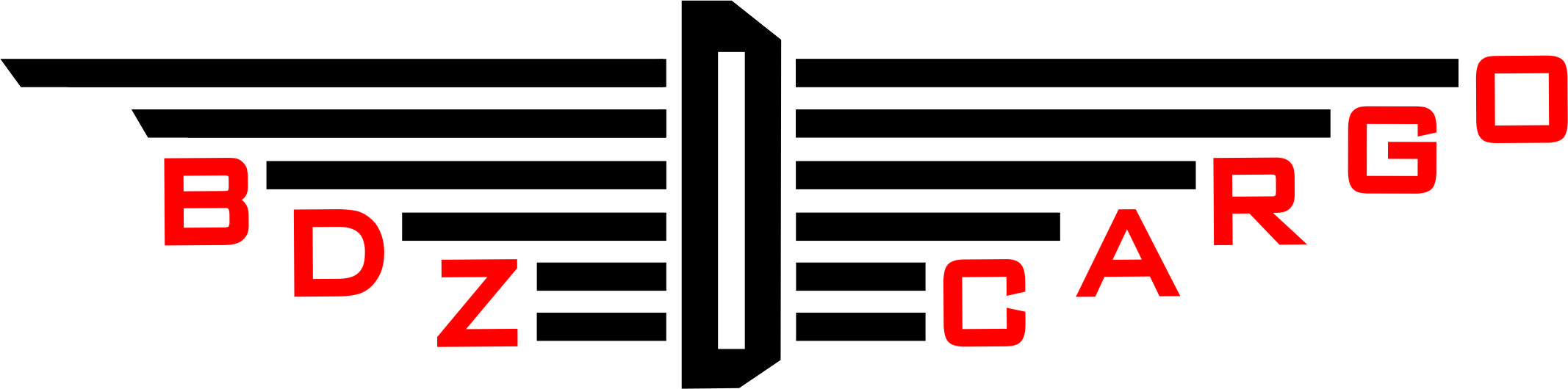 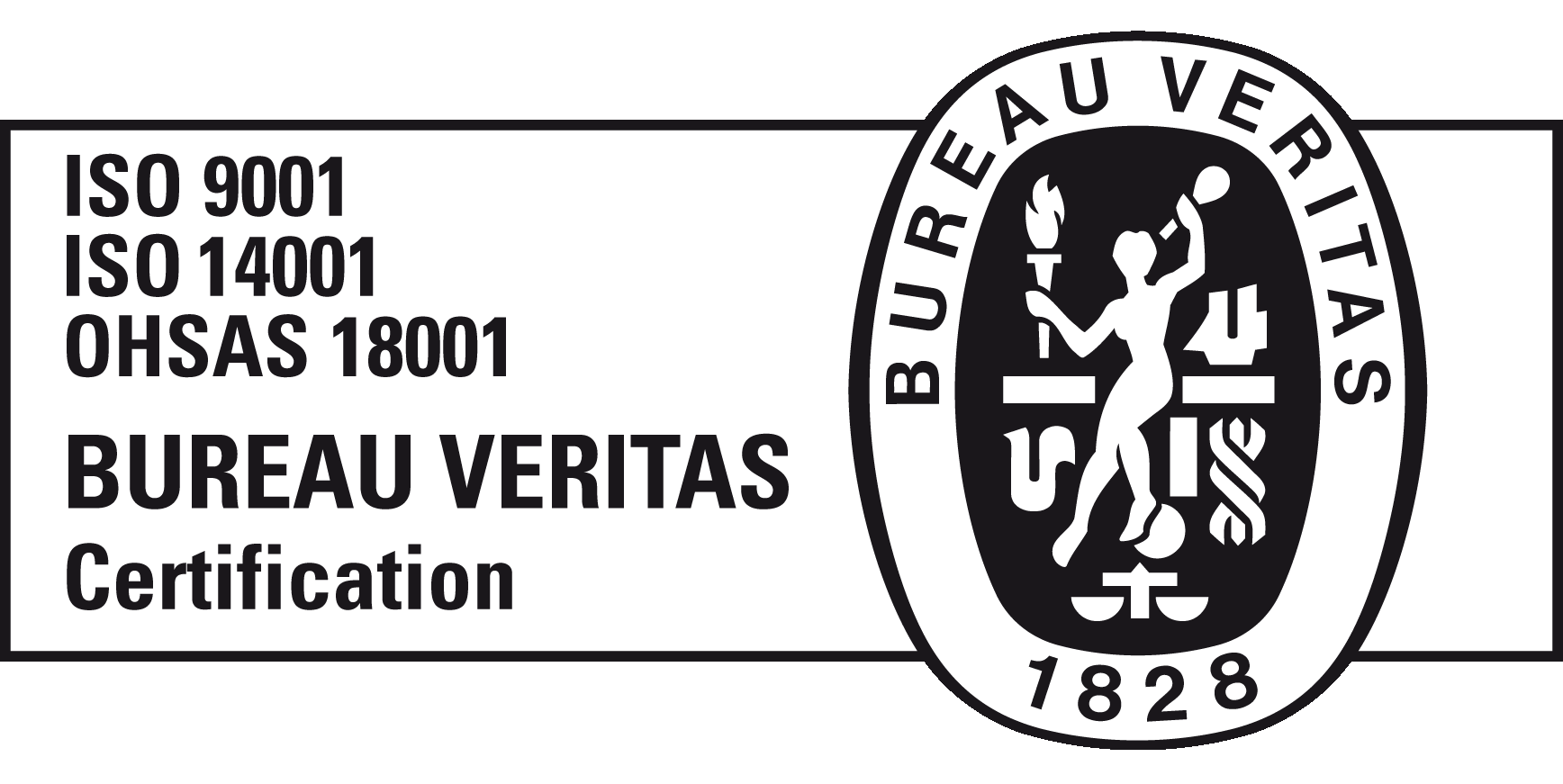 “БДЖ – ТОВАРНИ ПРЕВОЗИ” ЕООДЦЕНТРАЛНО УПРАВЛЕНИЕул.”Иван Вазов” № 3, гр.София 1018									    www.bdz.bgфакс:  +359 2 987 79 83										..e-mail: bdzcargo@bdz.bg ДОКУМЕНТАЦИЯЗАПРОВЕЖДАНЕ НА ПРОЦЕДУРА НА ДОГОВАРЯНЕ С ПРЕДВАРИТЕЛНА ПОКАНА ПО РЕДА НА ЗОП ЗА ВЪЗЛАГАНЕ НА ОБЩЕСТВЕНА ПОРЪЧКА С ПРЕДМЕТ: „ИЗВЪРШВАНЕ НА ПОДЕМЕН РЕМОНТ И МОДЕРНИЗАЦИЯ НА дизел-хидравлически ЛОКОМОТИВИ 55131 И 55150, СОБСТВЕНОСТ НА „БДЖ-ТОВАРНИ ПРЕВОЗИ” ЕООД ВЪВ ВРЪЗКА С ИЗПЪЛНЕНИЕ НА РЕМОНТНАТА ПРОГРАМА ЗА 2017г”СЪДЪРЖАНИЕРешение 26 / 22.12.2017 г. за откриване на процедура;Обявление за обществена поръчка;Указания към кандидатите за подготовка на офертата; Приложение № 1 - Технически условия за „Извършване на подемен ремонт и модернизация на дизел-хидравлически локомотиви 55131 и 55150, собственост на„БДЖ – Товарни превози“ ЕООД, във връзка с изпълнение на ремонтната програма за 2017 г.”;Приложение № 2 – Минимални изисквания към кандидатите за доказване на техническите възможности и квалификация за изпълнение на обществена поръчка за услуга „Извършване на подемен ремонт и модернизация на дизел-хидравлически локомотиви 55131 и 55150, собственост на„БДЖ – Товарни превози“ ЕООД, във връзка с изпълнение на ремонтната програма за 2017 г.” Приложение № 3 - Норми за разход на труд за задължителни ремонтни операции при Подемен ремонт /ПР/ на локомотиви серия 55, съгласно Правилник за подемен ремонт на дизел-електрически локомотиви серия 55 -ТП_ ПЛС 227/15:Приложение № 4 – Спецификация на части, възли и материали, подлежащи на задължителна смяна при извършване на подемен ремонт на локомотиви серия 55, съгласно Правилник за подемен ремонт на дизел-хидравлически локомотиви серия 55 - ТП_ ПЛС 227/15.Образци, както следва:Приложение № 5 – Опис на представените документи съдържащи се в заявлението;Приложение № 6 – Заявление за участие в процедурата;Приложение № 7 - Декларация по чл.3, т.8 и чл.4 от Закона за икономическите и финансовите отношения с дружествата, регистрирани в юрисдикции с преференциален данъчен режим, контролираните от тях лица и техните действителни собственици;Приложение № 8 - Декларация за липса на свързаност с друг участник в процедурата в съответствие с чл.101, ал.11 от ЗОП;Приложение № 9 – Деклрация по чл. 6, ал. 2 от Закона за мерките срещу изпирането на пари;Приложение № 10 - Декларация за съгласие за участие като подизпълнител;Приложение № 11 – Единен европейски документ за обществени поръчки;Приложение № 12 – Опис на представените документи в опаковката „Първоначална оферта”;Приложение № 13 - Техническо предложение;Приложение № 14 - Ценово предложение;Приложение № 15 - Договор проект;Приложение № 16 - Банкова гаранция за изпълнение;Приложение № 17 - Декларация по чл. 39, ал. 3, т. б. „в” от ППЗОП;Приложение № 18 - Декларация по чл. 39, ал. 3, т. б. „г” от ППЗОП;Приложение № 19 - Декларация по чл.102, ал.1 от ЗОП;Приложение № 20 -  Декларация, че при изготвяне на офертата са спазени задълженията; свързани с данъци и осигуровки, закрила на заетостта и условията на труд;УКАЗАНИЯ ЗА ПОДГОТОВКАТА НА ЗАЯВЛЕНИЕТО ЗА ПРЕДВАРИТЕЛЕН ПОДБОР И ПЪРВОНАЧАЛНАТА ОФЕРТАI. ОБЩИ СВЕДЕНИЯ1. Настоящата процедура по ЗОП се провежда в изпълнение на Решение № 26/22.12.2017г. на Управителя на „БДЖ-Товарни превози” ЕООД за откриване на процедура на договаряне с предварителна покана за участие по ЗОП с предмет: „Извършване на подемен ремонт и модернизация на дизел-хидравлически локомотиви 55131 и 55150, собственост на„БДЖ – Товарни превози“ ЕООД, във връзка с изпълнение на ремонтната програма за 2017 г.”, в съответствие с посочените в нормативните документи (ТП_ ПЛС 227/15 - Правилник за подемен ремонт на дизел-хидравлически локомотиви серия 55000) и Технически условия за извършване на подемен ремонт на дизел-хидравлически локомотиви 55131 и 55150 (Приложение 1 към документацията)		Обществената поръчка е неделима. Кандидатите участват за изпълнение на целия и обем.		Определената прогнозна стойност за изпълнение на обществената поръчка е в размер 972 624.82 лева без ДДС.		Общата стойност на подемния ремонт на дизел-хидравлически локомотив 55131, не може да надвишава 486 312.41 лева без ДДС, като стойността включва:Стойност на задължителния подемен ремонт, ненадвишаваща 310 500.01 лв. без ДДС;Стойност на прогнозния допълнителен ремонт - до 40% от стойността на задължителния ремонт на локомотива,  в лева без ДДС;Стойност на допълнителния дейности, свързани извършване на частична модернизация – до 16,62 % от стойността на задължителния ремонт на локомотива, в  лева без ДДС.		Общата стойност на подемния ремонт на дизел-хидравлически локомотив 55150, ненадвишавща 486 312.41 лева без ДДС, като стойността  включва:Стойност на задължителния подемен ремонт, ненадвишаваща 310 500.01 лв. без ДДС;Стойност на прогнозния допълнителен ремонт - до 40% от стойността на задължителния ремонт на локомотива,  в лева без ДДС;Стойност на допълнителния дейности, свързани извършване на частична модернизация – до 16,62 % от стойността на задължителния ремонт на локомотива, в  лева без ДДС.Срок за извършване на подемния ремонт на локомотиви 55131 и 55150 - 90 работни дни;Гаранционен срок след подемния ремонт на локомотиви 55131 и 55150 – 12 месеца.2. Условия и начин на плащане:2.1. Вариант 1: С авансово плащане2.1.1. Авансово плащане в размер на 20% от стойността на задължителния подемен ремонт в срок до 30 календарни дни след подписване на договор и представяне на фактура за авансово плащане.2.1.2. 80 % от стойността на задължителния подемен ремонт, 100 % от стойността на допълнителния ремонт и допълнителните дейности, в срок до 30 календарни дни след предаването на локомотивите от подемен ремонт.2.2. Вариант 2: Без авансово плащане.2.2.1. 100 % от стойността на подемния ремонт,  допълнителения ремонт и допълнителните дейности, свързани извършване на частична модернизация, по банков път в български лева, в срок до 30 дни, след извършване на ремонта и получаването на документите, посочени в чл. 12, ал.3, от проекта на договора (Приложение № 15 от документацията за участие).2.3. Изпълнителят избира един от двата начина на плащане, което отразява в Ценовото си предложение т. 5.Настоящите указания към кандинатите за подготовката на офертата се наричат по-долу за краткост „Указания”3. Възложителя публикува документацията за участие в раздела на обществената поръчка , на своя „Профил на купувача” в интернет на адрес: http://bdzcargo.bdz.bg/bg/proceduri-po-zop/podemen-remont-modernizacia-na-lokomotivi-seria-55.html	В поканата за предоставяне на първоначална оферта ще бъде посочена препратка, до която избраните кандати ще имат достъп до документите, описани в Технически условия за извършване на подемен ремонт на дизел-хидравлически 55131 и 55150.4. Разясненията по доументацията за участие в процедурата се публикуват на Профила на купувача на възложителя към съответната обществена поръчка, линк посочен в т. 2 от настоящите указания.5. Съгласно чл. 33, ал. 1 от ЗОП, при писменно искане за разяснения по условията на обществената поръчка, направено 10 дни, преди изтичане на срока за получаване на заявления, възложителя публикува в профила на куповача писменни разяснения в 4 дневен срок от получаване на искането, но не по- късно от 6 дни преди срока за получаване за заявления за участие. Възложителя не предоставя разяснения по искания, постъпили след срока по  чл. 33, ал. 1 от ЗОП и същите няма да бъдат публикувани на профила на куповача.6. Всички комуникации и действия между възложителя и кандидатите/участниците, свързани с настоящата процедура са в писмен вид и само на български език. Писма/кореспонденция представени на различен език от български се представят задължително в превод на български език. Кандидатът може да представи своите писма и уведомления в деловодството на „БДЖ – Товарни превози” ЕООД на адрес, посочен в 1.1. от Обявлението за поръчката-комунални услуги.7. Решенията за предварителен подбор, определяне на изпълнител или прекратяване на процедурата (чл.22, ал. 1, т. 4, 6 или 8 от ЗОП) се изпращат по един от следните начини:- на адрес посочен от кандидатите/участниците;- на електронни пощи, посочени от кандидатите/участниците;- чрез пощенска или друга куриерска услуга с препоръчана пратка с обратна разписка;- чрез факс;	Избраният от възложителя начин трябва да позволява удостоверяване на датата на получаване на съответноо решение. Когато решението не е получено от кандидатите по някои от посочените по-горе начини, възложителя публикува съобщение до него в Профила на купuвача. Решението се смята за връчено от датата на публикуване на съобщението. 	Възложителят е длъжен да изпраща на кандидатите по някои от посочените по-горе способи или комбинация тях,  документи по процедурата, за които това е изрично предвидено в ЗОП.II. ПОДГОТОВКА НА ЗАЯВЛЕНИЕ ЗА УЧАСТИЕ.1. Кандидатът следва да представи заявление за участие, изготвено при условията и изискванията на настоящата документация за участие. Същото се представя в срока и на адрес, посочени в обявлението за обществена поръчка по реда, описан в настоящите указания.2. Всеки кандидат в процедурата за възлагане на обществена поръчка има право да представи само едно заявление. Няма възможност за представяне на варианти в заявлението.3. До изтичане на срока за подаване на заявления за участие, всеки кандидат може да промени, да допълни или да оттегли заявлението си.4. Документите за участие в процедурата се представят в писмен вид, на хартиен носител в запечатана непрозрачна опаковка от кандидата лично или от упълномощен от него представител или чрез пощенска или друга куриерска услуга с препоръчана пратка с обратна разписка, на адреса посочен от възложителя. Върху опаковката кандидата посочва следното:- наименованието на кандидата, включително участниците в обединението, когато е приложимо;- адрес за кореспонденция, телефон и по възможност-факс и електронен адрес;- наименованието на поръчката;ДО „БДЖ – Товарни превози” ЕООДУл. Иван Вазов № 3Гр. София 1080ЗАЯВЛЕНИЕЗа участие в процедура на договаряне с предварителна покана за участие по ЗОП с предмет: „Извършване на подемен ремонт и модернизация на дизел-хидравлически локомотиви 55131 и 55150, собственост на„БДЖ – Товарни превози“ ЕООДот фирма/ лице 	.......................................адрес			.......................................телефон/факс/GSM	.......................................електронен адрес	.......................................5. Опаковката трябва да бъде запечатана така, че да не може да бъде отворена без да се повреди.6. За получените заявления за участие при възложителя се води регистър, в които се отбелязват – подател на офертата за участие, номер, дата и час на получаване и причините за връщане на заявлението за участие или офертата, когато е приложимо.7. При приемане на заявления върху опаковката съгласно чл. 47, ал. 2 от ППЗОП се отбелязва поредния номер, датата и часа на получаването, като посочените данни се записват във входящ регистър, за което приносителя се издава документ.8. Възложителя не приема заявления за участие в процедурата, които са представени след изтичане на крайния или са в незапечатана, или в опаковка с нарушена цялост. Тези обстоятелства се отбелязват във входящия регистър на възложителя.9. Когато към момента на изтичане на крайния срок за получаване на заявления пред мястото, определено за тяхното подаване, все още има чакащи лица, те се включват в списък, които се подписва от представител на възложителя и от присъстващите лица. Заявленията за участие на лицата от списъка се завеждат в регистъра на получените оферти. Не се допуска приемане заявления от лица, които не са в списъка.10. При подготовката на заявленията, всеки кандидат трябва да се придържа точно към условията, обявени от възложителя.11. Всички документи трябва да са с дата на издаване предшестваща подаването им с заявленията. Документите, които кандидатите представят по чл. 54, ал. 9 от ЗОП, могат да удостоверяват и факти, настъпили и след крайния срок за подаване на заявленията.12. Всички документи, приложени към заявлението, следва да бъдат на български език, или ако са чужд език да са придружени с точен превод на български език.  13. Заявленията следва да отговарят на изискванията, посочени в настоящите указания и да бъдат оформени по приложените към документите образци. Условията в образците от документацията за участие са задължителни за кандидатите и не могат да бъдат променяни от тях. 14. Срокът на валидност на заявлениято за участие в процедурата на договаряне с предварителна покана за възлагане на обществена поръчка да бъде не по кратък от 180 календарни дни.15. Разходите, свързани с изготвянето и подаването на заявленията, са за сметка на кандидатите. Възложителя при никакви условия няма да участва в тези разходи, независимо от начина на провеждане или изхода на процедурата.III. СЪДЪРЖАНИЕ НА ОПАКОВКАТА НА ЗАЯВЛЕНИЕТО ЗА УЧАСТИЕ В ПРЕДВАРИТЕНИЯ ПОДБОР.1. Опис на представените в опаковката на заявлението документи, съгласно приложения образец (Приложение № 5), подписан от представляващия кандидата съгласно актуалната му регистрация или упълномощено от него лице. Документите се представят в папка подредени по реда, описан в описа. В описа трябва да са описани всички документи, съдържащи се в опаковката.2. Заявление за участие, съгласно приложения образец  (Приложение № 6), подписано от представляващия кандидата, съгласно актуалната му регистрация или упълномощено от него лице.3. Документ за упълномощаване, когато лицето, което подава заявлението, не е законният представител на кандидата-нотариално заверено пълномощно на лицето (оригинал или нотариално заверен препис) подписващо документи, съдържащи се в заявлението за извършване на съответните действия съгласно ЗОП-прилага се, когато заявлението не е подписано от представляващия кандидата съгласно актуалната му регистрация, а от упълномощен негов представител. Пълномощното следва да съдържа всички данни на лицата (упълномощен и упълномощител), както и изявление, че упълномощеното лице има право да подписва документите в заявлението и да представлявава кандидата в процедура по ЗОП.4. Документи, съдържащи информация за личното състояние на кандидатите (включително и за подизпълнителите и третите лица, когато е приложимо) и съответствие с критериите за подбор.4.1. Кандидатът декларира липсата на основания за отстраняване и съответствие с критериите за подбор чрез представяне на Единен европейски документ за обществени поръчки (ЕЕДОП) съгласно приложения към документацията образец (Приложение № 11). В него се предоставя съответната информация, изисквана от възложителя и се посочват националните бази данни, които се съдържат декларираните обстоятелства или компетентни органи, които съгласно законодателството на държавата, в която е участникът е установен, са длъжни да предоставят информация. Представя се оригинал, попълнени подписан от съответните лица по чл. 54, ал.2 и чл. 55, ал. 3 от ЗОП, във връзка с чл. 40 от ЗОП.4.1.1. Представяне на кандидата – попълва част II, буква „А” и буква „Б” от ЕЕДОП;4.1.2. Кандидатът декларира в част III, буква „А”, „Б”, „В” от ЕЕДОП информация за липсата на основание за отстраняване по чл. 54, ал. 1 и чл. 55, ал. от ЗОП и когато е приложимо-описание на предприетите мерки за надеждност и представя доказателства, че е предприел мерки, които гарантират неговата надеждност, съгласно чл.. 56, ал. 1 от ЗОП. Видовете документи, чрез които кандидатите доказват предприетите мерки за надеждност и органите по издаване, са посочени в чл. 45, ал. 2 от ППЗОП.4.2. В случай, че кандидатът е обединение, което не е регистрирано като самостоятелно юридическо лице, се прилага чл. 56, ал. 6 от ЗОП и се представя документ (нотариално заверен препис или оригинал), от които да е видно правното основание за създаването на обединението, както и следната информация във връзка с конкретната обществена поръчка:- права и задължения на участниците в обединението;- разпределение на отговорността между членовете на обединението;- дейностите, които ще изпълнява всеки член от обединението;Участниците в обединението трябва да определят партньор, които да представлява обединението, за целите на настоящата обществена поръчка. Не се допускат никакви промени в състава на обединението след подаването на офертата. Всички членове на обединението следва да поемат солидарна отговорност за изпълнението на договора за възлагане на обществена поръчка. Всички членове на обединението следва да поемат задължение да не прекратяват участието си в обединението за целия период на изпълнение на договора.В този случай съответствието с критериите за подбор се доказва от обединението кандидат, а не от всяко от лицата, включени в него, с изключение на представяне на сертификат или друго условие, необходимо за изпълнение на поръчката, съгласно изискванията на нормативен или административен акт и съобразно разпределението на участието на лицата при изпълнение на дейностите, предвидено в договора за създаване на обединението.4.3. Когато кандидатът ще използва подизпълнител/ли се прилага чл. 66 от ЗОП, същия попълва информация в част II, раздел „В” и част IV, раздел „В”, т. 10 от ЕЕДОП. Подизпълнителите трябва да отговарят на съответните критерии за подбор съобразно вида и дела на поръчката, които ще изпълняват, и за тях да не са налице основания за отстраняване от процедурата. В случай, че подизпълнител не отговаря на съответните критерии за подбор, възложителя иска замяна. За всеки подизпълнител се представя ЕЕДОП надлежно попълнен и подписан от лицата по чл. 40 от ППЗОП. В ЕЕДОП се посочва информацията, изисквана съгласно раздел „А” и „Б” от част II, попълва се част III и част IV съобразно вида и дела на поръчката, които ще изпълняват и се прилага декларация/и за съгласие за участие като подизпълнител, съгласно приложения към документацията за участие образец (Приложение № 10) – в оригинал и задължително се подписва от подизпълнителя/ите.4.4. Когато кандидатът ще използва капацитета на едно или повече трети лица при условията на чл. 65 от ЗОП, същият попълва информация в част II, раздел „В” и част IV, раздел „В” от ЕЕДОП. Третите лица трябва да отговарят на съответните критерии за подбор, за доказването на които кандидатът се позовава на техния капацитет и за тях не следва да са налице основанията за отстраняване от процедурата. В противен случай възложителя изисква замяна на третото лице. За третите лица се представя ЕЕДОП надлежно попълнен и подписан от лицата по чл. 54, ал. 2 и чл. 55, и ал. 3 от ЗОП във връзка с чл. 40 от ППЗОП. В ЕЕДОП трето лице посочва информацията, изисквана съгласно раздел „А” и „Б” от  част II, попълва част III и част IV само по отношение на ресурса, които предоставя за ползване и се прилага декларация за съгласие за участие като подизпълнител, съгласно приложения към документацията за участие образец. (Приложение № 10) – в оригинал и задължително се подписва от третите лица.4.5. Кандидатът декларира липсата на основания по чл. 3, т. 8 от Закона за икономическите и финансови отношения с дружествата, регистрирани в юрисдикция с преференциален данъчен режим, контролираните от тях лица и техните действителни собственици, като попълни част III, раздел „Г” от ЕЕДОП и представи декларация по чл. 3, т. 8 от Закона за икономическите и финансови отношения с дружествата, регистрирани в юрисдикция с преференциален данъчен режим, контролираните от тях лица и техните действителни собственици – в оригинал, подписана от лицата по чл. 40 от ППЗОП, съгласно приложения към документацията за участие образец (Приложение № 7). Когато е приложимо, декларацията се попълва от всеки съдружник в обединението, което не е юридическо лице, от подизпълнителите и от трети лица.4.6. Кандидатът декларира липсата на основания по смисъла § 2 , т. 45 от допълнителните разпоредби на ЗОП, като попълни част III, раздел „Г” от ЕЕДОП и представи декларация за липса на свързаност по смисъла на § 2 , т. 45 от допълнителните разпоредби на ЗОП – в оригинал, подписана от представлявщия участника, съгласно приложения към документацията за участие образец (Приложение № 8) - в оригинал, подписана от представавляващия кандидата/участника. Когато е приложимо, декларацията се попълва от всеки съдружник в обединението, което не е юридическо лице, от подизпълнителите и от третите лица.4.7. Кандидатът декларира липсата на основания по чл 6, ал. 2 от Закона за мерките срещу изпирането на пари (ЗМИП) като попълни част III, раздел „Г” от ЕЕДОП и да представи декларация за липса на свързаност по чл. 6, ал. 2 от ЗМИП-в оригинал, подписана от предствляващия кандидата, съгласно приложения образец към документацията за участие (Приложение № 9). Когато е приложимо, деклрацията се попълва от всеки съдружник в обединението, което не е юридическо лице, от подизпълнителите и от третите лица.5. Критерии за подбор5.1. Изисквания относно годността/правоспособността за упражняване на професионална дейност:Възложителят изисква представяне на валиден сертификат на структура, която отговаря за поддръжка или еквивалент, потвърждаващ приемането на територията на Европейския съюз на система за поддръжка в съответствие с Директива 2004/49/ЕО и Регламент (ЕС) № 445/2011, в чийто обхват на дейности по поддръжка са включени дизел-електрически локомотиви и в чийто обхват на функции по поддръжка се включва извършване на поддръжака.Възложителят изисква кандидатите в настоящата процедура да бъдат вписани в регистъра на сертифицираните лица, отговорни за поддръжка на железопътни транспортни средства, към Изпълнителна агенция железопътна администрация (ИАЖА).За доказване на надлежно вписване в регистъра ще се изисква валиден сертификат за функция по поддръжка, издаден от ИАЖА – копие заверено с „Вярно с оригинала”, подпис на лицето/ата, представляващи кандидата, име и фамилия, печат.В случай, че кандидатът е чуждестранно лице за доказване на съответствие с този критерии се изисква представяне на аналогичен сертификат в съответствие с Директива 2004/49/ЕС и със законодателстото на държава членка на ЕС, в която са установени и/или декларация в свободен текст с посочване на връзка с аналогичен публичен регистър, и/или извадка, от която да е видно валидното вписване в аналогичен публичен регистър съгласно законодателството на държавата членка, в която са установени.Кандидтът декларира съответствието с това изискване като попълва част IV”Критерии за подбор”, раздел А:”Годност” от ЕЕДОП. Във връзка с чл. 67, ал. 5 и ал. 6 от ЗОП при подаване на заявлението, кандидатът следва да представи горецитирания документ. 5.2.Икономически и финансови изисквания към  кандидатите/участницитеВъзложителя няма изисквания.5.3. Изисквания за технически възможности към кандидатите/участниците5.3.1. Кандидатът следва да представи списък на услугите, които са еднакви или сходни с предмета на обществената поръчка, изпълнени през последните три години, считано от датата на подаване на заявлението/ офертата, с посочване на стойностите, датите и получателите, заедно с доказателство за извършената услуга, което се предоставя под формата на удостоверение, издадено от получателя или от компетентен орган, или чрез посочване на публичен регистър, в който е публикувана информация за услугата.	5.3.1.1. Под услуги, които са сходни с предмета на обществената поръчка, следва да се разбират услуги, свързани с извършване на основни ремонти на други серии дизел-хидравлически локомотиви в обем не по-малък от обема на ремонта, предмет на тази обществена поръчка.  Кандидатът доказва съответствието с това изискване, като попълни Част IV: „Критерии за подбор“, раздел В: „Технически и професионални способности”, т.1б) от ЕЕДОП (таблица с посочване на стойностите, датите и получателите). Във връзка с чл.67, ал.5 и ал. 6 от ЗОП, кандидатът следва да представи доказателство за  извършената услуга под формата на удостоверение, издадено от получателя или от компетентен орган, или чрез посочване на публичен регистър, в който е публикувана информация за услугата.5.3.2. Кандидатът да притежава сертификат по ISO 9001: 2008 или еквивалент за успешно внедрена система за управление на качеството, издаден на името на изпълнителя на услугата – копие заверено от кандидата.	Кандидатът доказва съответствието с това изискване като попълва раздел Г: „Стандарти за осигуряване на качеството и стандарти за екологично управление” в част IV: „Критерии за подбор” от ЕЕДОП. Във връзка с чл.67, ал.5 и ал.6 от ЗОП, кандидатът следва да представи валиден сертификат по EN ISO 9001 или еквивалент за успешно внедрена система за управление на качеството, издаден на името на изпълнителя на услугата - копие, заверено с гриф “Вярно с оригинала”, подпис на лицето/ата, представляващи кандидата, име и фамилия  и мокър печат.Сертификатът трябва да е издаден от независими лица, които са акредитирани по горепосочената серия европейски стандарт от Изпълнителна агенция "Българска служба за акредитация" или от друг национален орган за акредитация, който е страна по Многостранното споразумение за взаимно признаване на Европейската организация за акредитация, за съответната област или да отговарят на изискванията за признаване съгласно чл. 5а, ал. 2 от Закона за националната акредитация на органи за оценяване на съответствието.5.3.3. Кандидатът следва да представи списък на техническите лица, отговарящи за изпълнение на поръчката, включително на тези, които ще отговарят за контрола на качеството – в оригинал. Списъкът трябва да съдържа информация за имена, квалификация, предишен опит и трудово правоотношение с кандидата/ участника или неговите подизпълнители.Кандидатът доказва съответствието с това изискване като попълни Част IV: „Критерии за подбор“, раздел В: „Технически и професионални способности”, т.2) от ЕЕДОП. Във връзка с чл. 67, ал. 5 и ал. 6 от ЗОП, кандидатът следва да представи поименен списък, съдържащ информация за техническите лица, отговарящи за изпълнението на поръчката и за контрола на качеството, посочвайки квалификацията им, предишен опит и трудово правоотношение.5.3.4. Кандидатът следва да разполага с минимално необходими технологични възможности, технологично оборудване и техническа съоръженост за доказване на възможността за изпълнение на обществената поръчка:а/наличие на ремонтни площи с технологични канали, оборудвани с повдигателни съоръжения /крикове/ за локомотиви и подемни съоръжения /кранове/ за демонтаж на възли и агрегати от локомотивите;б/ технологични  възможности, оборудване и техническа съоръженост за ремонт на спирачната инсталация на локомотива;- наличие на отделение за ремонт на пневматични компресори; - наличие на отделение за ремонт на пневматични уреди и апарати, оборудвано с необходимите стендове за диагностика и проверка;в/ технологични възможности, оборудване и техническа съоръженост за проверка, измерване, ремонт, разработка и изпитание на дизелови двигатели и турбокомпресори;д/ технологични възможности, оборудване и техническа съоръженост за проверка, измерване, ремонт, разработка и изпитване на:- хидропредавателни кутии и ходообръщатели с двурежимни редуктори;	- електрически апарати, електрически уреди и електрооборудване;- спомагателни електрически машини;- спомагателни агрегати - хидродвигатели, горивни и мазилни помпи;е/ технологични възможности, оборудване и техническа съоръженост за ремонт на талиги, колооси и колоосни редуктори;- наличие на отделение за ремонт на талигови рами, ресори и пружини, съоръжено със стендове за изпитание;- наличие на отделение за ремонт на колооси, с възможности за смяна на бандажни гривни, за разпресуване на колела и смяна на конусните зъбни колела /короните/, както и с възможности за механична обработка на оси, колела и бандажни гривни;- наличие на отделение за ремонт на групови и единични колоосни редуктори с възможности за разработка и изпитване.ж/ опис на всички стендове за проверка и изпитания, диагностични апарати и измервателни уреди за проверка на механични и електрически параметри, преминали съответния технически контрол; з/ наличие на необходимо технологично оборудване за нанасяне на съответните лакови покрития, съгласно предоставеното предписание за боядисване на локомотивите на „БДЖ – Товарни превози” ЕООД;Доказателствата да бъдат представени като описи, в оригинал, придружени със снимков материал.Кандидатът доказва съответствието с това изискване като попълни Част IV: „Критерии за подбор“, раздел В: „Технически и професионални способности”, т.9) от ЕЕДОП. Във връзка с чл.67, ал.5  и ал. 6 от ЗОП, кандидатът следва да представи доказателства под формата на описи, в оригинал, придружени със снимков материал.	Когато кандидатът възнамерява да използва подизпълнител/и, документите за доказване на техническите и професионалните възможности се представят и за тях, съобразно вида и дела от поръчката, която ще изпълняват. IV. ОТВАРЯНЕ НА ПОЛУЧЕНИТЕ ЗАЯВЛЕНИЯ. РАЗГЛЕЖДАНЕ НА ДОКУМЕНТИТЕ. РЕШЕНИЕ ЗА ПРЕДВАРИТЕЛЕН ПОДБОР.1. След изтичане на срока за получаване на заявление за участие, възложителя назначава комисия по правилата на чл. 103, ал. 1 от ЗОП. Комисията започва работа след получаване на представените заявления за участие и протокола по чл. 48, ал. 6 от ППЗОП.2. Денят на отваряне на заявлението е посочен в Обявлението за обществена поръчка-комунални услуги. При промяна на датата, часа или мястото за отваряне на заявленията за участие, кандидатите се уведомяват чрез Профила на купувача на възложителя към съответната поръчка - линк посочен в т. 2, раздел I от настоящите Указания, най-малко 48 часа преди ново определения час.3. Отварянето на заявленията за участие по реда на постъпването им е публично и на него могат да присъстват кандидатите в процедурата или техни представители, както представители на средствата за масово осведомяване. На заседанията по отварянето на заявленията, кандидатите се представляват от законните си представители или от изрично упълномощени лица, което се доказва с пълномощно в оригинал или заверено копие на нотариално заверено пълномощно за предствляване на кандидата в продедура по ЗОП.4. Публичната част от заседанието на комисията приключва след извършване на действията по чл.54, ал. 3 – ал.5 от ППЗОП.5.  Комисията разглежда документите, съдържащи информацията за личното състояние и за критериите за подбор за съответствие с изискваният на ЗОП и критериите за подбор, поставени от възложителя, и се съставя протокол. Когато комисията установи липса, непълнота или несъответствие на информацията, включително нередовност или фактическа грешка или несъответствие с изискванията към личното състояние или  критериите за подбор, посочва ги в протокола и го изпраща на всички кандидати в деня на публикуването му в Профила на купувача.6. Съгласно чл. 55, ал. 1 от ППЗОП, комисията представя протокол с резултатите от предварителния подбор на възложителя и в срок до 5 работни дни от датата на приемане на протокола, възложителя обявява с решение кандидатите, които да бъдат поканени да представят оферти и съответно да участват в преговори. В решението се включват и кандидатите които не отговарят на обявените от възложителя изискания, и мотивите за това. Решението за предварителен подбор можа да се обжалва съгласно чл 197, ал. 1, т 6 от ЗОП пред Комисията за защита на конкуренцията в десет дневен срок от поучаването му от съответния кандидат.7. Поканата се одобрява с решението за предварителен подбор и трябва да съдържа най-малкото информацията по раздел I от приложение приложение № 9 (за секторни възложители) към чл. 34, ал. 1, т.2 от ЗОП. Поканата съдържа еднакъв срок за представяне на първоначалната оферта, който е еднакъв за всички кандидати и съгласно чл. 135, ал. 6 от ЗОП не може да бъде по-малък от 10 дни от получаване на поканата.V.  ПОДГОТОВКА НА ПЪРВОНАЧАЛНА ОФЕРТА.1. Кандидатите, които са представили заявление за участие и са получили от Възложителя покана за участие в договарянето, следва в посочения в поканата срок да представят първоначална оферта, изготвена при условията и изискванията на настоящата документация за участие. Същата се представя на адреса, посочен в обявлението за обществена поръчка, описан в настоящите указния.2. Всеки поканен кандидат може да представи само една първоначална оферта по процедурата3. При подготовката на първоначалната оферта всеки кандидат трябва да се придържа точно към условията, обявени от Възложителя.4. Офертите следва да отговарят на изискванията, посочени в настоящите указания и да бъдат оформени по приложените към документацията образци. Условията в образците от документацията за участие са задължителни за участниците и не могат да бъдат променяни от тях.5. Първоначалната оферта се представя в запечатан непрозрачен плик от участника или от упълномощен от него представител лично или по пощата с препоръчано писмо с обратна разписка или чрез куриерска служба. Върху плика участникът посочва следните означения:ПЪРВОНАЧАЛНА ОФЕРТАЗа участие в процедура на договаряне с предварителна покана за участие по ЗОП за възлагане на обществена поръчка с предмет „Извършване на подемен ремонт и модернизация на дизел-хидравлически локомотиви 55131 и 55150, собственост на „БДЖ – Товарни превози” ЕООД, във връзка с изпълнение на ремонтната програма за 2017г.”от фирма/ лице 	.......................................адрес			.......................................телефон/факс/GSM	.......................................електронен адрес	.......................................IV. СЪДЪРЖАНИЕ НА ОПАКОВКАТА НА ПЪРВОНАЧАЛНАТА ОФЕРТА ЗА УЧАСТИЕ В ПРОЦЕДУРА.1. Опис на представените в опаковката документи, съгласно приложения образец (Приложение № 12), подписан от представляващия участника съгласно актуалната му регистрация или упълномощено от него лице.2. Техническо предложение, съдържащо следните документи:2.1. Когато е приложимо, документ за упълномощаване, когато лицето, което подава офертата, не е законният представител на участника-нотариално заверено пълномощно на лицето (оригинал или нотариално заверен препис) подписващо офертата за  извършване на съответните действия съгласно ЗОП. Пълномощното следва да съдържа всички данни на лицата (упълномощен и упълномощител), както и изявление, че упълномощеното лице има право да подпише документите в офертата.2.2. Техническо предложение  - представя се в оригинал, попълнено и подписано от представляващия участника по приложения към документацията за участие образец Приложение № 13;2.3. Декларация в оригинал по чл. 39, ал. 3, т. 1, б. „в” от ППЗОП за съгласие с клаузите на приложения проект за договор, съгласно приложения към документацията за участие образец - Приложение № 17;.2.4. Декларация в оригинал по чл. 39, ал. 3, т. 1, б. „г” от ППЗОП за срока на валидност на офертата, съгласно приложения към документацията за участие образец-Приложение № 18.2.5. Участниците могат да посочат в офертите си информация, която смятат за конфиденциална във връзка с наличието на търговска тайна, попълвайки приложения към документацията за участие образец - Приложение № 19.2.6. Декларация в оригинал, че при изготвяне на офертата са спазени задълженията, свър-зани с данъци и осигуровки, закрила на заетостта и условията на труд - Приложение № 20;3. Плик с надпис „Предлагани ценови параметри”, съгласно чл. 39, ал. 3, т. 2 от ППЗОП в плика се поставя първоначалното ценово предложение, попълнено и подписано от представляващия участника по приложения към документацията за участие образец- Приложение № 14.	Предложените цени следва да са в лева без ДДС, с точност до втория знак след десетичната запетая. При наличие на аритметични грешки в изчисленията за меродавно следва да се счита единичната цена.VII. ОТВАРЯНЕ НА ПЪРВОНАЧАЛИТЕ ОФЕРТИ И ПРОВЕЖДАНЕ НА ПРЕГОВОРИ. ОЦЕНКА И КАСИРАНЕ НА ОФЕРТИТЕ. РЕШЕНИЕ ЗА ОПРЕДЕЛЯНЕ НА ИЗПЪЛНИТЕЛ/ ЗА ПРЕКРАТЯВАНЕ НА ПРОЦЕДУРАТА.1.  Отварянето на офертите за участие по реда на постъпването им е публично и на него могат да присъстват участниците в процедурата или техни представители, както представители на средствата за масово осведомяване. На заседанията по отварянето на първоначалната оферта, участниците се представляват от законните си представители или от изрично упълномощени лица, което се доказва с пълномощно в оригинал или заверено копие на нотариално заверено пълномощно.2. Комисията отваря запечатаните непрозрачни опаковки с първоначални оферти по реда на постъпването им в деловодството и оповестява тяхното съдържание.3. Публичната част от заседанието на комисията приключва след извършване на действията по чл.54, ал. 3 – ал.5 от ППЗОП.4. Комисията провежда преговори само с тези участници, чиято първоначална оферта отговаря на предварително обявените условия на възложителя. В случай, че на договарянето съответния участник не се представлява от представляващия дружеството, съгласно актуалната му регистрация, а от упълномощен негов представител, се представя нотариално заверено пълномощно (упълномощен и упълномощител), както и изявление, че упълномощеното лице има право да представлява участника в провеждането на преговори.5. Първоначалните оферти на участниците, които не отговарят на предварително обявените условия на възложителя, се отстраняват от участие.6. Икономически най-изгодната оферта се определя въз основа на критерии за възлагане: най-ниска цена. На оценка по определения в документацията критерии подлежат само офертите на участниците, които не са отстранени от участие в процедурата, поради несъответствие с нормативните изисквания и условията за документацията за участие.7. В процеса на преговорите е допустимо участниците да изменят условията по първоначалните си оферти и да подават по следващи оферти с променени ценови показатели.8. Комисията приключва работата си с изготвяне на доклад със съдържание и приложения съобразно чл. 60 от ППЗОП, чрез който предлага на Възложителя да сключи договор за обществена поръчка с класирания на първо място участник или за прекратяване на процедурата със съответното правно основание..9. В 10 дневен срок от утвърждаване на доклада, възложителят издава решение за определяне на изпълнител или прекратяване на процедурата ( в случайте, определени в чл. 110, ал. 1 от ЗОП) . В горепосочените решения се посочва връзка към електронната преписка в профила на купувача, където са публикувани протоколите на комисията и същите се изпращат в един и същи ден на участниците и се публикуват в профила на купувача.VIII. СКЛЮЧВАНЕ НА ДОГОВОР ЗА ВЪЗЛАГАНЕ НА ОБЩЕСТВЕНА ПОРЪЧКА.1. Договорът за изпълнение на обществената поръчка ще бъде сключен с участника, класиран на първо място.2. В рамките на нормативно установения срок по чл. 112, ал. 6 от ЗОП, предвиден за сключване на договор, определеният за изпълнител на обществена поръчка, следва да представи:	2.1. Валидни към датата на сключване на договора документи (в оригинал или нотариално заверен препис) по чл. 58, ал. 1 от ЗОП, удостоверяващи липсата на основания за отстраняване, както следва:	-  Свидетелство за съдимост или съответния документ издаден от компетентен орган, съгласно законодателството на държавата, в която участникът е установен (за чуждестранни лица) за обстоятелствата по чл. 54, ал. 1 от ЗОП, за всички лица, посочени в чл. 54, ал. 2, във връзка с чл. 40 от ППЗОП	- Удостоверение от органите по приходите и удостоверение от общината по седалище на възложителя и на кандидата – за обстоятелство по чл. 54, ал. 1, т. 3 от ЗОП.	Когато в удостоверението се съдържа информацията влязло в сила наказателно постановление или съдебно решение за нарушение по чл. 54, ал. 1, т. 6 т ЗОП, участникът представя декларация, че нарушението не е извършено при изпълнение на договор за обществена поръчка.Удостоверение от органите на Изпълнителна агенция „Главна инспекция по труда”- за обстоятелство по чл. 54, ал. 1, т. 6 от ЗОП. Удостоверение, издадено от Агенцията по вписвания - за обстоятелство по чл. 55, ал. 1, т. 1 от ЗОП.Документите се представят за подизпълнители и трети лица, ако има такива.2.2. Участникът, определен за изпълнител, представя гаранцията за изпълнение на договора, която представлява 5 /пет/ % от  общата стойност на договора без ДДС.  Гаранцията се представя в една от следните форми:  2.2.1. банкова гаранция (в оригинал) със срок на валидност един месец след изтичане на срока на договора. При представяне на банкова гаранция за изпълнение на договора, тя трябва да бъде безусловна, неотменяема и платима при първо писмено поискване, в което възложителят заявява, че изпълнителят не е изпълнил задължението си по договора за възлагане на  обществената поръчка.Банковите разходи по откриването и поддържането на гаранцията за изпълнение са за сметка на изпълнителя.2.2.2. парична сума, внесена по банковата сметка на „БДЖ–Товарни превози” ЕООД в: Уникредит Булбанк АД, гр. София, IBAN: BG02 UNCR 7000 1501 0062 61, BIC: UNCRBGSF; 2.2.3. застраховка, оригинален екземпляр на застрахователна полица, издаден в полза на възложителя в която възложителят е посочен като трето ползващо се лице, която трябва да отговаря на следните условия: обезпечава изпълнението на този договор чрез покритие на отговорността на изпълнителя, със срок на валидност един месец след изтичане на срока на договора.Разходите по сключването на застрахователния договор и поддържането на валидността на застраховката за изисквания срок, както и всяко изплащане на застрахователно обезщетение в полза на въложителя, при наличието на основание за това, са за сметка на изпълнителя.Когато определеният за изпълнител е обединение, което не е юридическо лице, всеки от съдружниците в него може да е наредител по банкова гаранция/застраховка, съответно вносител на сумата по гаранцията или титуляр за застраховката.Възложителят освобождава гаранцията за изпълнение в срок от 30 (тридесет) дни след приключване изпълнението на договора и окончателното приемане на услугите в пълен размер, ако липсват основания за задържането й.  В случай, че предложението на участника, определен за изпълнител съдържа авансово плащане, същия се задължава да представи на ВЪЗЛОЖИТЕЛЯ гаранция за авансово предоставените средства в размер на 20% от стойността на задължителния подемен ремонт на двата локомотива,обезпечаваща 100 % авансово предоставените средства, в срок от 30 дни от сключване на договора. Гаранцията за авансово предоставените средства се представя по избор на ИЗПЪЛНИТЕЛЯ в една от формите, при съответното спазване на изискванията посочени в раздел VIII, т.2.2., от настоящите Условия. Условията за задържането и освобождаването на гаранцията за изпълнение и гаранцията за авансово предоставените средства са уредени в проекта на договора – Приложение № 9 към документацията за участие.За неуредените въпроси от настоящата документация, ще се прилагат разпоредбите на ЗОП и ППЗОП.                                                                                                         Приложение 1ТЕХНИЧЕСКИ УСЛОВИЯ ЗА ИЗВЪРШВАНЕ НА ПОДЕМЕН РЕМОНТ НА ДИЗЕЛ-ХИДРАВЛИЧЕСКИ ЛОКОМОТИВИ  55131 И 551501. Подеменият ремонт на дизел-хидравлически локомотиви 55131 и 55150 се извършва при спазване на „Правилник за подемен ремонт на дизел-хидравлически локомотиви серия 55-ТП_ПЛС 227/15” на „БДЖ - ТП“ ЕООД, където са регламентирани обемът на основните демонтажно-монтажни и ремонтни дейности, прегледите, измерванията, задължителната смяна на отговорни и бързо износващи се части и възли, както и граничните стойности на техническите параметри на частите и възлите след извършване на подемен ремонт.2. Подемният ремонт се извършва в съответствие с Нормите за разход на труд за задължителните ремонтни операции и Спецификацията на части, възли и материали, подлежащи на задължителна смяна при извършване на подемен ремонт на дизел-хидравлически локомотиви серия 55, съгласно „Правилник за подемен ремонт на дизел-хидравлически локомотиви серия 55-ТП_ПЛС 227/15”3. Допълнителните ремонтни дейности, извършвани при подемния ремонт, се отнасят за частите и възлите, които не подлежат на задължителна смяна и включват демонтаж, почистване, преглед, дефектоскопиране и оразмеряване. При стойности на техническите им параметри извън граничните за подемен ремонт, се прилагат ремонтно - възстановителни операции или, ако са неремонтнопригодни, се заменят с нови. 3.1. Допълнителните ремонтни дейности и допълнителната замяна на части и възли се извършва след двустранно подписани протоколи от представители на Възложителя и Изпълнителя, с пълно описание на всички допълнителни ремонтни операции, резервни части и материали. 4. При извършването на ремонтните операции на основни възли и агрегати, се попълват измервателни карти с данни за контролируемите размери и параметри. Измервателните карти са разработени от Изпълнителя и се заверяват от Възложителя.5. За отстраняване на някои остарели технически решения чрез модернизация и за постигане на по-висока техническа надеждност, при подемния ремонт на локомотиви 55131 и 55150, да се извършат и следните допълнителни дейности:	1/ Модернизация на отоплението в командната кабина – монтаж на инсталация за електрическо отопление;2/ Възстановяване на 2 броя стрелкови нивопоказатели на главния горивен резервоар;3/ Премахване на разходния горивен резервоар - остават само разходните водни резервоари;4/ Модернизация на тифоните – монтиране на тифони с две тоналности на звука;5/ Модернизация на надбуферните фарове и монтиране на двоен прожектор;6/ Монтаж на инсталация за предварително подгряване на охладителната вода;7/ Замяна на релетата за управление и контакторите на спомагателните машини с по-съвременни еквивалентни модели;8/ Замяна на всички автоматични предпазители; 9/ Замяна на механичния напреженов регулатор тип RAT с електронен регулатор;10/ Смяна на кабелите от оперативните вериги в апаратния блок и командните кабини;11/ Смяна на захранващите силовите кабели на спомагателните машини.Списък на инструкции и предписания на „БДЖ – Товарни превози“ ЕООД, които трябва да се спазват задължително при извършване на подемен ремонт на дизел-хидравлически локомотиви серия 551. Правилник за подемен ремонт на дизел-хидравлически локомотиви серия 55 - ТП_ПЛС 227/15.2. Инструкция за колоосите на тягов подвижен състав – ПЛС 410/85.3. Инструкция за техническите паспорти на локомотивите собственост на „БДЖ – Товарни превози” ЕООД – ТП_ПЛС 470/13.4. Предписания за изравняване статичното натоварване по колела на локомотиви на „БДЖ – Товарни превози” ЕООД – ТП_ПЛС 414/14.5. Предписания за периодична ревизия на спирачните системи на тяговия подвижен състав на „БДЖ – Товарни превози“ ЕООД – ТП_ПЛС 417/12.6. Предписания за извършване на функционални, скоростно-спирачни и товарни проби на локомотиви след капитален ремонт /КР/, среден ремонт /СР/, подемен ремонт /ПР/ и голям периодичен ремонт /ГПР/ – ТП_ПЛС 413/127. Предписания за въздушните съединителни ръкави на локомотивите на „БДЖ – Товарни превози” ЕООД – ТП_ПЛС 418/14.8. Инструкция за пломбиране на уредите, апаратите, защитите и горивната уредба на ТПС на „БДЖ – Товарни превози” ЕООД – ТП_ПЛС 415/16.9. Предписания за устройствата за бдителност на локомотивния машинист на локомотивите на „БДЖ – Товарни превози” ЕООД  – ТП_ПЛС 416/17.10. Предписания за скоростомерните инсталации „ХАСЛЕР” за локомотивите на „БДЖ – Товарни превози” ЕООД – ТП_ПЛС 412/17.11. Предписания за боядисване на локомотивите на „БДЖ – Товарни превози” ЕООД – ТП_ПЛС 407/16.12. Предписания за европейския идентификационен номер на локомотивите, буквеното означение на страната и маркировката на стопанисващия локомотивите на „БДЖ – Товарни превози” ЕООД – ТП_ПЛС 405/17.13. Предписания за отличителните знаци, надписи, указатели и означения на локомотивите на „БДЖ – Товарни превози” ЕООД - ТП_ПЛС 406/17.14. Предписания за гаранционните условия и срокове след извършване на капитален ремонт, среден ремонт, подемен ремонт и голям периодичен ремонт на локомотивите на „БДЖ – Товарни превози” ЕООД – ТП_ПЛС 480/15.Списък на задължителните протоколи и измервателни карти, придружаващи ремонтната дейност и неразделна част от договора1. Предварителен опис за техническото състояние на локомотива /образец/.2. Протокол за предаване на локомотива за подемен ремонт /образец/.3. Опис на инвентарни принадлежности.4. Констативен протокол за извършване на допълнителни ремонтни операции по време на подемен ремонт.5. Комплектен протокол за пълно / обикновено освидетелстване на колоосите на локомотив – обр. ЛС 007 – 4/896. Карта за измерване на контролни разстояния от окачването и воденето на талигите на локомотиви серия 55 – обр. ЛС 007 – 7.55/14.7. Карта за измерване на статичното натоварване по колела на 4 – осни локомотиви – обр. ЛС 007 – 6.4/14.8. Приемателен протокол за боядисване и шаблониране след извършване на капитален, среден и подемен ремонт – обр.  ТП_ЛС 002 – 10/ 16.9. Протокол за стационарни функционални проби на механичното и електрическо оборудване, устройствата и системите на локомотив след подемен ремонт – обр. ЛС 002 – 9/12.10. Протокол за приемане на спирачната система и допълнителното пневматично оборудване на локомотиви след подемен ремонт или периодична ревизия на спирачната система на локомотив – ЛС 002 – 0/12.11. Протокол за скоростно-спирачна проба на локомотив след извършване на подемен ремонт – обр. ЛС 002 – 1/12.12. Протокол за товарна проба на дизелов локомотив след подемен ремонт – обр. ЛС 002 – 2д/12. 13. Протокол за предаване на локомотив в експлоатация след капитален и подемен ремонт  - обр. ЛС 002 – 3/12.14. Протокол за рекламация на локомотив №.... след капитален ремонт /среден ремонт /подемен ремонт /голям периодичен ремонт – обр. ЛС 002 – 4/15.15. Протокол за удължаване на гаранционен срок на локомотив №.... след капитален ремонт /среден ремонт /подемен ремонт /голям периодичен ремонт – обр. ЛС 002 – 5/15.Предаване и приемане на локомотивите за ремонт1. Локомотивите се придвижват на територията на Изпълнителя след  двустранно съгласуван план график. Локомотивите се предават и приемат за подемен ремонт от комисия от упълномощени представители на двете страни на територията на Изпълнителя, които подписват протокол за предаване на локомотива за подемен ремонт, по образец.2. Възложителят предоставя на Изпълнителя предварителен опис за техническото състояние на локомотива, по образец, не по-късно от 15 дни и не по-рано от 30 дни от датата на подаване на локомотива за подемен ремонт. 3. При установяване на повреди по локомотива след изпращането на предварителния опис, същите се отразяват в протокол за предаване на локомотива за подемен ремонт, по образец. 4. Локомотивите се подават за ремонт на собствен ход. При повреда се подават в неработно състояние, като причините за това се посочват в протокола за предаване на локомотива за подемен ремонт.5. Локомотивът се предава за подемен ремонт, комплектуван с всички агрегати, възли, части и инвентар.6. Липсващите части и възли се описват в Протокола за предаване на локомотива за подемен ремонт, осигуряват се от Изпълнителя и се фактурират като разходи за сметка на Възложителя.7. Изпълнителят сваля инвентара от локомотива при предаването му за подемен ремонт и изготвя опис.8. При предаване на локомотива от подемен ремонт, Изпълнителят окомплектова локомотива със същия инвентар по изготвения при приемането опис.9. Локомотивът се предава за подемен ремонт, комплектуван с всички технически паспорти, съгласно ТП_ПЛС 470/13.10. Локомотивът се счита приет за подемен ремонт след подписване на протокол за предаване на локомотива за подемен ремонт, по образец. За дата на започване на подемен ремонт се счита датата на подписване на същия протокол. Предаване и приемане на локомотивите от ремонт1. След приключване на ремонтните работи се извършват стационарни функционални проби на механичното и електрическо оборудване, устройствата и системите на локомотивите и се попълва протокол обр. ЛС 002 – 9/12, който се подписва от комисия, състояща се от упълномощени представители на Възложителя  и Изпълнителя.2. Извършва се стационарна функционална проба на спирачната система и допълнителното пневматично оборудване, съгласно ТП_ПЛС 417/12 и се попълва протокол, обр. ЛС 002 – 0/12.3. Извършва се изравняване на статичното натоварване на колелата на локомотива, съгласно ТП_ПЛС 414/14 и се попълват измервателни карти, обр. ЛС 007 – 6.4/14 и ЛС 007 – 7.55/14.4. Извършва се функционална, скоростно – спирачна проба и товарна проба, съгласно ТП_ПЛС 413/12. Пътните скоростно-спирачни и товарни проби се провеждат в съответствие с протоколи-образци: ЛС 002 – 1/12 и  ЛС 002 – 2д/12. Протоколите се попълват в три екземпляра.5. За провеждането на пътните проби Изпълнителят предварително уведомява с телеграма Възложителя, не по-късно от три работни дни. Възложителят се задължава да осигури локомотивен инструктор и инспектор – приемчик /ИКППП/.6. Окончателното приемане на локомотива от подемен ремонт става на територията на Изпълнителя, след  отстраняване на всички забележки за некачествено извършен ремонт и показани дефекти по време на извършените стационарни, функционални и пътни проби. 	Упълномощените представители на Изпълнителя и Възложителя съставят и подписват протокол за предаване на локомотива в експлоатация след подемен ремонт - обр. ЛС 002 – 3/12, след представяне на  комплектния технически паспорт на локомотива, попълнен съгласно нормативните изисквания в ТП_ПЛС 470/13.7. Приемането на локомотива от Възложителя не освобождава Изпълнителя от отговорност за скрити недостатъци, дефекти и отклонения от Правилника за подемен ремонт на дизел-хидравлически локомотиви серия 55 - ТП_ПЛС 227/15, незабелязани по време на ремонта, заводски изпитания и пътните проби или установени по време на експлоатация през гаранционния период.8. За дата на приключване на ремонта се счита датата на подписване на протокол за предаване на локомотива в експлоатация след подемен ремонт – обр. ЛС 002 – 3/12. Приложение 2МИНИМАЛНИ ИЗИСКВАНИЯ КЪМ  УЧАСТНИЦИТЕза доказване на техническите възможности и квалификацияза изпълнение на обществена поръчка с предмет: „Извършване на подемен ремонт и модернизация на дизел-хидравлически локомотиви 55131 и 55150, собственост на„БДЖ – Товарни превози“ ЕООД, във връзка с изпълнение на ремонтната програма за 2017г”	1. Списък на услугите, които са еднакви или сходни с предмета на обществената поръчка, изпълнени през последните три години, считано от датата на подаване на заявлението/ офертата, с посочване на стойностите, датите и получателите, заедно с доказателство за извършената услуга, което се предоставя под формата на удостоверение, издадено от получателя или от компетентен орган, или чрез посочване на публичен регистър, в който е публикувана информация за услугата.	1.1. Под услуги, които са сходни с предмета на обществената поръчка, следва да се разбират услуги, свързани с извършване на основни ремонти на други серии дизел-хидравлически локомотиви в обем не по-малък от обема на ремонта, предмет на тази обществена поръчка.   	2. Списък на техническите лица, отговарящи за изпълнение на поръчката, включително на тези, които ще отговарят за контрола на качеството – в оригинал. Списъкът трябва да съдържа информация за имена, квалификация, предишен опит и правоотношение с кандидата/ участника или неговите подизпълнители.3. Минимално необходими технологични възможности, технологично оборудване и техническа съоръженост за доказване на възможността за изпълнение на обществената поръчка:	а/ наличие на ремонтни площи с технологични канали, оборудвани с повдигателни съоръжения /крикове/ за локомотиви и подемни съоръжения /кранове/ за демонтаж на възли и агрегати от локомотивите; б/ технологични  възможности, оборудване и техническа съоръженост за ремонт на спирачната инсталация на локомотива;- наличие на отделение за ремонт на пневматични компресори; - наличие на отделение за ремонт на пневматични уреди и апарати, оборудвано с необходимите стендове за диагностика и проверка;в/ технологични възможности, оборудване и техническа съоръженост за проверка, измерване, ремонт, разработка и изпитание на дизелови двигатели и турбокомпресори;д/ технологични възможности, оборудване и техническа съоръженост за проверка, измерване, ремонт, разработка и изпитване на:- хидропредавателни кутии и ходрообръщатели с двурежимни редуктори;		- електрически апарати, електрически уреди и електрооборудване;	- спомагателни електрически машини;	- спомагателни агрегати - хидродвигатели, горивни и мазилни помпи;	е/ технологични възможности, оборудване и техническа съоръженост за ремонт на талиги, колооси и колоосни редуктори;- наличие на отделение за ремонт на талигови рами, ресори и пружини, съоръжено със стендове за изпитание;	- наличие на отделение за ремонт на колооси, с възможности за смяна на бандажни гривни, за разпресуване на колела и смяна на конусните зъбни колела /короните/, както и с възможности за механична обработка на оси, колела и бандажни гривни;	- наличие на отделение за ремонт на групови и единични колоосни редуктори с възможности за разработка и изпитване.	ж/ опис на всички стендове за проверка и изпитания, диагностични апарати и измервателни уреди за проверка на механични и електрически параметри, преминали съответния технически контрол; 	з/ наличие на необходимо технологично оборудване за нанасяне на съответните лакови покрития, съгласно предоставеното предписание за боядисване на локомотивите на „БДЖ – Товарни превози” ЕООД;Доказателствата да бъдат представени като описи, в оригинал, придружени със снимков материал.4. Сертификат по ISO 9001: 2008 или еквивалент за успешно внедрена система за управление на качеството, издаден на името на изпълнителя на услугата – копие заверено от кандидата/ участника.	5. Сертификат за функция по поддържане на дизел-хидравлически локомотиви с обхват за извършване на подемни ремонти. 6. Срок за извършване на подемния ремонт - не повече от 90 работни дни.	7. Гаранционен срок след подемния ремонт – не по - малък от 12 /дванадесет/ календарни месеца.Приложение 3Приложение 4Образец                                                                                                                                Приложение № 5ДО„БДЖ-ТОВАРНИ ПРЕВОЗИ” ЕООДУЛ. „ИВАН ВАЗОВ” № 31080 ГР. СОФИЯОПИС НА ПРЕДСТАВЕНИТЕ ДОКУМЕНТИ, съдържащи се в заявлениетоза участие в предварителния подбор на процедура на договаряне с предварителна покана за участие по ЗОП за възлагане на обществена поръчка с предмет: „Извършване на подемен ремонт и модернизация на дизел-хидравлически локомотиви 55131 и 55150, собственост на „БДЖ – Товарни превози” ЕООД, във връзка с изпълнение на ремонтната програма за 2017г.”Дата................ 2017 г.				    Подпис: .........................			                                                                       (печат)........................................................................                                                                            	            (име и фамилия)Документите и данните в офертата се подписват само от лицето/та, което/които представлява/т участника, посочено в съдебната регистрация и удостоверението за актуално състояние  и/или упълномощени за това лица.ОбразецПриложение № 6ДОУПРАВИТЕЛЯ НА  „БДЖ – ТОВАРНИ ПРЕВОЗИ” ЕООДЗАЯВЛЕНИЕза участие в процедура на договаряне с предварителна покана за участие по ЗОП за възлагане на обществена поръчка с предмет:„Извършване на подемен ремонт и модернизация на дизел-хидравлически локомотиви 55131 и 55150, собственост на „БДЖ – Товарни превози” ЕООД, във връзка с изпълнение на ремонтната програма за 2017г.”Административни сведенияУВАЖАЕМИ ГОСПОДИН УПРАВИТЕЛ, 	1. Заявяваме, че желаем да участваме в обявената от Вас процедура на договаряне с предварителна покана за участие с предмет: „Извършване на подемен ремонт и модернизация на дизел-хидравлически локомотиви 55131 и 55150, собственост на „БДЖ – Товарни превози” ЕООД, във връзка с изпълнение на ремонтната програма за 2017г.”, като подаваме заявление при условията, обявени в документацията за участие и приети от нас.2. Задължаваме се да спазваме всички условия на възложителя, посочени в документацията за участие, които се отнасят до изпълнението на поръчката, в случай, че същата ни бъде възложена.3. В случай, че бъдем поканени за представяне на първоначална оферта и провеждане на договаряне, ние ще представим всички документи, необходими за провеждането на договарянето съгласно документацията за участие.4. За подготовка и представяне на първоначална оферта, съгласно изискванията на документацията, за нас са необходими минимум ............. календарни дни (не по-малко от 10 и не повече от 20 календарни дни) след получаване от Вас на покана за участие (посочете минималния срок, в който можете да подготвите конкурентна и пълна първоначална оферта).5. Срок на валидност на заявлението - 180 дни6. Неразделна част от настоящото заявление са следните документи:……………………………………………..……………………………………………..……………………………………………..……………………………………………..……………………………………………..	Ако Възложителят определи в поканата за участие срок за представяне на оферта посочения по-горе срок или по-дълъг (но не повече от 20 календарни дни), то ние приемаме, че сме постигнали споразумение с „БДЖ-Товарни превози” ЕООД, съгласно чл.135, ал.6 от ЗОП, относно срока за представяне на офертите. Запознати сме със законовото право на Възложителя, в случай че не се постигне споразумение за срока за представяне на оферти, същият да определи срок за представяне на офертите съгласно изискванията на ЗОП.Дата:………………							/печат, име и фамилия/ *Гр. ………………..					/Качество на представляващия кандидата/Образец                                                                                                                          Приложение № 7ДЕКЛАРАЦИЯпо чл. 3, т. 8 и чл. 4 от Закона за икономическите и финансовите отношения с дружествата, регистрирани в юрисдикции с преференциален данъчен режим, контролираните от тях лица и техните действителни собственици (ЗИФОДРЮПДРКТЛТДС)Долуподписаният(-ната) .........................................................................................................,с лична карта № ..............................., издадена на ............................ от .............................................., с ЕГН: ..................................., с постоянен адрес: ........................................................................., в качеството ми на ...................................................................................................................................... (посочете длъжността, която заемате в управителен орган, както и точното наименование на съответния орган)на ............................................................................................................................................................. (посочете правноорганизационната форма на кандидата/участника/подизпълнителя),вписано в Търговския регистър, воден от Агенцията по вписванията при Министерство на правосъдието с ЕИК: ...................................., със седалище и адрес на управление: …........................................................................................................................................................, в качеството си на кандидат в процедура на договаряне с предварителна покана по реда на ЗОП с предмет: „Извършване на подемен ремонт и модернизация на дизел-хидравлически локомотиви 55131 и 55150, собственост на „БДЖ – Товарни превози” ЕООДДЕКЛАРИРАМ, ЧЕ:1. Представляваното от мен дружество не е регистрирано в юрисдикция/и с преференциален данъчен режим/Представляваното от мен дружество е регистрирано в юрисдикция с преференциален данъчен режим, а именно: …….......................……...................Забележка: В т. 1 се оставя вярното, а ненужното се зачертава.2. Представляваното от мен дружество не е контролирано лице от дружества, регистрирани в юрисдикция/и с преференциален данъчен режим, включително и чрез гражданско дружество/консорциум, в което участва дружество, регистрирано в юрисдикция с преференциален данъчен режим. / Представляваното от мен дружество е контролирано лице от дружества, регистрирани в юрисдикция с преференциален данъчен режим, а именно: …………….........................................................................................................................…….......…Забележка: В т. 2 се оставя вярното, а ненужното се зачертава.3. Не съм контролирано лице от дружество, регистрирано в юрисдикция/и с преференциален данъчен режим, включително и чрез гражданско дружество/консорциум, в което участва дружество, регистрирано в юрисдикция с преференциален данъчен режим. Контролирано лице съм с лица, регистрирани в юрисдикция с преференциален данъчен режим, а именно с: ……………………Забележка: В т. 3 се оставя вярното, а ненужното се зачертава.4. Представляваното от мен дружество попада в изключенията по чл. 4, т. …… от Закона за икономическите и финансовите отношения с дружествата, регистрирани в юрисдикции с преференциален данъчен режим, контролирани от тях лица и техните действителни собственици (ЗИФОДРЮПДРКТЛТДС).Забележка: В т. 4 се попълва, ако дружеството е регистрирано в юрисдикция с преференциален данъчен режим или е контролирано от лица, регистрирани в юрисдикции с преференциален данъчен режим, включително и чрез гражданско дружество/консорциум, в което участва дружество, регистрирано в юрисдикция с преференциален данъчен режим.5. Запознат съм с правомощията на възложителя по чл. 6, ал. 5 и ал. 6 и по чл. 5, ал. 1, т. 3 и ал. 2 от ЗИФОДРЮПДРКТЛТДС.          Задължавам се при промени на горепосочените обстоятелства да уведомя Възложителя в седемдневен срок от настъпването им.          Известна ми е предвидената в чл. 313 от Наказателния кодекс отговорност за вписване на неверни данни в настоящата декларация.УКАЗАНИЯ:Лица, които попълват тази декларация:В случай, че участникът е юридическо лице, декларацията се подава задължително от всички лица, посочени в чл. 54, ал. 2 от ЗОП.В случай, че участникът е обединение, декларация се представя за всяко физическо или юридическо лице, включено в обединението, съобразно чл. 57, ал. 2 от ЗОП, при спазване на изречение първо от поясненията.Когато деклараторът е чуждестранен гражданин, декларацията, която е на чужд език се представя и в превод.Когато участникът предвижда участие на подизпълнители, документът се представя за всеки един от тях, съобразно чл. 66, ал. 2 от ЗОП, при спазване на изречение първо от поясненията.„Юрисдикции с преференциален данъчен режим”По смисъла на § 1, т. 2 (доп. - ДВ, бр. 48 от 2016 г., в сила от 01.07.2016 г.) от допълнителните разпоредби на ЗИФОДРЮПДРКТЛТДС „юрисдикции с преференциален данъчен режим” са юрисдикциите по смисъла на § 1, т. 64 от Допълнителните разпоредби (ДР) на Закона за корпоративното подоходно облагане (ЗКПО), с изключение на Гибралтар (брит.) и държавите - страни по Споразумението за Европейското икономическо пространство. По смисъла на § 1, т. 64. (нова - ДВ, бр. 94 от 2010 г., в сила от 01.01.2011 г., изм. - ДВ, бр. 95 от 2015 г., в сила от 01.01.2016 г.) от Допълнителните разпоредби на ЗКПО - "Юрисдикции с преференциален данъчен режим" са държавите/териториите, които не са държави - членки на Европейския съюз, и не обменят информация с Република България на основание Директива 2011/16/ЕС на Съвета от 15 февруари 2011 г. относно административното сътрудничество в областта на данъчното облагане и за отмяна на Директива 77/799/ЕИО (ОВ, L 64/1 от 11 март 2011 г.) и нейните последващи изменения и допълнения и отговарят на две от следните условия:а) няма влязла в сила спогодба за избягване на двойното данъчно облагане между Република България и съответната държава/територия или влязло в сила двустранно или многостранно споразумение за обмен на информация при поискване между Република България или Европейския съюз и съответната държава/територия;б) налице е влязла в сила спогодба за избягване на двойното данъчно облагане между Република България и съответната държава/територия или влязло в сила двустранно или многостранно споразумение за обмен на информация между Република България или Европейския съюз и съответната държава/територия, но съответната държава/територия отказва или не е в състояние да обменя информация при поискване;в) дължимият подоходен или корпоративен данък или заместващите ги данъци върху доходите почл. 12, ал. 9 или по чл. 8, ал. 11 от Закона за данъците върху доходите на физическите лица, които чуждестранното лице е реализирало или ще реализира, е с повече от 60 на сто по-нисък от подоходния или корпоративния данък върху тези доходи в Република България.Списъкът на държавите/териториите се утвърждава със заповед на министъра на финансите по предложение на изпълнителния директор на Националната агенция за приходите и се обнародва в "Държавен вестник". Актуалният списък на държавите териториите, които са юрисдикции с преференциален данъчен режим по смисъла на § 1, т. 64 от ДР на ЗКПО е одобрен със Заповед № ЗМФ-558/24.06.2016 г. на Министъра на финансите и е обнародван в Държавен вестник, бр. 50 от 01.07.2016 г.“Контрол” По смисъла на § 1, т. 5 от Допълнителните разпоредби на ЗИФОДРЮПДРКТЛТДС  (нова - ДВ, бр. 48 от 2016 г., в сила от 01.07.2016 г.) "Контрол" е понятие по смисъла на § 1в от допълнителните разпоредби на Търговския закон. Контрол по смисъла на този закон е налице и когато дружества, регистрирани в юрисдикции с преференциален данъчен режим, участват пряко или косвено в управлението или капитала на друго лице или лица и между тях се уговарят условия, различни от обичайните.По смисъла на § 1в. (Нов - ДВ, бр. 104 от 2007 г.) от Търговския закон  (1) "Контрол" по смисъла на този закон е налице, когато едно физическо или юридическо лице (контролиращ):1. притежава повече от половината от гласовете в общото събрание на друго юридическо лице, или2. има право да определя повече от половината от членовете на управителния или надзорния орган на друго юридическо лице и същевременно е акционер или съдружник в това юридическо лице, или3. има право да упражнява решаващо влияние върху друго юридическо лице по силата на сключен с него договор или по силата на неговия дружествен договор или устав, или4. е акционер или съдружник в друго юридическо лице и по силата на договор с други акционери или съдружници контролира самостоятелно повече от половината от гласовете в общото събрание на това юридическо лице.(2) В случаите по ал. 1, т. 1, 2 и 4 към гласовете на контролиращия се прибавят и гласовете на контролираните от него лица, както и гласовете на лица, които действат от свое име, но за негова сметка или за сметка на друго контролирано от него лице.(3) В случаите по ал. 1, т. 1, 2 и 4 не се смятат за гласове на контролиращия гласовете по акции или дялове, държани от него за сметка на друго лице, което не е контролирано от него, както и гласовете по акции или дялове, които контролиращият държи като обезпечение, ако правата по тях се упражняват по нареждане или в интерес на лицето, предоставило обезпечението.(4) В случаите по ал. 1, т. 1 и 4 общият брой на гласовете в общото събрание на контролирано лице се намалява с гласовете по акции или дялове, притежавани от самото него, от лице, което то контролира, или от лице, което действа от свое име, но за негова сметка.“Действителен собственик”По смисъла на § 1, т. 6 от Допълнителните разпоредби на ЗИФОДРЮПДРКТЛТДС  (нова - ДВ, бр. 48 от 2016 г., в сила от 01.07.2016 г.) “Действителен собственик” е физическо лице:а) което пряко или косвено притежава повече от 25 на сто от дяловете или акциите на юридическо лице или на друг правен субект или пряко или непряко ги контролира;б) в полза на което се управлява или разпределя 25 на сто или повече от имуществото на лице – фондация, организация и сдружение с нестопанска цел, или друго лице, което осъществява доверително управление на имущество или разпределение на имущество в полза на трети лица;в) което извън случаите по букви "а" и "б" изпълнява длъжността на висш ръководен служител – ако, след като са изчерпани всички възможни средства и при условие че няма основание за съмнения, не може да се установи лице по букви "а" и "б" или ако съществуват съмнения, че установеното лице или лица не е действителният собственик; задължените субекти водят документация за предприетите действия с цел установяване на действителния собственик по букви "а" и "б". “Изключения по чл. 4 от ЗИФОДРЮПДРКТЛТДС” Съгласно чл.4 от Закона за икономическите и финансовите отношения с дружествата, регистрирани в юрисдикции с преференциален данъчен режим, контролираните от  тях лица и техните действителни собственици, забраната по чл.3 от същият нормативен акт не се прилага когато:1. (изм. - ДВ, бр. 48 от 2016 г., в сила от 01.07.2016 г.) акциите на дружеството, в което пряко или косвено участва дружество, регистрирано в юрисдикция с преференциален данъчен режим, се търгуват на регулиран пазар или многостранна система за търговия в държава - членка на Европейския съюз, или в друга държава - страна по Споразумението за Европейското икономическо пространство, или на еквивалентен регулиран пазар, определен с наредба на Комисията за финансов надзор, и за дружеството се прилагат изискванията на правото на Европейския съюз за прозрачност по отношение на информацията за емитентите, чиито ценни книжа са допуснати за търгуване на регулиран пазар или на многостранна система за търговия, или еквивалентни международни стандарти и действителните собственици - физически лица, са разкрити по реда на съответния специален закон;2. (доп. - ДВ, бр. 48 от 2016 г., в сила от 01.07.2016 г.) дружеството, регистрирано в юрисдикция с преференциален данъчен режим, е част от икономическа група, чието дружество майка е местно лице за данъчни цели на държава, с която Република България има влязла в сила спогодба за избягване на двойното данъчно облагане или влязло в сила споразумение за обмен на информация, и неговите действителни собственици - физически лица, са вписани в регистъра по чл. 6;3. (изм. и доп. - ДВ, бр. 48 от 2016 г., в сила от 01.07.2016 г.) дружеството, регистрирано в юрисдикция с преференциален данъчен режим, е част от икономическа група, чието дружество майка или дъщерно дружество е българско местно лице и неговите действителни собственици - физически лица, са вписани в регистъра по чл. 6 или се търгува на регулиран пазар или многостранна система за търговия в държава - членка на Европейския съюз, или в друга държава - страна по Споразумението за Европейското икономическо пространство;4. дружеството, в което пряко или косвено участва дружество, регистрирано в юрисдикция с преференциален данъчен режим, е издател на периодични печатни произведения и е представило информация за действителните собственици - физически лица, по реда на Закона за задължителното депозиране на печатни и други произведения;5. (нова - ДВ, бр. 48 от 2016 г., в сила от 01.07.2016 г.) дружеството, регистрирано в юрисдикция с преференциален данъчен режим, е местно лице за данъчни цели на държава - страна по Споразумението за държавните поръчки на Световната търговска организация, както и на държава, с която Европейският съюз има сключено двустранно споразумение, гарантиращо достъпа до пазара на обществени поръчки в Европейския съюз, и неговите действителни собственици - физически лица, са вписани в регистъра по чл. 6 - за дейностите, за които се прилага споразумението;6. (нова - ДВ, бр. 48 от 2016 г., в сила от 01.07.2016 г.) дружеството, регистрирано в юрисдикция с преференциален данъчен режим, е местно лице за данъчни цели на отвъдморска страна или територия съгласно Решение на Съвета 2013/755/ЕС от 25 ноември 2013 г. за асоцииране на отвъдморските страни и територии към Европейския съюз ("Решение за отвъдморско асоцииране") (OB, L 344/1 от 19 декември 2013 г.) и неговите действителни собственици - физически лица, са вписани в регистъра по чл. 6 - за дейностите, за които се прилага решението;7. (нова - ДВ, бр. 48 от 2016 г., в сила от 01.07.2016 г.) дружеството, регистрирано в юрисдикция с преференциален данъчен режим, е местно лице за данъчни цели на държава, с която Република България има сключено международно търговско и/или икономическо споразумение, включително и задължения по Общото споразумение по търговията с услуги на Световната търговска организация, и неговите действителни собственици - физически лица, са вписани в регистъра по чл. 6;8. (нова - ДВ, бр. 48 от 2016 г., в сила от 01.07.2016 г.) дружеството, регистрирано в юрисдикция с преференциален данъчен режим, е част от икономическа група, чието дружество майка е местно лице за данъчни цели на държава, с която Република България има сключено международно търговско и/или икономическо споразумение, включително и задължения по Общото споразумение по търговията с услуги на Световната търговска организация, и неговите действителни собственици - физически лица, са вписани в регистъра по чл. 6.Образец                                                                                                                                                                                                                           Приложение № 8Д Е К Л А Р А Ц И Япо чл. 101, ал. 11 от ЗОП за липса на свързаност с друг кандидат във възлагането*Подписаният/ата/.................................................................................................................................(трите имена)данни по документ за самоличност ................................................................................................. (номер на лична карта, дата, орган и място на издаването)в качеството си на .............................................................................................................................. (длъжност)на...........................................................................................................................................................(наименование на подизпълнителя)във връзка с процедура на договаряне с предварителна покана по реда на ЗОП с предмет: „Извършване на подемен ремонт и модернизация на дизел-хидравлически локомотиви 55131 и 55150, собственост на „БДЖ – Товарни превози”.Д Е К Л А Р И Р А М,  ЧЕ:Представляваният от мен кандидат не е свързано лице по смисъла на § 2, 
т. 45 от Допълнителните разпоредби на ЗОП с друг участник в настоящото възлагане .Известна ми е отговорността по чл. 313 от Наказателния кодекс за посочване на неверни данни.Дата................ 2017 г.					Подпис и печат:.........................				        (име и фамилия на представляващия участника)Образец                                           Приложение № 9ДЕКЛАРАЦИЯпо чл. 6, ал. 2 от Закона за мерките срещу изпирането на пари (ЗМИП)............................ издадена на ................ от..............................., с ЕГН........................... в качеството ми на	................................ на .............................................................................	                     (посочете длъжността) 		  (наименование на кандидата) ЕИК/БУЛСТАТ ……………….…, в качеството ми на ……………………………………… на (посочете длъжността) 	кандидата/член на обединение:……………………………………………………………..……,	                                               (наименование на кандидата/член на обединение)кандидат в процедура на договаряне с предварителна покана за участие по ЗОП за възлагане на обществена поръчка с предмет: „Извършване на подемен ремонт и модернизация на дизел-хидравлически локомотиви 55131 и 55150, собственост на „БДЖ – Товарни превози”ДЕКЛАРИРАМ, че:действителен собственик по смисъла на чл. 6, ал. 2 ЗМИП във връзка с чл. 3, ал. 5 ППЗМИП на представлявания от мен Кандидат е/са следното физическо лице/следните физически лица:1...................................................................................................................................................(име, презиме, фамилия)ЕГН:...................................държава: ………………………………………………..………… постоянен адрес:...............................................................................................................................................................................................................................................................................документ за самоличност:.........................................................................................................2. .................................................................................................................................................(име, презиме, фамилия)ЕГН:................................... държава:………………………………………………..………… постоянен адрес:.................................................................................................................................................................................................................................................................................документ за самоличност:..........................................................................................................Известна ми е отговорността по чл. 313 от Наказателния кодекс за посочване на неверни данни.Дата ……………… 2017 г.   				ДЕКЛАРАТОР:        гр. 									/трите имена, подпис/Забележка:Декларацията се представя за: кандидати – юридически лица. В този случай, декларацията се подписва от представляващия/ите юридическото лице, съгласно актуалната търговска регистрация;- членове на обединение - неперсонифицирано дружество, които са юридически лица. В този случай, декларацията се подписва от представляващия/ите юридическото лице – член на обединението, съгласно актуалната търговска регистрация. - всеки подизпълнител, когато кандидатът е декларирал, че ще използва подизпълнител/и.- от всяко трето лице, когато кандидатът е декларирал, че ще използва  ресурсите на трети лица.Образец                                           Приложение №10ДЕКЛАРАЦИЯза съгласие за участие като подизпълнител*(когато е приложимо)Подписаният/ата.................................................................................................................................. (трите имена)данни по документ за самоличност ………………………………………………………………...(номер на лична карта, дата, орган и място на издаването)в качеството си на .......................................................................................................................(длъжност)на ......................................................................................................................................................,(наименование на подизпълнителя)ДЕКЛАРИРАМ, че:1. От името на представляваното от мен дружество/лице:  ................................................................................................................................................. изразявам съгласието да участваме(наименование на дружеството/лицето, ЕИК/БУЛСТАТ)като подизпълнител на ...................................................................................................................... (наименование на кандидата в процедурата, на който сте подизпълнител)при изпълнение на обществена поръчка с предмет: „Извършване на подемен ремонт и модернизация на дизел-хидравлически локомотиви 55131 и 55150, собственост на „БДЖ – Товарни превози”2. Дейностите, които ще изпълняваме като подизпълнител, са:.......................................................................................................................................................(изброяват се конкретните части от предмета на обществената поръчка, която ще бъде изпълнена от Вас като подизпълнител)3. Запознати сме с разпоредбата на чл.101, ал.9 от Закона за обществените поръчки, че заявявайки желанието си да бъдем подизпълнител в офертата на посочения по-горе кандидат, нямаме право да се явим като кандидат в горепосочената процедура и да представим самостоятелна оферта.Дата:……………………		Име и фамилия:…………………………………….гр. ……………………..		Подпис и печат:…………………………….............*Забележка: Декларацията е задължителна част от офертата на кандидат, който обявява, че ще ползва подизпълнители. Такава декларация се подава от всеки подизпълнител, в случай че са повече от един.Подизпълнителите трябва да отговарят на съответните критерии за подбор съобразно вида и дела от поръчката, които ще изпълняват, и за тях да не са налице основания за отстраняване от процедурата. ОбразецПриложение № 11Стандартен образец за единния европейски документ за обществени поръчки (ЕЕДОП)Част І: Информация за процедурата за възлагане на обществена поръчка и за възлагащия орган или възложителя При процедурите за възлагане на обществени поръчки, за които в Официален вестник на Европейския съюз се публикува покана за участие в състезателна процедура, информацията, изисквана съгласно част I, ще бъде извлечена автоматично, при условие че ЕЕДОП е създаден и попълнен чрез електронната система за ЕЕДОП. Позоваване на съответното обявление, публикувано в Официален вестник на Европейския съюз:
OВEС S брой 132, дата 13.07.2017, стр. [], 
Номер на обявлението в ОВ S: [ 2][0 ][1 ][7]/S [ 1][ 13[2 ]–[2 ][7 ][0 ][7 ][1 ][5 ]Когато поканата за участие в състезателна процедура не се публикува в Официален вестник на Европейския съюз, възлагащият орган или възложителят трябва да включи информация, която позволява процедурата за възлагане на обществена поръчка да бъде недвусмислено идентифицирана.В случай, че не се изисква публикуването на обявление в Официален вестник на Европейския съюз, моля, посочете друга информация, която позволява процедурата за възлагане на обществена поръчка да бъде недвусмислено идентифицирана (напр. препратка към публикация на национално равнище):  УНП: ……Информация за процедурата за възлагане на обществена поръчкаИнформацията, изисквана съгласно част I, ще бъде извлечена автоматично, при условие че ЕЕДОП е създаден и попълнен чрез посочената по-горе електронна система за ЕЕДОП. В противен случай тази информация трябва да бъде попълнена от икономическия оператор.Останалата информация във всички раздели на ЕЕДОП следва да бъде попълнена от икономическия операторЧаст II: Информация за икономическия операторА: Информация за икономическия операторБ: Информация за представителите на икономическия операторАко е приложимо, моля, посочете името/ната и адреса/ите на лицето/ата, упълномощено/и да представляват икономическия оператор за целите на настоящата процедура за възлагане на обществена поръчка:В: Информация относно използването на капацитета на други субектиАко „да“, моля, представете отделно за всеки от съответните субекти надлежно попълнен и подписан от тях ЕЕДОП, в който се посочва информацията, изисквана съгласно раздели А и Б от настоящата част и от част III. 
Обръщаме Ви внимание, че следва да бъдат включени и техническите лица или органи, които не са свързани пряко с предприятието на икономическия оператор, и особено тези, които отговарят за контрола на качеството, а при обществените поръчки за строителство — тези, които предприемачът може да използва за извършване на строителството. 
Посочете информацията съгласно части IV и V за всеки от съответните субекти, доколкото тя има отношение към специфичния капацитет, който икономическият оператор ще използва.Г: Информация за подизпълнители, чийто капацитет икономическият оператор няма да използва(разделът се попълва само ако тази информация се изисква изрично от възлагащия орган или възложителя)Ако възлагащият орган или възложителят изрично изисква тази информация в допълнение към информацията съгласно настоящия раздел, моля да предоставите информацията, изисквана съгласно раздели А и Б от настоящата част и част ІІІ за всяка (категория) съответни подизпълнители.Част III: Основания за изключванеА: Основания, свързани с наказателни присъдиЧлен 57, параграф 1 от Директива 2014/24/ЕС съдържа следните основания за изключване:Участие в престъпна организация:Корупция:Измама:Терористични престъпления или престъпления, които са свързани с терористични дейности:Изпиране на пари или финансиране на тероризъмДетски труд и други форми на трафик на хораБ: Основания, свързани с плащането на данъци или социалноосигурителни вноски В: Основания, свързани с несъстоятелност, конфликти на интереси или професионално нарушениеМоля, имайте предвид, че за целите на настоящата процедура за възлагане на обществена поръчка някои от следните основания за изключване може да са формулирани по-точно в националното право, в обявлението или в документацията за поръчката. Така например в националното право може да е предвидено понятието „сериозно професионално нарушение“ да обхваща няколко различни форми на поведение. Г: Други основания за изключване, които може да бъдат предвидени в националното законодателство на възлагащия орган или възложителя на държава членкаЧаст IV: Критерии за подборОтносно критериите за подбор (раздел илираздели А—Г от настоящата част) икономическият оператор заявява, че: Общо указание за всички критерии за подборИкономическият оператор следва да попълни тази информация само ако възлагащият орган или възложителят е посочил в съответното обявление или в документацията за поръчката, посочена в обявлението, че икономическият оператор може да се ограничи до попълването й в раздел  от част ІV, без да трябва да я попълва в друг раздел на част ІV:А: ГодностИкономическият оператор следва да предостави информация само когато критериите за подбор са били изисквани от възлагащия орган или възложителя в обявлението или в документацията за поръчката, посочена в обявлението.Б: икономическо и финансово състояниеИкономическият оператор следва да предостави информация само когато критериите за подбор са били изисквани от възлагащия орган или възложителя в обявлението, или в документацията за поръчката, посочена в обявлението.В: Технически и професионални способностиИкономическият оператор следва да предостави информация само когато критериите за подбор са били изисквани от възлагащия орган или възложителя в обявлението, или в документацията за поръчката, посочена в обявлението.Г: Стандарти за осигуряване на качеството и стандарти за екологично управлениеИкономическият оператор следва да предостави информация само когато стандартите за осигуряване на качеството и/или стандартите за екологично управление са били изискани от възлагащия орган или възложителя в обявлението или в документацията за обществената поръчка, посочена в обявлението.Част V: Намаляване на броя на квалифицираните кандидатиИкономическият оператор следва да предостави информация само когато възлагащият орган или възложителят е посочил обективните и недискриминационни критерии или правила, които трябва да бъдат приложени с цел ограничаване броя на кандидатите, които ще бъдат поканени за представяне на оферти или за провеждане на диалог. Тази информация, която може да бъде съпроводена от изисквания относно видовете сертификати или форми на документални доказателства, ако има такива, които трябва да бъдат представени, се съдържа в съответното обявление или в документацията за обществената поръчка, посочена в обявлението.
Само при ограничени процедури, състезателни процедури с договаряне, процедури за състезателен диалог и партньорства за иновации:Икономическият оператор декларира, че:Част VI: Заключителни положенияДолуподписаният декларира, че информацията, посочена в части II – V по-горе, е вярна и точна, и че е представена с ясното разбиране на последствията при представяне на неверни данни.Долуподписаният официално декларира, че е в състояние при поискване и без забава да представи указаните сертификати и други форми на документални доказателства, освен в случаите, когато:а) възлагащият орган или възложителят може да получи придружаващите документи чрез пряк достъп до съответната национална база данни във всяка държава членка, която е достъпна безплатно; илиб) считано от 18 октомври 2018 г. най-късно, възлагащият орган или възложителят вече притежава съответната документация.Долуподписаният дава официално съгласие „БДЖ-Товарни превози” ЕООД да получи достъп до документите, подкрепящи информацията, която е предоставена в [посочете съответната част, раздел/ точка/и] от настоящия Единен европейски документ за обществени поръчки за целите на процедура на договаряне с предварителна покана за участие в процедура по ЗОП за възлагане на обществена поръчка с предмет: „Извършване на подемен ремонт и модернизация на дизел-хидравлически локомотиви 55131 и 55150, собственост на „БДЖ – Товарни превози” ЕООД, във връзка с изпълнение на ремонтната програма за 2017г.”, публикувана в OB на ЕС под № ………………………………. в Регистъра на обществените поръчки към Агенцията за обществени поръчки с УНП: ……………….  и референтен номер: …………….Дата, място и, когато се изисква или е необходимо, подпис(и):  [ виж раздел ІІІ, т.4.1 от Указанията с посочване на трите имена и подпечатване с печат на дружеството]	Образец	Приложение № 12 ДО„БДЖ-ТОВАРНИ ПРЕВОЗИ” ЕООДУЛ. „ИВАН ВАЗОВ” № 31080 ГР. СОФИЯОПИС НА ПРЕДСТАВЕНИТЕ ДОКУМЕНТИ, СЪДЪРЖАЩИ СЕ В ПЪРВОНАЧАЛНАТА ОФЕРТАза участие в процедура на договаряне с предварителна покана за участие по ЗОП за възлагане на обществена поръчка с предмет: „Извършване на подемен ремонт и модернизация на дизел-хидравлически локомотиви 55131 и 55150, собственост на „БДЖ – Товарни превози” ЕООДот ………………………………………………………………………………………………….,/изписва се името на участника/БУЛСТАТ/ЕИК: .............................................., със седалище и адрес на управление: .....................................................................................................................................................................................Дата ……………..			…………………………гр………………...			име и фамилия, подпис, печат	                                                               (име и фамилия, качество на представляващия участника)*Забележка:1. Документът се подписва от представляващия/щите участника и/или от надлежно упълномощено/и лице/а, което/ които подава/т първоначалната оферта. Образец                                                                                                                  Приложение № 13ДО „БДЖ-ТОВАРНИ ПРЕВОЗИ” ЕООД УЛ. „ИВАН ВАЗОВ” № 3 1080 ГР. СОФИЯ ТЕХНИЧЕСКО ПРЕДЛОЖЕНИЕза извършване на подемен ремонт и модернизация на дизел-хидравлически локомотиви 55131 и 55150, собственост на „БДЖ – Товарни превози” ЕООД, във връзка с изпълнение на ремонтната програма за 2017г.”от ………………………………………………………………………………………………….,/изписва се името на участника/БУЛСТАТ/ЕИК: .............................................., със седалище и адрес на управление: .....................................................................................................................................................................................УВАЖАЕМИ ГОСПОДИН УПРАВИТЕЛ, След запознаване с получента от Вас покана №……………за представяне на оферта и участие в договарянето, Ви представям настоящата първоначална оферта за участие в процедурата  договаряне с предварителна покана  по реда на ЗОП за възлагане на обществена поръчка с предмет: „Извършване на подемен ремонт и модернизация на дизел-хидравлически локомотиви 55131 и 55150, собственост на „БДЖ – Товарни превози” ЕООД, във връзка с изпълнение на ремонтната програма за 2017г.”, за нуждите на „БДЖ – Товарни превози” ЕООД, открита с Решение № 25/22.12.2017г. на Управителя на ”БДЖ – Товарни превози” ЕООД, като предлагаме да изпълним поръчката, в съответствие с предварително обявените условия на Възложителя, при следните условия:Декларираме, че:1. Качествено и в срок ще извършим подемен ремонт и модернизация на дизел-хидравлически локомотиви 55131 и 55150 при спазване на „Правилник за подемен ремонт на дизел-електрически локомотиви серия 55-ТП_ ПЛС 227/15”, в съответствие с ”Технически условия за „Извършване на подемен ремонт и модернизация на дизел-хидравлически локомотиви 55131 и 55150, собственост на„БДЖ – Товарни превози“ ЕООД  и всички други  нормативни документи изчерпателно описани в списък на инструкциите и предписанията, които трябва да се спазват задължително при извършване на подемен ремонт на дизел-хидравличеки локомотиви серия 55 неразделна част от горецитираните Технически условия. 	2. След демонтирането на цялото оборудване на локомотивите в срок не по –късно от 25 календарни дни от подписване на протоколите за предаване и преимане на локомотивите за ремонт  ще извършим всички проверки, оразмерявания и измервания, съгласно ”Технически условия за „Извършване на подемен ремонт и модернизация на дизел-хидравлически локомотиви 55131 и 55150, собственост на„БДЖ – Товарни превози“ ЕООД-Приложение 1 от проекта на договор, като за всеки локомотив ще представим протоколи и измервателни карти от извършената ремонтна дейност. 	 	3. Въз основа на констатациите и възникналата необходимост от допълнителен обем ремонтни дейности, както и от смяна на допълнителни резервни части и възли, ще извършим това като допълнителен ремонт, обема на който ще отразим в констативни протоколи съгласувани с Вас. На база двустранно подписаните протоколи ще изготвим калкулация на допълнителните нови  възли, части и на необходимия допълнителен разход на труд, като ще отразим единичните цени и стойностите за всяка позиция от калкулацията, която ще Ви предоставяме за съгласуване и одобрение. 4. Всички доставени изделия, елементи и материали от производители/доставчици, които се влагат при извършването на подемният  ремонт на локомотивите, ще се доставят от производители, които са сертифицирани по изискванията на системата за управление на качеството съгласно стандартите от серията ISO 9000 или еквивалент за производството на съответното изделие и ще са придружени от сертификат за качество и декларация за съответствие, които ще бъдат предоставени на Възложителя при представяне на фактура за плащане на ремонта.	5. Всички агрегати, възли и части, отпаднали по непригодност от локомотивите  по време на подемния ремонт, както и отпадналия метален скрап / ламарини, тръби, демонтирани бандажи с изчерпан ресурс и др. собственост на ВЪЗЛОЖИТЕЛЯ  ще бъдат на отговорно пазене в  наш склад, за което ще подпишем двустранен констативен протокол. Същите, при поискване  ще  Ви  предадем след извършване на ремонтите и  подписване на протоколите за предаване на локомотивите от ремонт.Предлагаме следните параметри за изпълнение на поръчката:1. Извършване на частична модернизация на дизел-хидравлически локомотиви 55131 и 55150, включваща дейностите описани по- долу, в съответствие с ”Технически условия за „Извършване на подемен ремонт и модернизация на дизел-хидравлически локомотиви 55131 и 55150, собственост на„БДЖ – Товарни превози“ ЕООД, като вложим части/възли със следните технически параметри: 2. Място на изпълнение на предмета на обществената поръчка с адрес:........................... ……………………..………. /на територията на Изпълнителя/. 3. Срок за извършване на подемния ремонт - ............................../не повече от 90 работни дни/ работни дни, считано от датата на подписване между двете страни на протокол за предаване на дизел-хидравлически локомотиви 55131 и 5515 за подемен ремонт на територията на ремонтната ни база въз основа двустранно подписани протоколи за приемане и предаване на локомотивите за ремонт.	4.  Гаранционният срок на всеки един локомотив е  …………… месеца / не по- малък от 12 месеца/, съгласно  минималните изисквания кандидатите за извършване на подемен ремонт и модернизация на дизел-хидравлически локомотиви 55131 и 5515 (Приложение № 2 от Документацията за участие).				В случай, че нашето предложение бъде прието и бъдем определени за изпълнител, в рамките на нормативно установения срок по чл. 112, ал.6 от ЗОП преди сключване на договора ще представим документите, посочени в приложените към документацията за участие в процедурата „Указания за подготовка на заявление за предварителен подбор и на първоначалната оферта”.В случай, че ни бъде възложено изпълнението на обществената поръчка, плащанията следва да бъдат извършвани по банкова сметка, а именно:       	БАНКА:…………………………… ,        	BIC код на банката:...........................................................................               IBAN:..................................................................................................    		Нашата първоначална оферта е част от предложението (включващо заявление и първоначалната оферта), срокът на валидност на което е 180 (сто и осемдесет ) дни от крайния срок за получаване на заявленията. 	Друга информация и/или документи по преценка на участника относими към предмета на обществената поръчка.              дата ……………..				подпис:гр………………...				(печат, име и фамилия)	     (качество на представляващия участника)Образец                                                                                                                                                                                                       Приложение № 14ДО„БДЖ – ТОВАРНИ ПРЕВОЗИ” ЕООДУЛ. „ИВАН ВАЗОВ” № 3ГР. СОФИЯ - 1080ПЪРВОНАЧАЛНО ЦЕНОВО ПРЕДЛОЖЕНИЕ                                                                    от	……/изписва се името на участника/................................................................................................................................................................/ ЕИК/......................................................................................................................................................................................../адрес по регистрация/  	УВАЖАЕМИ ГОСПОДИН УПРАВИТЕЛ,        	 Във връзка с участието ни в процедура на договаряне с предварителна покана по реда на ЗОП с предмет: „Извършване на подемен ремонт и модернизация на дизел-хидравлически локомотиви 55131 и 55150, собственост на „БДЖ – Товарни превози” ЕООД, във връзка с изпълнение на ремонтната програма за 2017г.”, Ви предоставяме нашето ценово предложение, както следва:            Обща стойност на подемния ремонт на всеки един от дизел-хидравлически локомотиви 55131 и 55150, включва: 1. Стойност на задължителния подемен ремонт, 2. Стойност на прогнозния допълнителен ремонт – до 40% от задължителния подемен ремонт и 3. Стойност на допълнителни дейности за частична модернизация – до 16,62 % от задължителния подемен ремонт.             1. Стойността на задължителния подемен ремонт, съгласно Правилник за подемен ремонт за един дизел-електрически локомотив серия 55 -ТП_ ПЛС 227/15 е сума от стойностите:            1.1. Стойност на разхода на труд за демонтаж и разглобяване на всички възли и агрегати, за извършване на задължителните проверки и измервания и за задължителна смяна на части и възли при подемен ремонт, съгласно Правилник за подемен ремонт на дизел-електрически локомотив серия 55 -ТП_ ПЛС 227/15 (Таблица №1). Таблица №11.2. Стойност на всички нови части, възли и материали, подлежащи на задължителна смяна при извършване на подемен ремонт на локомотиви серия 55, съгласно Правилник за подемен ремонт на дизел-хидравлически локомотиви серия 55 - ТП_ПЛС 227/ 15(Таблица №2).Забележка: Съгласно условията на Възложителя, стойността на задължителния подемен ремонт  на един  локомотив  не може да надхвърля  486 312,41 лева без ДДС.	1.3.Стойност на задължителния подемен ремонт на дизел-електрически локомотив 55131, съгласно точка 1.1. и точка 1.2. е ............................................................... лева без ДДС.	1.4.Стойност на задължителния подемен ремонт на дизел-електрически локомотив 55150, съгласно точка 1.1. и точка 1.2. е ............................................................... лева без ДДС.	2. Стойност на прогнозния допълнителен ремонт за един локомотив сер. 55 / „ремонт по състояние” / - до  40%  от стойността на задължителния  ремонт без ДДС и включва възстановяване и смяна на части и възли, които не подлежат на задължителна смяна, съгласно Правилник за подемен ремонт на дизел-електрически локомотиви серия 55 - ТП_ ПЛС 227/15, за които е констатирано,че са неремонтопригодни въз основа на одобрени от Възложителя калкулации с констативни протоколи. Представяме ценоразпис с посочен максимален обем ремонтно – възстановителни дейности, които биха потенциално възникнали извън задължителия ремонт, като за всяка дейност посоченваме: наименование на операцията, наименование на частта/възела, който трябва да бъде подменен/ремонтиран, труд в човекочасове и стойност, както и стойността  на резервната част/възел. ………………………………………………………….…………………………………………………………2.1.Стойност на прогнозния допълнителен ремонт /ремонт по състояние/ на дизел-хидравлически локомотиви 55131 е ...............................................................лева без ДДС.2.2.Стойност на прогнозния допълнителен ремонт /ремонт по състояние/ на дизел-хидравлически локомотиви 55150 е ...............................................................лева без ДДС.3. Стойност на допълнителните дейности ( труд и вложени части/възли), свързани с извършване на частична модернизация на един  локомотив  сер.55, в лева без ДДС.Забележка: Съгласно условията на Възложителя, стойността на  модернизацията не може да надхвърля 16,62 % от стойността на задължителния ремонт на локомотива, без ДДС.3.1. Стойност за извършване на модернизация на локомотив 55131 /разход на труд и вложени части/възли/ е в размер на………………….лв. без ДДС.3.2. Стойност за извършване на модернизация на локомотив 55150 /разход на труд и вложени части/възли/ е в размер на………………….лв. без ДДС.4. Общи стойности:4.1 Общата стойност на подемния ремонт на дизел-електрически локомотив 55131 е ..................... лева без ДДС /включват се стойностите по т.1.3, т. 2.1 и т.3.1/4.2. Общата стойност на подемния ремонт на дизел-електрически локомотив 55150 е .................. лева без ДДС. / включват се стойностите по т.1.4, т. 2.2 и т.3.2/.4.3.Обща стойност за извършване на подемните ремонти на дизел-хидравлически локомотиви 55131 и 55150 е ............................. лева без ДДС/ включват се стойностите по т.4. 1 и  т. 4.2 /.Забележка: Съгласно условията на Възложителя, общата стойност на подемния ремонт на всеки един от дизел-хидравлически локомотиви 55131 и 55150, не може да надхвърля 486 312,41 лева без ДДС, а общата стойност на обществената поръчка с предмет: „Извършване на подемен ремонт и модернизация на дизел-хидравлически локомотиви 55131 и 55150, собственост на„БДЖ – Товарни превози“ ЕООД, във връзка с изпълнение на ремонтната програма за 2017 г.”, не може да надхвърля 972 624,82 лева без ДДС.	5.	Предлагаме извършената услуга да ни бъде платена при следните условия:5.1. Вариант 1: С авансово плащане5.1.1. Аванс в размер на 20% от стойността на задължителния подемен ремонт на двата локомотива в срок до 30 календарни дни след сключване на договор и представяне на фактура за авансово плащане. В случай, че бъдем определени за изпълнител  в срок от 30 дни от сключване на договора ще представим  на ВЪЗЛОЖИТЕЛЯ гаранция за авансово предоставените средства в размер на 20% от стойността на задължителния подемен ремонт на двата локомотива, обезпечаваща 100 % авансово предоставените средства. 	5.1.2. 80 % от стойността на задължителния подемен ремонт, 100 % от стойността на допълнителния ремонт и допълнителните дейности, в срок до 30 календарни дни след предаването на локомотивите от подемен ремонт.	5.2. Вариант 2: Без авансово плащане.	5.2.1. 100 % от стойността на подемния ремонт,  допълнителения ремонт и допълнителните дейности, свързани извършване на частична модернизация, по банков път в български лева, в срок до 30 дни, след извършване на ремонта и получаването на документите, посочени в проекта на договора (Приложение № 15 от документацията за участие). 	Изпълнителят избира един от двата начина на плащане, като ненужното се изтрива или задрасква.		При изготвяне на офертата ни са спазени задълженията, свързани с данъци и осигуровки, закрила на заетостта и условията на труд.Предложените цени следва да са в лева без ДДС, с точност до втория знак след десетичната запетая. При наличие на аритметични грешки в изчисленията за меродавно следва да се счита единичната цена.Срок на валидност на ценовото предложение е 180 дни.Дата................ 2017 г.		            	 		 Подпис: ................................ 						               (Печат, име и фамилия)     							проектПриложение № 15Д О Г О В О Р№  …………Днес, ................2017 г. в гр. София, между: „БДЖ-Товарни превози” ЕООД, със седалище и адрес на управление: гр. София, 1080, Столична община, район “Средец“, ул. “Иван Вазов” № 3, вписано в Търговския регистър при Агенцията по вписванията, с ЕИК: 175403856, представлявано от Управителя инж. Любомир Симеонов Илиев, наричано по-долу за краткост “ВЪЗЛОЖИТЕЛ” и„ ...................................”, със седалище и адрес на управление: гр. ...................., община ........................, ул. “.....................” № .........., вписано в Търговския регистър при Агенция по вписванията, с ЕИК :....................., представлявано от Управителя .......................... .................., наричано по-нататък за краткост “ИЗПЪЛНИТЕЛ”,на основание чл. 112 и чл. 183 от Закона за обществените поръчки (ЗОП) и влезли в сила- Решение №....../...........02.2017г. на Управителя на „БДЖ–Товарни превози” ЕООД за откриване на процедура на договаряне с предварителна покана по реда на ЗОП с предмет: „Извършване на подемен ремонт и модернизация на дизел-хидравлически локомотиви 55131 и 55150, собственост на „БДЖ – Товарни превози” ЕООД, във връзка с изпълнение на ремонтната програма за 2017г.” и Решение № ......../............2017г. на Управителя на „БДЖ–Товарни превози” ЕООД за определяне на изпълнител на обществена поръчка се сключи настоящият договор за следното:І. ПРЕДМЕТ НА ДОГОВОРА		Чл.1. ВЪЗЛОЖИТЕЛЯТ възлага, а ИЗПЪЛНИТЕЛЯТ приема да извърши срещу възнаграждение и при условията на този Договор подемен ремонт и модернизация на дизел-хидравлически локомотиви 55131 и 55150, собственост на „БДЖ – Товарни превози” ЕООД, в съответствие с „Технически условия за извършване на подемен ремонт на дизел-електрически локомотиви серия 55 - Приложение №1 и предложените параметри от „Техническото и ценово предложение на ИЗПЪЛНИТЕЛЯ” Приложение № 17- неразделни части от настоящия договор.Чл.2. При констатиране от представители на ИЗПЪЛНИТЕЛЯ и ВЪЗЛОЖИТЕЛЯ по време на извършване на задължителните ремонтни операции за подемен ремонт, съгласно ТП_ПЛС 227/15, свързани с демонтиране на цялото оборудване от локомотива и разглобяване на всички свалени агрегати и системи, че възли и части, неподлежащи на задължителна смяна, са неремонтнопригодни и се налага замяната им с нови, се изпълнява следното:(1). Представители на ВЪЗЛОЖИТЕЛЯ и на ИЗПЪЛНИТЕЛЯ изготвят и подписват подробни констативни протоколи с пълно описание на всички необходими допълнителни нови възли и части;(2). ИЗПЪЛНИТЕЛЯТ, на база двустранно подписаните констативни протоколи по чл.2. т. 1, изготвя калкулация на допълнителните нови възли, части и на необходимия допълнителен разход на труд, като отразява единичните цени и стойностите за всяка позиция от калкулацията, както и общата стойност. Калкулацията се изготвя въз основа на предложените единични цени от ЦЕНОРАЗПИСА  на ИЗПЪЛНИТЕЛЯ - съдържащи се в ценовата оферта на ИЗПЪЛНИТЕЛЯ -  Приложение № 17 ИЗПЪЛНИТЕЛЯТ представя изготвената калкулация на ВЪЗЛОЖИТЕЛЯ за одобрение и съгласуване;(3). ИЗПЪЛНИТЕЛЯТ извършва допълнителните ремонтни дейности, свързани със смяна на неремонтнопригодните възли и части с нови, съгласно двустранно подписаните констативните протоколи, след като ВЪЗЛОЖИТЕЛЯТ одобри калкулациите по чл. 2, ал. 2. 	Чл.3. В срок до 7 (седем) дни от датата на подписване на договора, но най-късно преди зaпочване на неговото изпълнение, ИЗПЪЛНИТЕЛЯТ уведомява ВЪЗЛОЖИТЕЛЯ за името, данните за контакт и предствителите на подизпълнителите, посочени в офертата на  ИЗПЪЛНИТЕЛЯ. ИЗПЪЛНИТЕЛЯТ уведомява ВЪЗЛОЖИТЕЛЯ за всякакви промени в представената информация в хода на изпълнението на договора в срок до 3 (три) дни от датата на настъпване на съответното обстоятелство.II. СРОК НА ДОГОВОРА. СРОК И МЯСТО НА ИЗПЪЛНЕНИЕЧл. 4.   Договорът влиза в сила от датата на подписването му и е със срок на действие до изпълнение на всички поети от страните задължения, но не повече от 8 месеца, считано от датата на сключването му.Чл. 5. ВЪЗЛОЖИТЕЛЯТ подава наведнъж локомотивите, подлежащи за ремонт, съгласно настоящия договор, след дадено съгласие за приемането им от ИЗПЪЛНИТЕЛЯ.Чл. 6.  Предаването на локомотивите за транспортиране  се извършва  на територията на Република България, на адрес: .......................................................................................... с приемно-предавателен протокол за предаване на локомотивите за транспортиране (по образец). За дата на предаване се счита датата на подписване от страните на протокола;Чл. 7.  Мястото за изпълнение на договора е .................................................... /на територията на ремонтната база на ИЗПЪЛНИТЕЛЯ/Чл. 8.   ВЪЗЛОЖИТЕЛЯТ е длъжен в седемдневен срок от подписване на протокола по чл. 6, да осигури присъствието на свой оправомощен представител в ремонтната база на ИЗПЪЛНИТЕЛЯ, за предаване на локомотивите за ремонт.Чл.9. Предаването от ВЪЗЛОЖИТЕЛЯ и приемането от ИЗПЪЛНИТЕЛЯ на локомотиви 55131 и 55150 за ремонт се извършва в ремонтната база на ИЗПЪЛНИТЕЛЯ, удостоверено с подписване от страните на протокол за предаване и приемане на локомотивите за ремонт /по образец в съответствие с Приложение № 18/;Чл.10. Срокът за извършване на подемния ремонт, допълнителния ремонт и допълнителни дейности свързани с извършване на частична модернизация за всеки отделен локомотив е …….. (словом) дни /не повече от 90 дни/, считано от датата на подписване между представители на страните на протокола по чл. 9  за предаване и приемане на локомотивите за ремонт.ІІІ. ЦЕНИ, РЕД И СРОКОВЕ ЗА ПЛАЩАНЕЧл. 11. (1). За предоставянето на услугата, ВЪЗЛОЖИТЕЛЯТ се задължава да плати на  ИЗПЪЛНИТЕЛЯ обща цена в размер на  .......................................лв. без ДДС, съгласно цените предложени от ИЗПЪЛНИТЕЛЯ в ценовото му  предложение – Приложение № 17 /В максималната стойност на договора е включен допълнителен ремот /ремонт по състояние/..................... до 40%  от общата стойност на задължителния ремонт на всеки един локомотив в лева без ДДС. Цената включва следните ценообразуващи показатели по т.1.1 и т.1.2 от настоящата алинея:т.1.1. Обща стойност на подемен ремонт на дизел-хидравлически локомотив 55131  в размер на  ………лв (словом)  без ДДС, която се формира от:стойност на задължителния подемен ремонт е …………лв (словом) без ДДС  -  стойност на прогнозния допълнителния ремонт /ремонт по състояние/  е ……………. лв. (словом) без ДДС /до 40%  от общата стойност на задължителния ремонт/- стойност на допълнителни дейности свързани с извършване на частична модернизация е …………лв. (словом) без ДДС.	т.1.2. Обща стойност на подемния ремонт на дизел-хидравлически локомотив 55150 е ……… (словом) лв. без ДДС, включваща:- стойност на задължителния подемен ремонт е ………… (словом) без ДДС;- стойност на прогнозния допълнителния ремонт /ремонт по състояние/ е ……………. (словом) без ДДС/до 40%  от общата стойност на задължителния ремонт/;- стойност на допълнителни дейности свързани с извършване на частична модернизация е ………… (словом) без ДДС;съгласно ценовото предложение на ИЗПЪЛНИТЕЛЯ, съставляващо Приложение №.... от настоящия договор;	(2). При извършване на  всички ремонтни дейности  по подемен ремонт, допълнителен ремонт и частична модернизация на дизел-хидравлически локомотиви 55131 и 55150 е договорена цена на един чов./час (часова ставка)  в размер  на ................в лева без ДДС, както и стойност на разход на труд, съгласно посочените норми в ценовото предложение на ИЗПЪЛНИТЕЛЯ – Приложение №  17 ,  (3) В цената по чл.11, ал. 1 са включени всички разходи на ИЗПЪЛНИТЕЛЯ за изпълнение на услугите по чл. 1 от договора, в това число  разход на труд за всички ремонтни операции, всички резервни части, възли, детайли, които се сменят по време на ремонта, застраховки, командировки, пътни разходи и др.(4)  Цените, свързани с изпълнението на услугите, посочени в ценовото предложение на ИЗПЪЛНИТЕЛЯ, са фиксирани за времето на изпълнение на договора и не подлежат на промяна, освен в случаите, изрично уговорени в този договор и в съответствие с разпоредбите на ЗОП.  	(5) Транспортните разходи за еднократно придвижване на локомотива от ВЪЗЛОЖИТЕЛЯ към ИЗПЪЛНИТЕЛЯ и обратно до пункт на територията на Република България, посочен от ИЗПЪЛНИТЕЛЯ и одобрен между страните по настоящия договор, са за сметка на ВЪЗЛОЖИТЕЛЯ.(6)  Цената се разбира EXW /франко склад на Изпълнителя /съгласно „ИНКОТЕРМС 2010" и не подлежи на промяна по време на изпълнение на настоящия договор /за Изпълнител ситуиран на територията на Република България/. В случай, че Изпълнителят е чуждестранно лице и е ситуиран извън територията на РБългария, цената се разбира DDP /доставено, мито платено, включително опаковка, маркировка, транспорт, застраховка, мито/ съгласно „ИНКОТЕРМС 2011" от/до гранична гара на Република България и не подлежи на промяна по време на изпълнение на настоящия договор.Чл.12 ВЪЗЛОЖИТЕЛЯТ плаща на ИЗПЪЛНИТЕЛЯ цената по този договор, както следва:(1) Вариант 1: С авансово плащане 	12.1. Авансово плащане в размер на 20% от стойността на задължителния подемен ремонт в срок до 30 календарни дни след подписване на договора и представяне на фактура за авансово плащане. 	12.2. 80 % от стойността на задължителния подемен ремонт и 100 % от стойността на допълнителния ремонт и допълнителните дейности, в срок до 30 календарни дни след предаването на локомотивите от подемен ремонт и представяне на документите по чл.12, ал.3.(2) Вариант 2: Без авансово плащане	12.2. 100 % от стойността на подемния ремонт,  допълнителния ремонт и допълнителните дейности, свързани извършване на частична модернизация, по банков път в български лева, в срок до 30 дни, след извършване на ремонта и получаването на документите, посочени в чл.12, ал.3.(3). Плащането по настоящия договор ще се извърши в срок от .......... календарни дни /не повече от 30 /тридесет/ дни, след приемане на локомотивите от подемен ремонт и представяне от ИЗПЪЛНИТЕЛЯ на следните документи:- оригинална фактура, издадена на името на „БДЖ-Товарни превози” ЕООД, адрес: София 1080, ул. „Иван Вазов” № 3 с МОЛ - инж. Любомир Симеонов Илиев;- протоколи за предаване на локомотивите в експлоатация след извършване на подемен ремонт - обр. ЛС 002 – 3/12;- копия на всички одобрени констативни протоколи и калкулации, ако са извършени допълнителни ремонтни дейности, съгласно чл. 2, ал. 3;- сертификати за качество и декларации за съответствие за всички изделия, елементи и материали, които се влагат при извършването на подемният  ремонт на локомотивите- протокол за отпаднали части при ремонта, съдържащ видове и количества материали, части и скрап /когато е приложимо/.(4) Всяко плащане ще се извършва от ВЪЗЛОЖИТЕЛЯ с платежно нареждане по банков път по сметка на ИЗПЪЛНИТЕЛЯ в:БАНКА: ..........................,IBAN: ..................................,BIC: .......................(5) Когато ИЗПЪЛНИТЕЛЯТ е сключил договор за подизпълнение, ВЪЗЛОЖИТЕЛЯТ извършва окончателно плащане към него, след като бъдат представени доказателства, че ИЗПЪЛНИТЕЛЯТ е заплатил на подизпълнителя/ите за изпълнените от тях работи, които са приети.Чл. 13 (1) Когато за частта на услугите, която се изпълнява от подизпълнител, изпълнението може да бъде предадено отделно от изпълнението на останалите услуги, подизпълнителя представя на ИЗПЪЛНИТЕЛЯ отчет за изпълнението на съответната част от услугите за съответната дейност, заедно с искане за плащане на тази част пряко на подизпълнителя (когато е приложимо).(2)  ИЗПЪЛНИТЕЛЯТ се задължава да предостави на ВЪЗЛОЖИТЕЛЯ документите по чл. 9 за плащане на подизпълнителя в срок от 15 (петнадесет) дни от получаването им, заедно със становище, от което да е видно дали оспорва плащанията или част от тях като недължими (когато е приложимо).(3) ВЪЗЛОЖИТЕЛЯТ приема изпълнението на частта от услугите, при съответно спазване на разпоредбите на Раздел VI (Предаване и приемане на изпълнението) от договора, и заплаща възнаграждение за тази част на подизпълнителя в срок до 30 (тридесет) дни от подписването на приемателно-предавателен протокол. ВЪЗЛОЖИТЕЛЯТ има прво да откаже да извърши плащането, когато искането за плащане е оспорено от ИЗПЪЛНИТЕЛЯ, до момента на отстраняване на причината за отказа (когато е приложимо).ІV. ТРАНСПОРТИРАНЕ, ПРЕДАВАНЕ И ПРИЕМАНЕ НА ЛОКОМОТИВИТЕ ЗА ПОДЕМЕН РЕМОНТЧл. 14. (1). ВЪЗЛОЖИТЕЛЯТ се задължава да предаде на ИЗПЪЛНИТЕЛЯ дизел-хидравлически локомотиви 55131 и 55150 за транспортиране до ремонтната база, като до подписване на протокола за предаване на локомотива за подемен ремонт, ИЗПЪЛНИТЕЛЯТ носи отговорността за опазването им в състоянието, в което е предаден;2. Локомотивите могат да бъдат подадени за ремонт и в неработно състояние, но годни за транспортиране;3. Локомотивите се подават за ремонт напълно окомплектовани и с всички агрегати и възли;4. Липсите се описват в протоколите за предаване и приемане на локомотивите за подемен ремонт, като ВЪЗЛОЖИТЕЛЯТ е длъжен да ги попълни в срок до 15 (петнадесет) календарни дни, след приемане на локомотивите за ремонт;5. В случай, че липсите по чл. 13, ал. 1, т. 4 не се набавят в срок до 15 (петнадесет) календарни дни след подписване на протоколите за предаване и приемане на локомотивите за ремонт, същите се осигуряват от ИЗПЪЛНИТЕЛЯ и се фактурират като разходи за сметка на ВЪЗЛОЖИТЕЛЯ;6. ИЗПЪЛНИТЕЛЯТ сваля инвентара на локомотивите и изготвя описи при предаването им за ремонт и ги съхранява до предаването на локомотивите на ВЪЗЛОЖИТЕЛЯ след извършване на подемните ремонти;7. Локомотивите се предават за ремонт, комплектовани с всички технически паспорти, съгласно ПЛС 470/13;9. След подписване от двете страни на протоколите за предаване и приемане на локомотивите за подемен ремонт в срок не по-късно от 25 (двадесет и пет) календарни дни ИЗПЪЛНИТЕЛЯТ демонтира цялото оборудване на локомотивите, разглобява всички свалени системи, агрегати и възли, като извършва проверка, оразмеряване и дефектоскопия на частите и елементите им.  10. След изтичане на срока по чл.13, т. 9, представители на ВЪЗЛОЖИТЕЛЯ и на ИЗПЪЛНИТЕЛЯ изготвят и подписват подробни констативни протоколи с пълно описание на всички неремонтнопригодни възли и части, неподлежащи на задължителна смяна, съгласно Приложение № 18;V. ПРЕДАВАНЕ И ПРИЕМАНЕ НА ЛОКОМОТИВИТЕ ОТ ПОДЕМЕН РЕМОНТ Чл. 15.(1) След приключване на ремонтните работи се извършват стационарни функционални проби на механичното и електрическо оборудване, устройствата и системите на локомотивите и се попълва протокол обр. ЛС 002 – 9/12, който се подписва от комисия, състояща се от оправомощени представители на ВЪЗЛОЖИТЕЛЯ и ИЗПЪЛНИТЕЛЯ;2. Извършват се стационарни функционални проби на спирачната система и допълнителното пневматично оборудване, съгласно ПЛС 417/12 и се попълва протокол, обр. ЛС 002 – 0/12;3. Извършва се изравняване на статичното натоварване на колелата на локомотивите, съгласно ТП_ПЛС 414/14 и се попълват измервателни карти, обр. ЛС 007 – 6.4/14 и ЛС 007 - 7.55/14;4. Извършват се функционална проба и пътни /скоростно – спирачна и товарна/ проби, съгласно ПЛС 413/12. Пътните /скоростно-спирачна и товарна/ проби се провеждат в съответствие с протоколи - образци ЛС 002 – 1/12 и ЛС 002 – 2д/12. Протоколите се изготвят и попълват в три екземпляра;5. Пробите по чл. 14, ал. 1, т. 1, т. 2, т. 3 и т. 4 се извършват на територията на ИЗПЪЛНИТЕЛЯ;6. Не по-късно от 7 (седем) работни дни преди датата на провеждане на пътните проби, ИЗПЪЛНИТЕЛЯТ следва предварително да уведоми ВЪЗЛОЖИТЕЛЯ. Последният се задължава в срок до 7 (седем) работни дни да осигури машинист – инструктор локомотивен от локомотивното депо, към което се числят локомотивите и инспектор – приемчик, за участие в пътните проби;7. Окончателното приемане на локомотивите от ремонт се извършва в ремонтната база на ИЗПЪЛНИТЕЛЯ, след отстраняване на всички забележки за некачествено извършен ремонт и показани дефекти по време на извършените стационарни, функционални и пътни проби. Оправомощените представители на ИЗПЪЛНИТЕЛЯ и ВЪЗЛОЖИТЕЛЯ съставят и подписват протоколи за предаване на локомотивите от подемен ремонт - обр. ЛС 002 – 3/12 след представяне на комплектните технически паспорти на локомотивите, попълнени съгласно Инструкция за техническите паспорти на тягов подвижен състав – ТП_ПЛС 470/13;8. При предаване на локомотивите от ремонт ИЗПЪЛНИТЕЛЯТ комплектова локомотивите със същия инвентар по изготвения при приемането опис.9. За дата на завършване на подемния ремонт се счита датата на двустранно подписаните протоколи за предаване на локомотивите от подемен ремонт в експлоатация - обр. ЛС 002 – 3/12;(2) Предаване на локомотивите за транспорт и отговорно пазене след извършване на подемен ремонт:1. След предаване и приемане на локомотивите от подемен ремонт, ИЗПЪЛНИТЕЛЯТ се задължава да транспортира локомотивите до територията на ВЪЗЛОЖИТЕЛЯ, на адрес: .........................................., не по-късно от 7 (седем) работни дни след подписване на протоколите за предаване на локомотивите от подемен ремонт.След транспортирането ИЗПЪЛНИТЕЛЯТ и ВЪЗЛОЖИТЕЛЯТ подписват приемно-предавателени протоколи.2. Всички агрегати, възли и части, отпаднали по непригодност от локомотивите по време на подемния ремонт, както и отпадналия метален скрап / ламарини, тръби, демонтирани бандажи с изчерпан ресурс и др./, са собственост на ВЪЗЛОЖИТЕЛЯ и остават на отговорно пазене в склад на територията на ИЗПЪЛНИТЕЛЯ, за което страните подписват констативени протоколи.3. ВЪЗЛОЖИТЕЛЯТ е длъжен, в срок до 30 (тридесет) календарни дни след приключване на ремонта и подписване на протоколите за предаване на локомотивите от подемен ремонт, да организира за своя сметка транспортиране на отпадналите агрегати, възли, части и метален скрап до свой склад. ИЗПЪЛНИТЕЛЯТ предава отпадналите агрегати, възли, части и метален скрап на ВЪЗЛОЖИТЕЛЯ след двустранно подписани приемно-предавателни протоколи;4. В случай, че ВЪЗЛОЖИТЕЛЯТ не изпълни задължението си по чл. 14, ал. 2, т. 3 за транспортиране на отпадналите части и металния скрап до свой склад в договорения срок, ИЗПЪЛНИТЕЛЯТ има право да продаде отпадналите непригодни агрегати, възли, части и метален скрап, описани в констативните протоколи. При реализирана продажба ИЗПЪЛНИТЕЛЯТ представя на ВЪЗЛОЖИТЕЛЯ документи, доказващи сделката. Общата стойност на завършения подемен ремонт може да бъде намалена със стойността на получените финансови средства от продажбата.VІ. ПРАВА И ЗАДЪЛЖЕНИЯ НА СТРАНИТЕЧл. 16. (1) ВЪЗЛОЖИТЕЛЯТ е длъжен:1. Да осигури присъствието на свои оправомощени представители при предаване на локомотивите за подемен ремонт, при извършване на пробите по чл. 14, ал. 1, т. 1, т. 2, т. 3, т. 4 и при предаване на локомотивите от подемен ремонт;2. Да осигури за своя сметка свои оправомощени представители, на които да възложи през работното време на ИЗПЪЛНИТЕЛЯ и на негова територия да осъществяват контрол на качеството на влаганите материали и резервни части, да присъстват при всички прегледи, проверки и измервания на демонтираните и разглобени агрегати и възли, както и да подписват констативните протоколи по чл. 2.3. Да съдейства на ИЗПЪЛНИТЕЛЯ при решаване на технически или организационни проблеми, възникнали в хода на изпълнение на ремонта;4. Да разглежда, уточнява и утвърждава изготвените от ИЗПЪЛНИТЕЛЯ калкулации за извършване на допълнителните ремонтни дейности, съгласно чл. 2.5. Да изплати по реда и условията на настоящия договор, общата стойност на извършения от ИЗПЪЛНИТЕЛЯ подемен ремонт, включително и допълнителните ремонтни дейности, съгласно двустранно подписаните констативни протоколи и одобрените калкулации;6. Да изпраща свои представители за приемане на извършен рекламационен ремонт на територията на ИЗПЪЛНИТЕЛЯ.(2) ВЪЗЛОЖИТЕЛЯТ има право чрез свои оправомощени представители:1. Да осъществява контрол за качеството и количеството на извършените дейности по време на ремонтния процес;2. Да изисква сертификати за качество и сертификати за произход за влаганите резервни части и материали;3. Да утвърждава технически изменения в конструкцията на локомотивите или използване на нови материали;4. Да извършва проверки за спазване на предписаните технологии, качеството на използваните материали и хода на изпълнение на договорените дейности на територията на всички цехове, работилници и складове на територията на ИЗПЪЛНИТЕЛЯ;5. Да присъства при извършване на изпитания на ремонтирани агрегати и възли и да получава копия от съставяните протоколи и измервателни карти;6. Да предостави на ИЗПЪЛНИТЕЛЯ „Правилник за подемен ремонт на дизел-хидравлически локомотиви серия 55 - ТП_ ПЛС 227/15”.(3) ВЪЗЛОЖИТЕЛЯТ има право да изисква от ИЗПЪЛНИТЕЛЯ да сключи и да му представи договори за подизпълнение с посочените в офертата му подизпълнители.Чл. 17. (1) ИЗПЪЛНИТЕЛЯТ е длъжен:1. Да осигури свои оправомощени представители за участие в комисията по приемане на локомотивите за ремонт;2. При констатиране на необходимост от допълнителни ремонтни дейности, свързани със замяна на неремонтнопригодните възли и части с нови, съгласно чл. 2, да организира изготвянето на констативни протоколи от комисията с представители на двете страни;3. Да изготви и представи на ВЪЗЛОЖИТЕЛЯ за утвърждаване, калкулация на допълнителните нови възли, части и на необходимия допълнителен разход на труд с отразени единични цени, стойности за всяка позиция и общата стойност.4. Да разработи и попълни измервателните карти и протоколи, задължителни при оразмеряване и изпитания на основните агрегати и възли, с отразени номинални, гранични и измерени стойности на параметрите, които определят функционалната им годност и надеждност;5. Да закупува за своя сметка резервни части и материали, необходими за извършване на ремонта;6. При извършване на ремонта на отделните агрегати и възли да влага резервни части с високо качество, гарантиращо безаварийна и безопасна експлоатация на локомотивите;7. Да представя на ВЪЗЛОЖИТЕЛЯ сертификати за качество и сертификати за произход за влаганите нови резервни части и материали;8. Да извършва конструктивни изменения, преустройства и замяна на резервни части само след писмено разрешение от ВЪЗЛОЖИТЕЛЯ и по техническа документация, утвърдена от него;9. Да осигури за своя сметка всички необходими условия за работа и кореспонденция на представителите на ВЪЗЛОЖИТЕЛЯ, достъп до всички ремонтни помещения и складове на територията на ИЗПЪЛНИТЕЛЯ;10. Да информира представителите на ВЪЗЛОЖИТЕЛЯ за всяко задължително съгласуване във връзка с контрола на качеството на влагани части, материали или технологии;11. Да извършва ремонта на всички възли, агрегати и части на локомотивите в съответствие с изискванията на „Правилник за подемен ремонт на дизел-електрически локомотиви дизел-хидравлически локомотиви серия 55 - ТП_ ПЛС 227/15”, предписанията /ПЛС/ на „БДЖ -Товарни превози” ЕООД за дизел-хидравлически локомотиви серия 55, действащи към датата на сключване на настоящия договор, както и в съответствие с техническата документация на завода производител, при необходимост;12. Да извести писмено ВЪЗЛОЖИТЕЛЯ за готовността за предаване на локомотивите от подемен ремонт;13. Да уведоми ВЪЗЛОЖИТЕЛЯ за готовността си да предаде отпадналите по време на ремонта негодни, възли, части и метален скрап с двустранно подписан приемно-предавателен протокол;14. Да отстрани за своя сметка всички рекламационни повреди по локомотивите, възникнали по време на гаранционния срок, посочен в настоящия договор.15. ИЗПЪЛНИТЕЛЯТ се задължава да сключи договор/договори за подизпълнение с посочените в офертата му подизпълнители в срок от 5 (пет) дни от сключване на настоящия договор и да предостави оригинален екземпляр на ВЪЗЛОЖИТЕЛЯ в 3-дневен срок. (2) ИЗПЪЛНИТЕЛЯТ има право:1. Да предлага на ВЪЗЛОЖИТЕЛЯ за утвърждаване технически изменения, нови схемни решения, целящи подобряване надеждността на конструкцията на локомотивите или намаляване на разходите за извършване на ремонта;2. Да предлага на ВЪЗЛОЖИТЕЛЯ за утвърждаване замяната на определени възли, части и материали с такива от по-ново поколение, с цел подобряване на надеждността, функционалната им годност и разходите за тяхната поддръжка;3. Да предлага на ВЪЗЛОЖИТЕЛЯ за утвърждаване технически и икономически обосновани предложения за изменение на Правилника, инструкциите и предписанията, отнасящи се до ремонта на локомотиви серия 06.VІІ. ГАРАНЦИОННИ СРОКОВЕЧл 18. (1) Гаранционният срок за локомотивите, на които е извършен подемен ремонт по този договор е………….. / минимум 12 (дванадесет) календарни месеца/.(2) Гаранционния срок по чл. 18, ал. 1 започва да тече от датата на подписване на протоколите за предаване на локомотивите от подемен ремонт.(3) Началният момент и продължителността на гаранционите срокове на вложените при извършване на ремонтните дейности резервни части, възли и агрегати е този, определен в съответните декларации за съответствие или сертификати за качество.VIII. РЕКЛАМАЦИИЧл. 19. (1) Рекламационна повреда на локомотивите е тази, която е възникнала в рамките на гаранционния период и която е по причина на некачествено извършен ремонт или вложени некачествени резервни части и материали от ИЗПЪЛНИТЕЛЯ.ИЗПЪЛНИТЕЛЯТ не носи отговорност за повреди по локомотивите, настъпили в резултат на неправилна експлоатация, несвоевременно извършен планов ремонт, съгласно „Предписания за гаранционните условия и срокове след извършване на капитален ремонт, среден ремонт, подемен ремонт и голям периодичен ремонт на локомотивите на „БДЖ – Товарни превози” ЕООД – ТП_ПЛС 480/15” или по причина на трети лица.(2) При възникване на рекламационна повреда, ВЪЗЛОЖИТЕЛЯТ уведомява писмено ИЗПЪЛНИТЕЛЯ чрез телеграма или факс.(3) ИЗПЪЛНИТЕЛЯТ е длъжен в срок най-късно до 3 (три) работни дни от получаване на уведомлението да изпрати за своя сметка свои представители за оглед на локомотива/те и участие при съставяне на протокол за рекламация.(4) Представителите на ВЪЗЛОЖИТЕЛЯ и ИЗПЪЛНИТЕЛЯ извършват подробен оглед, запознават се със записите в бордовия дневник и обясненията на длъжностните лица, констатирали първоначално повредата, организират при необходимост допълнителни проби, измервания и изследвания, изготвят и подписват рекламационен протокол, в който се посочват причините за възникване на повредата и се записва предложение за начина на нейното отстраняване.(5) В случай на липса на съгласие между представителите на двете страни, рекламационният протокол се подписва с особено мнение, което се излага аргументирано в протокола или като негово приложение. В този случай възникналият спор се решава чрез преговори между ръководните органи на ВЪЗЛОЖИТЕЛЯ и ИЗПЪЛНИТЕЛЯ. В тези преговори могат да се изискат становища на независими експерти. В случаите на непостигане на съгласие спорът се отнася за решаване от компетентния съд на територията на Република България по реда на Гражданския процесуален кодекс.(6) В случай, че ИЗПЪЛНИТЕЛЯТ не изпрати свои представители в указания срок или не изпрати писмено съгласие за това, ВЪЗЛОЖИТЕЛЯТ има право да организира изготвяне на протокол за рекламация без представители на ИЗПЪЛНИТЕЛЯ. В този случай, констатациите в рекламационния протокол не могат да бъдат оспорвани и задължават ИЗПЪЛНИТЕЛЯ.(7) Установената с протокол рекламационната повреда се отстранява от и за сметка на ИЗПЪЛНИТЕЛЯ.(8) При дадено писмено съгласие от ВЪЗЛОЖИТЕЛЯ и постигната писмена договореност между ИЗПЪЛНИТЕЛЯ и трето лице се допуска повреденият агрегат да се замени с оборотен такъв. Всички разходи по демонтаж, наем за оборотния агрегат, транспорт и монтаж след ремонт на повредения агрегат са за сметка на ИЗПЪЛНИТЕЛЯ.(9) При дадено писмено съгласие от ВЪЗЛОЖИТЕЛЯ и постигната писмена договореност между ИЗПЪЛНИТЕЛЯ и трето лице се допуска рекламационният ремонт да се извърши на територията на Република България с материали и специалисти на трето лице. Независимо от това гаранцията за извършения ремонт се поема от ИЗПЪЛНИТЕЛЯ.(10) При дадено писмено съгласие от ИЗПЪЛНИТЕЛЯ, се допуска рекламационният ремонт да се извърши от специалисти на ВЪЗЛОЖИТЕЛЯ с части, агрегати или възли, изпратени от ИЗПЪЛНИТЕЛЯ. В този случай всички разходи, свързани с доставката на необходимите резервни части, агрегати или възли, както и разходите за отстраняване на възникналите повреди са за сметка на ИЗПЪЛНИТЕЛЯ. Гаранцията за извършения ремонт се поема от ИЗПЪЛНИТЕЛЯ.(11) При възникнала гаранционна повреда гаранционният срок се удължава както следва:1. При неработоспособност (престой) на локомотива/те, изчислен в работни дни, когато от деня на изпращане на уведомлението за възникване на повредата до нейното отстраняване са изминали повече от 7 (седем) календарни дни, гаранционният срок се удължава с общия брой дни на неработоспособност на локомотива/те, включително и почивните и празнични дни;2. За сменени или ремонтирани от ИЗПЪЛНИТЕЛЯ агрегати след гаранционна повреда, започва да тече нов гаранционен срок с начало датата на протокола за пускане на локомотива в експлоатация след рекламационния ремонт. Копие от протокола трябва да се съхранява в паспорта на локомотива.IX. ОТГОВОРНОСТЧл. 20. (1) ИЗПЪЛНИТЕЛЯТ носи пълна имуществена отговорност за вреди, причинени пряко и непосредствено в резултат от извършения ремонт.(2) В случаи на некачествено извършен ремонт, в резултат на който има пострадали хора, дължащите им се обезщетения, са за сметка на ИЗПЪЛНИТЕЛЯ.X. НЕУСТОЙКИЧл. 21. (1) При неизпълнение на което и да е от задълженията по настоящия договор, ИЗПЪЛНИТЕЛЯТ дължи неустойка на ВЪЗЛОЖИТЕЛЯ в размер на 0,5% на ден от стойността на неизпълнения ремонт за всеки отделен локомотив, но не повече от 10% от общата стойност за извършване на подемния ремонт по чл. 11 или произлезлите от това щети, вреди и пропуснати ползи, ако са по-големи.(2) ВЪЗЛОЖИТЕЛЯТ има право да приспада начислената по предходната клауза стойност на неустойката: от дължащата се обща стойност за изпълнение на договора, от гаранцията за изпълнение на договора или от която и да е друга сума, дължима на ИЗПЪЛНИТЕЛЯ по този договор.(3) При забавяне на плащането по чл. 11 от настоящия договор, ВЪЗЛОЖИТЕЛЯТ дължи неустойка на ИЗПЪЛНИТЕЛЯ  в размер на 0,5% на ден от стойността на забавеното плащане.(4) При неизпълнение на задължението по чл. 15, ал. 1, т. 5 от настоящия договор, ВЪЗЛОЖИТЕЛЯТ дължи обезщетение в размер на действително извършените от ИЗПЪЛНИТЕЛЯ разходи за времето, през което локомотивите са престояли при него, в резултат на неизпълнението.(5) ИЗПЪЛНИТЕЛЯТ дължи обезщетение в размер на действително извършените от ВЪЗЛОЖИТЕЛЯ разходи  към трети лица, в случай на рекламационен престой на локомотивите.   ХІ. ГАРАНЦИЯ ЗА ИЗПЪЛНЕНИЕЧл. 22. (1) При подписването на този Договор, ИЗПЪЛНИТЕЛЯТ представя на ВЪЗЛОЖИТЕЛЯ гаранция за изпълнение в размер на 5 % (пет на сто)  от стойността на договора без ДДС, а именно ......... (словом) лева, която служи за обезпечаване на изпълнението на изпълнението на задълженията на ИЗПЪЛНИТЕЛЯ по договора. Чл. 23 Когато като Гаранция за изпълнение се представя парична сума, сумата се внася по банковата сметка на ВЪЗЛОЖИТЕЛЯ (посочена в уведомителното писмо с приложеното решение за определяне на изпълнител) както следва: Банка	:………………………….BIC	:………………………….IBAN	:....……………………….Чл. 24 (1) Когато като гаранция за изпълнение се представя банкова гаранция, ИЗПЪЛНИТЕЛЯТ предава на ВЪЗЛОЖИТЕЛЯ оригинален екземпляр на банкова гаранция, издадена в полза на ВЪЗЛОЖИТЕЛЯ, която трябва да отговаря на следните изисквания:1.1. да бъде безусловна и неотменяема банкова гаранция във форма, предварително съгласувана с ВЪЗЛОЖИТЕЛЯ (Приложение №....), да съдържа задължение на банката - гарант да извърши плащане при първо писмено искане от ВЪЗЛОЖИТЕЛЯ, деклариращ, че е налице неизпълнение на задължение на ИЗПЪЛНИТЕЛЯ или друго основание за задържане на Гаранцията за изпълнение по този Договор, без да е необходимо посочване на конкретно обстоятелство или предоставяне на доказателства.1.2. да бъде със срок на валидност за целия срок на действие на Договора плюс 30 (тридесет) дни след прекратяването на Договора, като при необходимост срокът на валидност на банковата гаранция се удължава или се издава нова. (2) Банковите разходи по откриването и поддържането на Гаранцията за изпълнение във формата на банкова гаранция, както и по усвояването на средства от страна на ВЪЗЛОЖИТЕЛЯ, при наличието на основание за това, са за сметка на ИЗПЪЛНИТЕЛЯ.Чл. 25 (1) Когато като Гаранция за изпълнение се представя застраховка, ИЗПЪЛНИТЕЛЯТ предава на ВЪЗЛОЖИТЕЛЯ оригинален екземпляр на застрахователна полица, издадена в полза на ВЪЗЛОЖИТЕЛЯ /в която ВЪЗЛОЖИТЕЛЯТ е посочен като трето ползващо се лице (бенефициент), която трябва да отговаря на следните изисквания:1.1. да обезпечава изпълнението на този Договор чрез покритие на отговорността на ИЗПЪЛНИТЕЛЯ;1.2. да бъде със срок на валидност за целия срок на действие на Договора плюс 30 (тридесет) дни след изтичането му. (2) Разходите по сключването на застрахователния договор и поддържането на валидността на застраховката за изисквания срок, са за сметка на ИЗПЪЛНИТЕЛЯ. 	Чл. 26 (1) ВЪЗЛОЖИТЕЛЯТ освобождава Гаранцията за изпълнение в срок до 30(тридесет) дни след приключване на изпълнението на Договора и окончателно приемане на Услугите в пълен размер, ако липсват основания за задържането от страна на ВЪЗЛОЖИТЕЛЯ на каквато и да е сума по нея.	(2) Освобождаването на Гаранцията за изпълнение се извършва, както следва:	1.1. когато е във формата на парична сума – чрез превеждане на сумата по банковата сметка на ИЗПЪЛНИТЕЛЯ, посочена в чл. 12, ал.4 от Договора; 	1.2. когато е във формата на банкова гаранция – чрез връщане на нейния оригинал на представител на ИЗПЪЛНИТЕЛЯ или упълномощено от него лице;	1.3. когато е във формата на застраховка – чрез връщане на оригинала на застрахователната полица на представител на ИЗПЪЛНИТЕЛЯ или упълномощено от него лице.	 (3) Гаранцията или съответната част от нея не се освобождава от ВЪЗЛОЖИТЕЛЯ, ако в процеса на изпълнение на Договора е възникнал спор между Страните относно неизпълнение на задълженията на ИЗПЪЛНИТЕЛЯ и въпросът е отнесен за решаване пред съд. При решаване на спора в полза на ВЪЗЛОЖИТЕЛЯ той може да пристъпи към усвояване на гаранцията.Чл. 27. ВЪЗЛОЖИТЕЛЯТ има право да задържи съответна част и да се удовлетвори от Гаранцията за изпълнение, когато ИЗПЪЛНИТЕЛЯТ не изпълни някое от неговите задължения по Договора, както и в случаите на лошо, частично и забавено изпълнение на което и да е задължение на ИЗПЪЛНИТЕЛЯ, като усвои такава част от Гаранцията за изпълнение, която съответства на уговорената в Договора неустойка за съответния случай на неизпълнение.	Чл. 28 (1) ВЪЗЛОЖИТЕЛЯТ има право да задържи Гаранцията за изпълнение в пълен размер, в следните случаи:	1.1. ако ИЗПЪЛНИТЕЛЯТ не започне работа по изпълнение на договора в срок до 30 (тридесет) дни след датата на влизане в сила и ВЪЗЛОЖИТЕЛЯТ развали договора на това основание; 	1.2. при пълно неизпълнение, в т.ч. когато Услугите не отговарят на изискванията на ВЪЗЛОЖИТЕЛЯ, и разваляне на договора от страна на ВЪЗЛОЖИТЕЛЯ на това основание; 	1.3. при прекратяване на дейността на ИЗПЪЛНИТЕЛЯ или при обявяването му в несъстоятелност.	Чл. 29. В всеки случай на задържане на Гаранцията за изпълнение, ВЪЗЛОЖИТЕЛЯТ уведомява ИЗПЪЛНИТЕЛЯ за задържането и неговото основание. Задържането на Гаранцията за изпълнение изцяло или частично не изчерпва правата на ВЪЗЛОЖИТЕЛЯ да търси обезщетение в по-голям размер.Чл. 30. Когато ВЪЗЛОЖИТЕЛЯТ се е удовлетворил от Гаранцията за изпълнение и Договорът продължава да е в сила, ИЗПЪЛНИТЕЛЯТ се задължава в 7 (седем) дневен срок до да допълни Гаранцията за изпълнение, като внесе усвоената от ВЪЗЛОЖИТЕЛЯ сума по сметката на ВЪЗЛОЖИТЕЛЯ или предостави документ за изменение на първоначалната банкова гаранция или нова банкова гаранция, съответно застраховка, така че във всеки момент от действието на Договора размерът на Гаранцията за изпълнение да бъде в съответствие с чл. 12 от Договора.Чл. 31. ВЪЗЛОЖИТЕЛЯТ не дължи лихва за времето, през което средствата по Гаранцията за изпълнение са престояли при него законосъобразно.ХІІ. ГАРАНЦИЯ ЗА АВАНСОВО ПРЕДОСТАВЕНИ СРЕДСТВА (в случай, че участникът избере вариант с авансово плащане)Чл. 32. ИЗПЪЛНИТЕЛЯТ предоставя на ВЪЗЛОЖИТЕЛЯ гаранция за авансово предоставени средства, обезпечаваща 100 % авансово предоставените средства които са в размер на 20% от стойността на задължителния подемен ремонт на двата локомотива. Гаранцията за авансово предоставени средства се представя  в срок до 30 дни от датата на сключване на договора. Чл. 33. Гаранцията за авансово предоставените средства се представя по избор на ИЗПЪЛНИТЕЛЯ в една от формите, посочени в горецитирания раздел ХІ. от настоящия договор.Чл. 34. Гаранцията за авансово предоставените средства се освобождава до 3(три) дни след връщане или усвояване на аванса.XIII. ОБЩИ РАЗПОРЕДБИЧл. 35. (1) Освен ако са дефинирани изрично по друг начин в този договор, използваните в него понятия имат значението, дадено им в ЗОП, съответно в легалните дефиниции в Допълнителните разпоредби на ЗОП или, ако няма такива за някои понятия – според значението, което им се придава в основните разпоредби на ЗОП.(2) При противоречие между различни разпоредби или условия, съдържащи се в договора и Приложенията, се прилагат следните правила:1. специалните разпоредби имат предимство пред общите разпоредби;2. разпоредбите на Приложенията имат предимство пред разпоредбите на Договора.Чл. 36. При изпълнението на Договора, ИЗПЪЛНИТЕЛЯТ и неговите подизпълнители е длъжени да спазват всички приложими нормативни актове, разпоредби, стандарти и други изисквания, свързани с предмета на Договора, и в частност, всички приложими правила и изисквания, свързани с опазване на околната среда, социалното и трудовото право, приложими колективни споразумения и/или разпоредби на международното екологично, социално и трудово право.Чл. 37. (1) Всяка от страните по този договор се задължава да пази в поверителност и да не разкрива или разпространява информация за другата страна, станала ѝ известна при или по повод изпълнението на договора („Конфиденциална информация“). Конфиденциална информация включва, без да се ограничава до: обстоятелства, свързани с търговската дейност, техническите процеси. Не се смята за конфиденциална информацията, касаеща стойността и предмета на този Договор, с оглед бъдещо позоваване на придобит професионален опит от ИЗПЪЛНИТЕЛЯ. 	(2) С изключение на случаите, посочени в чл.37, Конфиденциална информация може да бъде разкривана само след предварително писмено одобрение от другата страна, като това съгласие не може да бъде отказано безпричинно.Чл. 38. Не се счита за нарушение на задълженията за неразкриване на Конфиденциална информация, когато:1. информацията е станала или става публично достъпна, без нарушаване на този Договор от която и да е от страните;2. информацията се изисква по силата на закон, приложим спрямо която и да е от страните.3. предоставянето на информацията се изисква от регулаторен или друг компетентен орган и съответната страна е длъжна да изпълни такова изискване;В случаите по точки 2 или 3 страната, която следва да предостави информацията, уведомява незабавно другата страна по договора.Чл. 39. Задълженията по тази клауза се отнасят до съответната страна, всички нейни поделения, контролирани от нея фирми и организации, всички нейни служители и наети от нея физически или юридически лица, като съответната Страна отговаря за изпълнението на тези задължения от страна на такива лица. Задълженията, свързани с неразкриване на Конфиденциалната информация остават в сила и след прекратяване на Договора на каквото и да е основание. 	Чл. 40. ИЗПЪЛНИТЕЛЯТ няма право да дава публични изявления и съобщения, да разкрива или разгласява каквато и да е информация, която е получил във връзка с извършване на услугите, предмет на този договор, независимо дали е въз основа на данни и материали на ВЪЗЛОЖИТЕЛЯ или на резултати от работата на ИЗПЪЛНИТЕЛЯ, без предварителното писмено съгласие на ВЪЗЛОЖИТЕЛЯ, което съгласие няма да бъде безпричинно отказано или забавено.Чл. 41. Никоя от страните няма право да прехвърля никое от правата и задълженията, произтичащи от този договор, без съгласието на другата страна. Паричните вземания по договора и по договорите за подизпълнение, могат да бъдат прехвърляни или залагани съгласно приложимото право.Чл. 42. Този договор може да бъде изменян само с допълнителни споразумения, изготвени в писмена форма и подписани от двете страни, в съответствие с изискванията и ограниченията на ЗОП.Чл. 43. (1) Никоя от страните по този договор не отговаря за неизпълнение, причинено от непреодолима сила. За целите на този Договор, „непреодолима сила“ има значението на това понятие по смисъла на чл.306, ал.2 от Търговския закон.(2) Не може да се позовава на непреодолима сила страна, която е била в забава към момента на настъпване на обстоятелството, съставляващо непреодолима сила.(3) Страната, която не може да изпълни задължението си поради непреодолима сила, е длъжна да предприеме всички действия с грижата на добър стопанин, за да намали до минимум понесените вреди и загуби, както и да уведоми писмено другата страна в срок до 7 (седем) дни от настъпването на непреодолимата сила, като посочи в какво се състои непреодолимата сила и възможните последици от нея за изпълнението на Договора. При неуведомяване се дължи обезщетение за настъпилите от това вреди.(4) Докато трае непреодолимата сила, изпълнението на задълженията на свързаните с тях насрещни задължения се спира.Чл. 44. В случай, че някоя от клаузите на този Договор е недействителна или неприложима, това не засяга останалите клаузи. Недействителната или неприложима клауза се заместват от повелителна правна норма, ако има такава.XIV. УВЕДОМЛЕНИЯЧл. 45. (1) Всички уведомления между Страните във връзка с този Договор се извършват в писмена форма и могат да се предават лично или чрез препоръчано писмо, по куриер, по факс, електронна поща.(2) За целите на този Договор данните и лицата за контакт на Страните са, както следва:1. За ВЪЗЛОЖИТЕЛЯ:				2. За ИЗПЪЛНИТЕЛЯ: Адрес за кореспонденция: ………….…. 		Адрес за кореспонденция: ………………….Тел.: ……………………………………...		Тел.: ………………………………………….Факс: …………………………………….		Факс: …………………………………………e-mail: ……………………………………		e-mail: ………………………………………..Лице за контакт: …………………………		Лице за контакт: ……………………………(3) За дата на уведомлението се счита:1. датата на предаването – при лично предаване на уведомлението;2. датата на пощенското клеймо на обратната разписка – при изпращане по пощата;3.  датата на доставка, отбелязана върху куриерската разписка – при изпращане по куриер;4. датата на приемането – при изпращане по факс;5. датата на получаване – при изпращане по електронна поща. (4) Всяка кореспонденция между страните ще се счита за валидна, ако е изпратена на посочените по-горе адреси (в т.ч. електронни), чрез посочените по-горе средства за комуникация и на посочените лица за контакт. При промяна на посочените адреси, телефони и други данни за контакт, съответната Страна е длъжна да уведоми другата в писмен вид в срок до 3 (три) дни от настъпване на промяната. При неизпълнение на това задължение всяко уведомление ще се счита за валидно връчено, ако е изпратено на посочените по-горе адреси, чрез описаните средства за комуникация и на посочените лица за контакт.(5) При преобразуване без прекратяване, промяна на наименованието, правноорганизационната форма, седалището, адреса на управление, предмета на дейност, срока на съществуване, органите на управление и представителство на ИЗПЪЛНИТЕЛЯ, същият се задължава да уведоми ВЪЗЛОЖИТЕЛЯ за промяната в срок до 7 (седем) дни от вписването ѝ в съответния регистър.ХV. СПОРОВЕЧл. 46. (1) Всеки спор, породен от този договор или отнасящ се до него, ще бъде разрешаван доброволно по пътя на преговори, взаимни консултации и обмен на мнения, като постигнатото съгласие между страните ще бъде оформено в писмено споразумение.(2) При непостигане на съгласие, спорът се отнася за решаване пред компетентния български съд.XVІ. ПРЕКРАТЯВАНЕ НА ДОГОВОРАЧл. 47 (1) Този договор се прекратява:	1. с изтичане на срока по чл. 4 от договора .2. с изпълнението на всички задължения на страните по него; 3. при прекратяване на юридическо лице – страна по договора без правоприемство, по смисъла на законодателството на държавата, в която съответното лице е установено;4. при условията по чл. 5, ал. 1, т. 3 от ЗИФОДРЮПДРКТЛТДС.5. когато ИЗПЪЛНИТЕЛЯТ не започне работа по изпълнение на договора в срок до 30 дни след влизане в сила на договора.(2) Договорът може да бъде прекратен1. по взаимно съгласие на Страните, изразено в писмена форма;2. когато за ИЗПЪЛНИТЕЛЯ бъде открито производство по несъстоятелност или ликвидация.Чл. 48.  Всяка от Страните може да развали Договора при виновно неизпълнение на съществено задължение на другата страна по Договора, при условията и с последиците съгласно чл. 87 и сл. от Закона за задълженията и договорите, чрез отправяне на писмено предупреждение от изправната Страна до неизправната и определяне на подходящ срок за изпълнение. Разваляне на Договора не се допуска, когато неизпълнената част от задължението е незначителна с оглед на интереса на изправната Страна.Чл. 49.  ВЪЗЛОЖИТЕЛЯТ прекратява Договора в случаите по чл. 118, ал.1 от ЗОП, без да дължи обезщетение на ИЗПЪЛНИТЕЛЯ за претърпени от прекратяването на Договора вреди, освен ако прекратяването е на основание чл. 118, ал. 1, т. 1 от ЗОП. Чл. 50. Във всички случаи на прекратяване на Договора, освен при прекратяване на юридическо лице – страна по договора без правоприемство:1. ВЪЗЛОЖИТЕЛЯТ и ИЗПЪЛНИТЕЛЯТ съставят констативен протокол за извършената към момента на прекратяване работа и размера на евентуално дължимите плащания; и2. ИЗПЪЛНИТЕЛЯТ се задължава:а) да преустанови предоставянето на Услугите, с изключение на такива дейности, каквито може да бъдат необходими и поискани от ВЪЗЛОЖИТЕЛЯ; б) да предаде на ВЪЗЛОЖИТЕЛЯ всички документи, изготвени от него в изпълнение на договора до датата на прекратяванетов) да върне на ВЪЗЛОЖИТЕЛЯ всички документи и материали, които са собственост на ВЪЗЛОЖИТЕЛЯ и са били предоставени на ИЗПЪЛНИТЕЛЯ във връзка с предмета на Договора.Чл. 51. При предсрочно прекратяване на Договора, ВЪЗЛОЖИТЕЛЯТ е длъжен да заплати на ИЗПЪЛНИТЕЛЯ реално изпълнените и приети по установения ред услуги.Чл. 52.  Този Договор се състои от .... (словом) страници и е изготвен и подписан в 2 (два) еднообразни екземпляра – по един за всяка от страните.Приложения:Към този Договор се прилагат и са неразделна част от него следните приложения:Приложение № 1 - Технически условия за „Извършване на подемен ремонт и модернизация на дизел-хидравлически локомотиви 55131 и 55150, собственост на„БДЖ – Товарни превози“ ЕООД, във връзка с изпълнение на ремонтната програма за 2017 г.”;Приложение № 2 - Правилник за подемен ремонт на дизелелектрически локомотиви серия 55 - ТП_ПЛС 227/15.Приложение № 3 - Инструкция за колоосите на тягов подвижен състав – ПЛС 410/85.Приложение № 4 - Инструкция за техническите паспорти на локомотивите собственост на „БДЖ – Товарни превози” ЕООД – ТП_ПЛС 470/13.Приложение № 5 Предписания за изравняване статичното натоварване по колела на локомотиви на „БДЖ – Товарни превози” ЕООД – ТП_ПЛС 414/14.Приложение № 6 - Предписания за периодична ревизия на спирачните системи на тяговия подвижен състав на „БДЖ – Товарни превози“ ЕООД – ТП_ПЛС 417/12.Приложение № 7 - Предписания за извършване на функционални, скоростно-спирачни и товарни проби на локомотиви след капитален ремонт /КР/, среден ремонт /СР/, подемен ремонт /ПР/ и голям периодичен ремонт /ГПР/ – ТП_ПЛС 413/12Приложение № 8 - Предписания за въздушните съединителни ръкави на локомотивите на „БДЖ – Товарни превози” ЕООД – ТП_ПЛС 418/14.	Приложение № 9 - Инструкция за пломбиране на уредите, апаратите, защитите и горивната уредба на ТПС на „БДЖ – Товарни превози” ЕООД – ТП_ПЛС 415/16.	Приложение № 10 - Предписания за устройствата за бдителност на локомотивния машинист на локомотивите на „БДЖ – Товарни превози” ЕООД  – ТП_ПЛС 416/17.Приложение № 11 - Предписания за скоростомерните инсталации „ХАСЛЕР” за локомотивите на „БДЖ – Товарни превози” ЕООД – ТП_ПЛС 412/17.Приложение № 12 - Предписания за боядисване на локомотивите на „БДЖ – Товарни превози” ЕООД – ТП_ПЛС 407/16.Приложение № 13 -  Предписания за европейския идентификационен номер на локомотивите, буквеното означение на страната и маркировката на стопанисващия локомотивите на „БДЖ – Товарни превози” ЕООД – ТП_ПЛС 405/17.	Приложение № 14 - Предписания за отличителните знаци, надписи, указатели и означения на локомотивите на „БДЖ – Товарни превози” ЕООД - ТП_ПЛС 406/17.Приложение № 15 - Предписания за гаранционните условия и срокове след извършване на капитален ремонт, среден ремонт, подемен ремонт и голям периодичен ремонт на локомотивите на „БДЖ – Товарни превози” ЕООД – ТП_ПЛС 480/15.Приложение № 16 – Техническо предложение на ИЗПЪЛНИТЕЛЯ;Приложение № 17 – Ценово предложение на ИЗПЪЛНИТЕЛЯ;Приложение № 18 – Приемо-предавателен протокол за предаване на локомотив за подемен ремонт /образец.ВЪЗЛОЖИТЕЛ:							ИЗПЪЛНИТЕЛ:инж. Любомир Илиев					...........................................................Управител „БДЖ–Товарни превози” ЕООД			Образец!                                                                                                                   Приложение № 16ДО„БДЖ–Товарни превози” ЕООДул. „Иван Вазов” № 3гр. СофияБАНКОВА ГАРАНЦИЯ ЗА ИЗПЪЛНЕНИЕ	Ние /наименование и адрес на банката/сме уведомени, че между Вас „БДЖ–Товарни превози” ЕООД, като Възложител и Изпълнител ……………………………………………………………………… предстои да бъде сключен договор с предмет: „Извършване на подемен ремонт и модернизация на дизел-хидравлически локомотиви 55131 и 55150, собственост на „БДЖ – Товарни превози” ЕООД, във връзка с изпълнение на ремонтната програма за 2017г.”на обща стойност ………………………...........................................................................................В съответствие с условията на договора Изпълнителят следва да представи във Ваша полза банкова гаранция за изпълнение на същия за сумата …………………………………………………, представляващ 5 % от стойността на договора.Във връзка с гореизложеното, Ние ………………………………./наименование и адрес на банката/, се задължаваме неотменяемо, да Ви заплатим всяка сума до ………………..…………………………лева при получаване на Вашето надлежно подписано и подпечатано искане за плащане, деклариращо, че ……………………………../наименование на изпълнителя/ не е изпълнил частично или изцяло задълженията си по договора, без да е необходимо ВЪЗЛОЖИТЕЛЯ да обосновава и доказва претенцията си.Нашият ангажимент по гаранцията се намалява автоматично със сумата на всяко плащане, извършено по нея.Тази Гаранция е валидна за срок, равен на срока на договора, увеличен с 30 /тридесет/ дни и изтича изцяло и автоматично в случай, че до 17,00 часа на ………..г. /съответния ден/ искането ви, предявено при горепосочените условия не е постъпило в ...................................../Банка/. Вашето искане за усвояване на суми по тази гаранция е приемливо, ако бъде изпратено до нас в пълен текст, депозирано най-късно до 17,00 часа на ………………… год. по един от следните начини:в централата на нашата банка или всеки клон на банката, или чрез препоръчана поща, или куриерска служба с нотариално заверен подпис на законния Ваш представител или изпратено чрез посредничеството на обслужващата Ви банка, потвърждаваща, че предложените от Вас подписи са автентични.След 17:00 часа…….. /дата/ ангажимента ни се обезсилва, независимо дали оригиналът на Банковата гаранция ни е върнат или не. Банковата гаранция може да бъде освободена преди изтичане на валидността и само след връщане на оригинала на същата в .......................................... ........................../ Банка/.Подпис и печат на Гарантите:Дата:ОбразецПриложение № 17ДЕКЛАРАЦИЯпо чл. 39, ал. 3, т. 1, буква „в” от ППЗОПза съгласие с клаузите на приложения проект на договорПодписаният/ата/...............................................................................................................................(трите имена)данни по документ за самоличност ................................................................................................. (номер на лична карта, дата, орган и място на издаването)в качеството си на ..............................................................................................................................  (длъжност)на........................................................................................................................................................... (наименование на изпълнителя/подизпълнителя)в процедура договаряне с предварителна покана по реда на ЗОП с предмет: „Извършване на подемен ремонт и модернизация на дизел-хидравлически локомотиви 55131 и 55150, собственост на „БДЖ – Товарни превози” ЕООД, във връзка с изпълнение на ремонтната програма за 2017г.”Д Е К Л А Р И Р А М, ЧЕ:1. Приемам условията на проекта на договор – Приложение № 8, неразделна част от документацията на процедура договаряне с предварителна покана по реда на ЗОП: „Извършване на подемен ремонт и модернизация на дизел-хидравлически локомотиви 55131 и 55150, собственост на „БДЖ – Товарни превози” ЕООД,           2. В случай, че аз/ представляваното от мен дружество бъде определено за изпълнител, ще сключа писмен договор с Възложителя, който съответства на приложения към документацията проект, допълнен с всички предложения от офертата ми.   Дата................ 2017 г.                                              Декларатор: ……………………………… (подпис и печат)                                                                                                                    Образец  Приложение № 18ДЕКЛАРАЦИЯпо чл. 39, ал. 3, т. 1, буква „г” от ППЗОПза срок на валидност на офертатаПодписаният/ата/...............................................................................................................................(трите имена)данни по документ за самоличност ................................................................................................. (номер на лична карта, дата, орган и място на издаването)в качеството си на ..............................................................................................................................  (длъжност)на........................................................................................................................................................... (наименование на изпълнителя/подизпълнителя)в процедура договаряне с предварителна покана по реда на ЗОП с предмет: „Извършване на подемен ремонт и модернизация на дизел-хидравлически локомотиви 55131 и 55150, собственост на „БДЖ – Товарни превози” ЕООД, Д Е К Л А Р И Р А М, ЧЕ:сме съгласни валидността на нашата оферта да бъде .............................................дни (не по кратък от 180 дни) след датата, определена за краен срок за приемане на офертите за участие.Дата................ 2017 г.                                              Декларатор: ………………………………    (подпис и печат)Образец!Приложение № 19ДЕКЛАРАЦИЯпо чл. 102, ал. 1 от ЗОПДолуподписаният /та/  	.......в качеството ми на................................................................................................................................ (посочва се длъжността и качеството, в което лицето има право да представлява и управлява) на ....................................................................................., регистриран/о с ЕИК............................., със седалище и адрес на управление ..................................................................................................... - участник в процедура публично състезание по ЗОП, за възлагане на обществена поръчка с предмет: „Извършване на подемен ремонт и модернизация на дизел-хидравлически локомотиви 55131 и 55150, собственост на „БДЖ – Товарни превози” ЕООД Д Е К Л А Р И Р А М:1. Информацията, съдържаща се в …………………….. (посочват се конкретна част/части от офертата) от офертата, има конфиденциален характер във връзка с наличието на търговска тайна.2. Не бихме желали информацията по т. 1 да бъде разкривана от възложителя, освен в предвидените от закона случаи.3. Запознат съм с разпоредбата на чл. 102, ал. 2 от ЗОП, съгласно която участниците не могат да се позовават на конфиденциалност по отношение на предложенията от офертите им, които подлежат на оценка.Забележка: Декларацията не е задължителна част от офертата, като същата се представя по преценка на всеки участник и при наличие на основания за това.Дата................ 2017 г.			               Декларатор: ……………………………… (подпис и печат)  ОбразецПриложение № 20ДЕКЛАРАЦИЯДолуподписаният/ата .........................................................................................                                              /собствено, бащино и фамилно име/в качеството си на …........................  на .............……………........................... със седалище и адрес на управление гр. .........................., вписано в Търговския регистър с ЕИК..........................., тел: ................., факс: .......................... и адрес за кореспонденция: ...............................................................ДЕКЛАРИРАМ, че:При изготвяне на офертата за „Извършване на подемен ремонт и модернизация на дизел-хидравлически локомотиви 55131 и 55150, собственост на „БДЖ – Товарни превози” ЕООД,  са спазени задълженията, свързани с данъци и осигуровки, закрила на заетостта и условията на труд.Известна ми е отговорността по чл.313 от Наказателния кодекс за посочване на неверни данни.Дата: .…………... 2017 г. 				Декларатор: ……………………гр. ...............................                                                        ( подпис, печат)Норми за разход на труд за задължителни ремонтни операции при Подемен ремонт /ПР/ на локомотиви серия 55, съгласно "Правилник за подемен ремонт на дизел-хидравлически локомотиви серия 55 -ТП_ ПЛС 227/15 Норми за разход на труд за задължителни ремонтни операции при Подемен ремонт /ПР/ на локомотиви серия 55, съгласно "Правилник за подемен ремонт на дизел-хидравлически локомотиви серия 55 -ТП_ ПЛС 227/15 Норми за разход на труд за задължителни ремонтни операции при Подемен ремонт /ПР/ на локомотиви серия 55, съгласно "Правилник за подемен ремонт на дизел-хидравлически локомотиви серия 55 -ТП_ ПЛС 227/15 Норми за разход на труд за задължителни ремонтни операции при Подемен ремонт /ПР/ на локомотиви серия 55, съгласно "Правилник за подемен ремонт на дизел-хидравлически локомотиви серия 55 -ТП_ ПЛС 227/15 Норми за разход на труд за задължителни ремонтни операции при Подемен ремонт /ПР/ на локомотиви серия 55, съгласно "Правилник за подемен ремонт на дизел-хидравлически локомотиви серия 55 -ТП_ ПЛС 227/15 Норми за разход на труд за задължителни ремонтни операции при Подемен ремонт /ПР/ на локомотиви серия 55, съгласно "Правилник за подемен ремонт на дизел-хидравлически локомотиви серия 55 -ТП_ ПЛС 227/15 Норми за разход на труд за задължителни ремонтни операции при Подемен ремонт /ПР/ на локомотиви серия 55, съгласно "Правилник за подемен ремонт на дизел-хидравлически локомотиви серия 55 -ТП_ ПЛС 227/15 Норми за разход на труд за задължителни ремонтни операции при Подемен ремонт /ПР/ на локомотиви серия 55, съгласно "Правилник за подемен ремонт на дизел-хидравлически локомотиви серия 55 -ТП_ ПЛС 227/15 Норми за разход на труд за задължителни ремонтни операции при Подемен ремонт /ПР/ на локомотиви серия 55, съгласно "Правилник за подемен ремонт на дизел-хидравлически локомотиви серия 55 -ТП_ ПЛС 227/15 Норми за разход на труд за задължителни ремонтни операции при Подемен ремонт /ПР/ на локомотиви серия 55, съгласно "Правилник за подемен ремонт на дизел-хидравлически локомотиви серия 55 -ТП_ ПЛС 227/15 № Наименование на възела
/агрегатна система/№ на § от Правилника за ремонтКвалифи-кационна степенНорма на време за разход на труд в чов./час№ Наименование на възела
/агрегатна система/№ на § от Правилника за ремонтКвалифи-кационна степенНорма на време за разход на труд в чов./часРАМА И КОШРАМА И КОШРАМА И КОШРАМА И КОШРАМА И КОШ1  Рама и кош                                                                                                    § 216 ÷ § 234I,II,III105,002Боядисване на локомотива§232II460,003Теглично-отбивачни съоръжения§ 235 ÷ §240II,III48,00ХОДОВА ЧАСТХОДОВА ЧАСТХОДОВА ЧАСТХОДОВА ЧАСТХОДОВА ЧАСТ4Рама на талигите§ 241 ÷ §242II,III240,005Ресорно окачване§ 268 ÷ § 275II,III56,006Централен болт, централно лагеруване§ 243 ÷ § 248II,III40,007Опори  на коша§ 233 ÷ § 234II,III8,008Колооси, колоосни редуктори и карданни валове§ 249 ÷ § 267II,III320,009Инсталация за смазване на ребордите§ 276 ÷ § 280II, III30,0010Пясъчна инсталация§ 281 ÷ § 284II, III24,0011Смазване на ходовата част§ 285II,III8,00ДИЗЕЛОВ ДВИГАТЕЛДИЗЕЛОВ ДВИГАТЕЛДИЗЕЛОВ ДВИГАТЕЛДИЗЕЛОВ ДВИГАТЕЛДИЗЕЛОВ ДВИГАТЕЛ12Укрепване на моторната рама§ 286 ÷ § 288II,III8,0013Въздушни филтри§ 289II,III8,0014Цилиндрова блок, цилиндрови втулки и картер§ 290 ÷ § 300I,II95,0015Цилиндрови глави, вентили§ 301 ÷ § 316I,II180,0016Кобилици, повдигачи, разпределителен вал§ 317 ÷ § 339I,II48,0017Бутално-мотовилкова група§ 340 ÷ § 351I,II240,0018Основно лагеруване, колянов вал, демпфер§ 352 ÷ § 358I,II92,0019Горивонагнетателна апаратура, дюзи, помпи, горивен регулатор§ 359 ÷ § 372I,II88,0020Турбокомпресор§ 373 ÷ § 379I,II58,0021Мазилна инсталация, маслени филтри, арматура§ 380 ÷ § 390I,II,III48,0022Инсталация за изгорели газове § 391 ÷ § 398I,II,III84,0023Охладителна инсталация§ 399 ÷ § 410I,II,III78,0024Еластичен съединител§ 411 ÷ § 414I,II,III45,0025Горивоснабдителна инсталация§ 415 ÷ § 420I,II,III16,0026Хидростатично задвижване§ 421 ÷ § 437I,II,III64,00ХИДРОПРЕДАВАТЕЛНА КУТИЯ ХИДРОПРЕДАВАТЕЛНА КУТИЯ ХИДРОПРЕДАВАТЕЛНА КУТИЯ ХИДРОПРЕДАВАТЕЛНА КУТИЯ ХИДРОПРЕДАВАТЕЛНА КУТИЯ 27Хидропредавателна кутия /ХПК/§ 438÷ § 437I,II,III250,0028Зареждаща помпа на ХПК§ 467÷ § 471I,II,III42,0029Спомагателна мазилна помпа на ХПК§ 472÷ § 474I,II,III25,0030Филтри, топлообменник, вентили, разпределители и тръбопроводи§ 475÷ § 479I,II,III45,00ХОДООБРЪЩАТЕЛ С РЕЖИМЕН РЕДУКТОРХОДООБРЪЩАТЕЛ С РЕЖИМЕН РЕДУКТОРХОДООБРЪЩАТЕЛ С РЕЖИМЕН РЕДУКТОРХОДООБРЪЩАТЕЛ С РЕЖИМЕН РЕДУКТОРХОДООБРЪЩАТЕЛ С РЕЖИМЕН РЕДУКТОР31Ходообръщател с режимен редуктор§ 480÷ § 492I,II,III180,00ВЪЗДУШНА   И СПИРАЧНА СИСТЕМАВЪЗДУШНА   И СПИРАЧНА СИСТЕМАВЪЗДУШНА   И СПИРАЧНА СИСТЕМАВЪЗДУШНА   И СПИРАЧНА СИСТЕМАВЪЗДУШНА   И СПИРАЧНА СИСТЕМА32Въздушен компресор тип 2А 320§ 256 ÷ § 270II,III75,0033Въздушна инсталация§ 271 ÷ § 280II, III90,0034Спирачна инсталация§ 281 ÷ § 284I,II,III140,00ДОПЪЛНИТЕЛНИ ИНСТАЛАЦИИДОПЪЛНИТЕЛНИ ИНСТАЛАЦИИДОПЪЛНИТЕЛНИ ИНСТАЛАЦИИДОПЪЛНИТЕЛНИ ИНСТАЛАЦИИДОПЪЛНИТЕЛНИ ИНСТАЛАЦИИ35Инсталация за почистване на предните стъкла§ 285 ÷ § 287II, III12,0036Свирки, звукови сигнали§ 288 III16,0037Контролно-измерителни уреди§ 289 ÷ § 290II56,0038Устройство за бдителност§ 291 ÷ § 292 I,II,III12,0039Скоростомерна инсталация „Hasler“§ 293I,II48,00ЕЛЕКТРИЧЕСКА УРЕДБАЕЛЕКТРИЧЕСКА УРЕДБАЕЛЕКТРИЧЕСКА УРЕДБАЕЛЕКТРИЧЕСКА УРЕДБАЕЛЕКТРИЧЕСКА УРЕДБА40Спомагателни електрически машини§ 533 ÷ § 538I,II60,0041Автоматични и неавтоматични електричеси апарати за управление, контрол и защита. Електронни устройства § 539 ÷ § 553I,II,III120,0042Осветителна и сигнална светлинна инсталация§ 557 ÷ § 558II,III24,0043Акумулаторни батерии§ 559II,III48,0044Изолация на цялата електрическа уредба§ 560I, II8,0045Пломбиране на апарати, уреди и защити§ 561II,III4,00ИЗПИТАНИЯ И РАЗРАБОТКА НА ДИЗЕЛОВИЯ ДВИГАТЕЛ ИЗПИТАНИЯ И РАЗРАБОТКА НА ДИЗЕЛОВИЯ ДВИГАТЕЛ ИЗПИТАНИЯ И РАЗРАБОТКА НА ДИЗЕЛОВИЯ ДВИГАТЕЛ ИЗПИТАНИЯ И РАЗРАБОТКА НА ДИЗЕЛОВИЯ ДВИГАТЕЛ ИЗПИТАНИЯ И РАЗРАБОТКА НА ДИЗЕЛОВИЯ ДВИГАТЕЛ 46Изпитания и разработка на дизеловия двигател под товар на реостатен стенд§ 562I, II16,00ПРИЕМАНЕ НА ИЗВЪРШЕНИЯ ПОДЕМЕН РЕМОНТ И ПРЕДАВАНЕ НА ЛОКОМОТИВА В ЕКСПЛОАТАЦИЯПРИЕМАНЕ НА ИЗВЪРШЕНИЯ ПОДЕМЕН РЕМОНТ И ПРЕДАВАНЕ НА ЛОКОМОТИВА В ЕКСПЛОАТАЦИЯПРИЕМАНЕ НА ИЗВЪРШЕНИЯ ПОДЕМЕН РЕМОНТ И ПРЕДАВАНЕ НА ЛОКОМОТИВА В ЕКСПЛОАТАЦИЯПРИЕМАНЕ НА ИЗВЪРШЕНИЯ ПОДЕМЕН РЕМОНТ И ПРЕДАВАНЕ НА ЛОКОМОТИВА В ЕКСПЛОАТАЦИЯПРИЕМАНЕ НА ИЗВЪРШЕНИЯ ПОДЕМЕН РЕМОНТ И ПРЕДАВАНЕ НА ЛОКОМОТИВА В ЕКСПЛОАТАЦИЯ47Стационарни функционални изпитания на механичното и електрическото оборудване, устройствата и системите след ПР   § 68 ÷ § 71 I, II, III120,0048Функционални проби на спирачната система и допълнителното пневматично оборудване след ПР   § 68 ÷ § 71 II, III50,0049Скоростно-спирачна проба след ПР  § 68 ÷ § 71 І20,0050Товарна проба след ПР  § 68 ÷ § 71 І40,00Разход на труд в чов./часове , общо:Разход на труд в чов./часове , общо:Разход на труд в чов./часове , общо:Разход на труд в чов./часове , общо:3992,00Цена на един чов./час (часова ставка) в лева без ДДС:Цена на един чов./час (часова ставка) в лева без ДДС:Цена на един чов./час (часова ставка) в лева без ДДС:Цена на един чов./час (часова ставка) в лева без ДДС:Обща стойност на разхода на труд в лева без ДДС:Обща стойност на разхода на труд в лева без ДДС:Обща стойност на разхода на труд в лева без ДДС:Обща стойност на разхода на труд в лева без ДДС:СПЕЦИФИКАЦИЯСПЕЦИФИКАЦИЯСПЕЦИФИКАЦИЯСПЕЦИФИКАЦИЯСПЕЦИФИКАЦИЯНА ЧАСТИ, ВЪЗЛИ И МАТЕРИАЛИ, ПОДЛЕЖАЩИ НА ЗАДЪЛЖИТЕЛНА  СМЯНА  ПРИ ИЗВЪРШВАНЕ НА  ПОДЕМЕН РЕМОНТ НА ЛОКОМОТИВИ СЕРИЯ 55, СЪГЛАСНО ПРАВИЛНИК ЗА ПОДЕМЕН РЕМОНТ НА ДИЗЕЛ-ХИДРАВЛИЧЕСКИ ЛОКОМОТИВИ СЕРИЯ 55 - ТП_ПЛС 227/15 НА ЧАСТИ, ВЪЗЛИ И МАТЕРИАЛИ, ПОДЛЕЖАЩИ НА ЗАДЪЛЖИТЕЛНА  СМЯНА  ПРИ ИЗВЪРШВАНЕ НА  ПОДЕМЕН РЕМОНТ НА ЛОКОМОТИВИ СЕРИЯ 55, СЪГЛАСНО ПРАВИЛНИК ЗА ПОДЕМЕН РЕМОНТ НА ДИЗЕЛ-ХИДРАВЛИЧЕСКИ ЛОКОМОТИВИ СЕРИЯ 55 - ТП_ПЛС 227/15 НА ЧАСТИ, ВЪЗЛИ И МАТЕРИАЛИ, ПОДЛЕЖАЩИ НА ЗАДЪЛЖИТЕЛНА  СМЯНА  ПРИ ИЗВЪРШВАНЕ НА  ПОДЕМЕН РЕМОНТ НА ЛОКОМОТИВИ СЕРИЯ 55, СЪГЛАСНО ПРАВИЛНИК ЗА ПОДЕМЕН РЕМОНТ НА ДИЗЕЛ-ХИДРАВЛИЧЕСКИ ЛОКОМОТИВИ СЕРИЯ 55 - ТП_ПЛС 227/15 НА ЧАСТИ, ВЪЗЛИ И МАТЕРИАЛИ, ПОДЛЕЖАЩИ НА ЗАДЪЛЖИТЕЛНА  СМЯНА  ПРИ ИЗВЪРШВАНЕ НА  ПОДЕМЕН РЕМОНТ НА ЛОКОМОТИВИ СЕРИЯ 55, СЪГЛАСНО ПРАВИЛНИК ЗА ПОДЕМЕН РЕМОНТ НА ДИЗЕЛ-ХИДРАВЛИЧЕСКИ ЛОКОМОТИВИ СЕРИЯ 55 - ТП_ПЛС 227/15 НА ЧАСТИ, ВЪЗЛИ И МАТЕРИАЛИ, ПОДЛЕЖАЩИ НА ЗАДЪЛЖИТЕЛНА  СМЯНА  ПРИ ИЗВЪРШВАНЕ НА  ПОДЕМЕН РЕМОНТ НА ЛОКОМОТИВИ СЕРИЯ 55, СЪГЛАСНО ПРАВИЛНИК ЗА ПОДЕМЕН РЕМОНТ НА ДИЗЕЛ-ХИДРАВЛИЧЕСКИ ЛОКОМОТИВИ СЕРИЯ 55 - ТП_ПЛС 227/15 № Параграф    Каталожен / Чертожен №НаименованиеКоличество в един локомотив1Главна рама и кошГлавна рама и кошГлавна рама и кошГлавна рама и кош§ 226125-20-20Каучуково уплътнение за врата, специален профил, [м] 10§ 226LN210-4Каучуково уплътнение за врата, специален профил, [м] 10§ 229Тапицерски плат за столовете на локом. машинисти, [м] 5§ 232Боядисване на главната рама и коша Боядисване на главната рама и коша Боядисване на главната рама и коша Бои и материали за външно и вътрешно боядисванеБои и материали за външно и вътрешно боядисванеБои и материали за външно и вътрешно боядисванеБои и материали за външно и вътрешно боядисванеЧервен-рубин автоемайл лак RAL 3003, [кг]20Сив транспортен автоемайл лак RAL 7042, [кг]15Бял транспортен автоемайл лак RAL  9016, [кг]12Жълт транспортен алкиден емайл лак RAL 1023, [кг]2Черен транспортен алкиден емайл лак RAL 9017, [кг] 5Зелен транспортен алкиден емайл лак RAL 6018, [кг]  5Син транспортен автоемайл лак RAL 5017, [кг]2Кафяв транспортен автоемайл лак RAL 8011, [кг]1Разредител АМВ, [л]10Кореселин, [л]10Кит полиестерен, [кг]15Кит боди влакнест, [кг]10Грунд алкиден RAL 3003, [кг]10Шкурка плат Р120, [м] 15Шкурка плат Р80, [м] 15Втвърдител ДН-75, [кг]52Теглино - отбивачни съоръженияТеглино - отбивачни съоръженияТеглино - отбивачни съоръженияТеглино - отбивачни съоръжения§ 239БУЛ 06-03-00Пакет металогумен малък Ф130/ L100, [ бр. ]   4§ 239БУЛ 06-02-00Пакет металогумен голям Ф165/ L 440, [ бр. ]      4§ 234Графитна смазка, [кг] 53Колооси, колоосни редуктори и карданни валовеКолооси, колоосни редуктори и карданни валовеКолооси, колоосни редуктори и карданни валовеКолооси, колоосни редуктори и карданни валове§ 252Буксов лагер 24132 С3, [ бр. ]8Грес „Литеа 2 ЕР“ за лагерите, [кг]32§ 266D 368. 6½.49.06Вал карданен L=1630 мм - 367/6½, [ бр. ]2D 368. 7.49.01Вал карданен L=950 мм - 367/7, [ бр. ]2§ 265Масло 90 ЕР, [кг] 724Инсталация за смазване на ребордитеИнсталация за смазване на ребордитеИнсталация за смазване на ребордитеИнсталация за смазване на ребордите§ 280Смазка К1 съгласно БДС 1415-84, [кг]65Пясъчна инсталацияПясъчна инсталацияПясъчна инсталацияПясъчна инсталация§ 281Уплътнение на капаците за бункерите за пясък, [м] 6,5§ 283 Гумени ръкави Ø32, [м] 6,76Смазване на ходовата частСмазване на ходовата частСмазване на ходовата частСмазване на ходовата част§ 285Смазка Литеа У-3 ЕР, [кг]30ДИЗЕЛОВ ДВИГАТЕЛДИЗЕЛОВ ДВИГАТЕЛДИЗЕЛОВ ДВИГАТЕЛДИЗЕЛОВ ДВИГАТЕЛДИЗЕЛОВ ДВИГАТЕЛ7Цилиндрова главаЦилиндрова главаЦилиндрова главаЦилиндрова глава§ 308 4-210-038 Уплътнение /тампон/ гумено Ø 52/28 х 31 между  блока и цилиндровата глава, [ бр. ]24§ 3154-200-043Гарнитура стоманена Ø 341/326 х 1 между цилиндровите глави и фланеца на цилиндровите втулки, 6 бр., [стоманена ламарина, м ² ]1,2§ 3154-200-043Гарнитура стоманена Ø 341/326 х 1 между фланеца на цилиндровите втулки и цилиндровия блок, 6 бр., [стоманена ламарина, м ² ]1,2§ 3164-210-072Гумени уплътнения  за капаците на цилиндровите глави-специален профил 8/13, [ м ]10,5§ 316 4-210-074Гарнитура Ø 40/28 х 1,5 - [ бр. ]6§ 316 4-210-032Гарнитура Ø 26,5/21 х 1 -[ бр. ]128Бутално-мотовилкова групаБутално-мотовилкова групаБутално-мотовилкова групаБутално-мотовилкова група§ 344Уплътнителни пръстени /сегменти/, [ бр.]Уплътнителни пръстени /сегменти/, [ бр.]Уплътнителни пръстени /сегменти/, [ бр.]D.308 - 99Сегмент хромиран6D.308 - 100Сегмент компресионен12D.309 - 01Сегмент маслосъбирателен12§ 2954-200-042Цилиндрови втулки6§ 2954-200-044Уплътнителен "О" пръстен между цилиндровите втулки и цилиндровия блок, Ø 301 х Ø 6189Основно лагеруване, колянов вал, демпферОсновно лагеруване, колянов вал, демпферОсновно лагеруване, колянов вал, демпферОсновно лагеруване, колянов вал, демпфер§ 3584-100-102Лагер основен радиален, [ бр. черупки ]124-100-103Лагер основен радиално-аксиален, [ бр. черупки ]24-303-004Лагер мотовилков, [ бр. черупки ]1210Горивонагнетателна апаратура - дюзи, помпи, горивен регулатор, горивни рейкиГоривонагнетателна апаратура - дюзи, помпи, горивен регулатор, горивни рейкиГоривонагнетателна апаратура - дюзи, помпи, горивен регулатор, горивни рейкиГоривонагнетателна апаратура - дюзи, помпи, горивен регулатор, горивни рейки§ 3614-210-061Разпръсквачи горивни, [ бр.] 6§ 3624-210-051Уплътнение Ø 10/5 х 2 на щуцера към дюзодържача, [ бр.]   6§ 3624-210-056Уплътнение на горивонагнетателния тръбопровод /щуцера/ към капака на цилиндровата глава, [ бр.]6§ 368Горивни филтри и уплътнения на горивните филтри, [ бр.]Горивни филтри и уплътнения на горивните филтри, [ бр.]Горивни филтри и уплътнения на горивните филтри, [ бр.]14-809-001Филтриращ елемент414-809-003Уплътнителен "О" пръстен Ø 85 х Ø 5 214-809-002Уплътнителен "О" пръстен Ø 15 х Ø 3 214-809-005Уплътнителен "О" пръстен Ø 20 х Ø 9,5 2§ 3704-504-016Мембрана Bf /"Белофрам"/ - 30/25-25-0.4 111ТурбокомпресорТурбокомпресорТурбокомпресорТурбокомпресор§ 373Лагер 6306 MAUGPC5S1L, [ бр.]  1§ 373Лагерен комплект 7306 AMAUPS0DFAL, [ бр. комплект]  1§ 376 Топлинна изолация, [кг]5,4§ 378Уплътнения клингерит, [ м² ]312Мазилна инсталация, маслени филтри, арматураМазилна инсталация, маслени филтри, арматураМазилна инсталация, маслени филтри, арматураМазилна инсталация, маслени филтри, арматура§ 38014 -701-008Лагерни втулки на главната мазилна помпа, [ бр. ]4§ 38014 -701-014 Уплътнение на главната мазилна помпа, клингерит, [ м² ]0,6§ 38414 -708-050Филтър маслен хартиен, [ бр.]1§ 384Уплътнения гумени на комбинирания и пластинчатия маслени филтри, [ бр.]Уплътнения гумени на комбинирания и пластинчатия маслени филтри, [ бр.]Уплътнения гумени на комбинирания и пластинчатия маслени филтри, [ бр.]4 -708-003Специално уплътнение Ø 234 24 -708-005Уплътнителен "О" пръстен Ø 300 х Ø 8 14 -708-006Уплътнителен "О" пръстен Ø 170 х Ø 5,5 14 -708-008Уплътнителен "О" пръстен Ø 100 х Ø 3 14 -707-021Уплътнение Ø 27/22 х 1,25 14 -707-022Уплътнение Ø 68/62 х 1,5 14 -707-024Уплътнителен "О" пръстен Ø 61 х Ø 3 113Предпазни и байпас вентилиПредпазни и байпас вентилиПредпазни и байпас вентилиПредпазни и байпас вентили§ 388Уплътнения, клингерит - /10 броя/, [ м² ]0,8§ 390Масло моторно М 16Е за дизеловия двигател, [ кг ]36014Инсталация за изгорели газове Инсталация за изгорели газове Инсталация за изгорели газове Инсталация за изгорели газове § 395Термоизолационен плат /керамичен/ за шумозаглушителя с d=2 мм, [ м² ] 4§ 391 Термоизолационно въже Ø10 за ауспусните тръби, [ кг ]15Уплътнения между фланците на ауспусните тръби  и компенстаторите,  [ бр.]Уплътнения между фланците на ауспусните тръби  и компенстаторите,  [ бр.]Уплътнения между фланците на ауспусните тръби  и компенстаторите,  [ бр.]Уплътнения между фланците на ауспусните тръби  и компенстаторите,  [ бр.]Уплътнения между фланците на ауспусните тръби  и компенстаторите,  [ бр.]§ 39214 -802-012Уплътнителен пръстен Ø 140/152 х 4,5 - [ бр.]15§ 39214 -802-013Уплътнителен пръстен Ø 113/126 х 4,5 - [ бр.]615Охладителна инсталацияОхладителна инсталацияОхладителна инсталацияОхладителна инсталацияУплътнения на водната помпаУплътнения на водната помпаУплътнения на водната помпаУплътнения на водната помпаУплътнения на водната помпа§ 40014-705-23„О” – пръстен  Ø 142/ Ø 24/7 - [ бр.]1§ 40014-705-24„О” – пръстен  Ø 135/ Ø 89/7 - [ бр.]1§ 40014-705-25„О” – пръстен  Ø 75/ Ø 57/5,33 - [ бр.]1§ 40014-705-26Симеринг Ø 40/ Ø 62/10 - [ бр.]4§ 404 Фланцови уплътнения / 6 бр. / за топлообмениците, клингерит, [ м² ] 1,5§ 408Фланцови уплътнения на радиаторните тела - Ø 48/ Ø 38 х 3, [бр.]  32§ 408Уплътнения на радиаторния кошУплътнения на радиаторния кошУплътнения на радиаторния кошУплътнение гумено 2 х 20 х 2850, [ бр.]2Уплътнение гумено 50 х 3 х 1510, [ бр.]4Уплътнение гумено 50 х 3 х 1290, [ бр.]4Уплътнение гумено 10 х 50 х 1392, [ бр.]4Гумени ръкави от охладителната системаГумени ръкави от охладителната системаГумени ръкави от охладителната системаГумени ръкави от охладителната система§ 409Гумен ръкав Ø 22 х 130, [ бр.]2§ 409Гумен ръкав Ø 28 х 150, [ бр.]4§ 40914-803-069Гумен ръкав Ø 45/Ø56 х 80, [ бр.]1§ 409Гумен ръкав Ø 57/Ø66 х 50, [ бр.]5§ 40914-803-085Гумен ръкав Ø 76/Ø90 х 130, [ бр.]2§ 409Гумен ръкав Ø 76/Ø90 х 220, [ бр.]316Еластичен съединителЕластичен съединителЕластичен съединителЕластичен съединител§ 411125-07-01-01Еластичен елемент, армиран каучук, [ бр.]217Горивоснабдителна инсталация Горивоснабдителна инсталация Горивоснабдителна инсталация Горивоснабдителна инсталация § 417Фланцови уплътнения / 15 бр. / на основния и спомагателния горивни резервоари, клингерит, [ м² ]2,518Хидростатично задвижванеХидростатично задвижванеХидростатично задвижванеХидростатично задвижване§ 430Уплътнение / 1 брой / на магнитния филтър, клингерит, [ м² ]0,04§ 433Масло тип М16 Е, [кг]50§ 426 Уплътнения за хидромотора и хидропомпата, клингерит /6 бр./, [ м² ]1,5§ 434Уплътнение между фланеца на кожуха на вентилаторното колело и покрива на локомотива, микропореста гума, [ м ]7,419Хидропредавателна кутия /ХПК/Хидропредавателна кутия /ХПК/Хидропредавателна кутия /ХПК/Хидропредавателна кутия /ХПК/§ 463Симеринг на изходящия вал - Ø 160 х Ø 190 х 15 - [ бр.]2§ 478 Уплътнение на разпределителя - Ø 107х Ø 89 х 6 - [ бр.]1§ 478Уплътнение на разпределителя - Ø 61х Ø 58 х 5 - [ бр.]1§ 478Симеринг на разпределителя - Ø 80 х Ø 55 х 10 - [ бр.]1§ 464Масло МХП 30, [кг]32020Ходообръщател с двурежимен редукторХодообръщател с двурежимен редукторХодообръщател с двурежимен редукторХодообръщател с двурежимен редуктор§ 490Симеринг – изходящ вал Ø180 х  Ø215 х 15 - [ бр.]3§ 492Масло 90 ЕР,  [кг]5821Въздушен компресор тип 2А 320Въздушен компресор тип 2А 320Въздушен компресор тип 2А 320Въздушен компресор тип 2А 320§ 495Лагер основен N316 на коляновия вал - [ бр.]1§ 495Лагер основен 22219/MC3 на коляновия вал - [ бр.]1§ 499Уплътнителни пръстени на буталата на компресорите, [ бр.]Уплътнителни пръстени на буталата на компресорите, [ бр.]Уплътнителни пръстени на буталата на компресорите, [ бр.]D 408-11Ø100 x 3,51D 408-12Ø100 x 3,52D 408-13Ø 100 x 61D 408-14Ø 100 x 61D 408-04Ø 125 x 3,52D 408-05Ø 125 x 3,54D 408-06Ø125 x 5,52D 408-07Ø125 x 5,52§ 500D 303-26Лагер мотовилков - [ бр.]6§ 504Масло моторно М16 Д, [кг]8§ 504Уплътнителни представки на компресора, [ бр.]Уплътнителни представки на компресора, [ бр.]Уплътнителни представки на компресора, [ бр.]Уплътнение  Ø 260 х  Ø 210 х 1,22Уплътнение 420 х 200 х 32Уплътнение Ø 160 х Ø 145 х 0,83Уплътнение Ø 90 х Ø 80 х 1,53Уплътнение Ø140 х Ø130 х 1,53Уплътнение 147 х 284 х 31Уплътнение 136 х 140 х 7122Въздушна инсталацияВъздушна инсталацияВъздушна инсталацияВъздушна инсталация§ 511Кноров ръкави, комплект, L=730 mm, Ø28 mm, 0,5 Mpa - [ бр.]4§ 511Кноров ръкави, комплект, L=850 mm, Ø28 mm, 1,0 Mpa - [ бр.]4§ 5137-049-004Маншет на спирачен цилиндър - [ бр.]423Спирачна системаСпирачна системаСпирачна системаСпирачна система§ 5197-021-000Ремонтен комплект за кранмашинист Кнор Д 2, [ бр.] 2§ 521Калодки Р10 - L320,  [ бр.] 1624Спомагателни  машиниСпомагателни  машиниСпомагателни  машиниСпомагателни  машини§ 535Електрографитни четки, [ бр.]Електрографитни четки, [ бр.]Електрографитни четки, [ бр.]Електрографитни четки 20 х 20 х 44 за стартер-генератора 16Електрографитни четки 6,5 х 6,5 х 25 за електрическите двигатели на вентилаторите за отопление на кабините 2Електрографитни четки 10 х 20 х 25 за електрическия двигател на комбинирана помпа 4Електрографитни четки 16 х 30 х 36 за електрическия двигател на пневматичния компресор 8§ 535Лагери на роторите на спомагателните машини, [ бр.]Лагери на роторите на спомагателните машини, [ бр.]Лагери на роторите на спомагателните машини, [ бр.]Лагер NU310MC3 за стартер-генератора1Лагер 6313 C3 за стартер-генератора1Лагер 6305 за ел. двигателя на комб. мазилна и горивна помпа1Лагер 6306 за ел. двигателя на комбинираната мазилна и горивна помпа1Лагер 22311СК за ел. двигателя на пневматичния компресор1Лагер NU 309 за ел. двигателя на пневматичния компресор1§ 536Еластичен елемент на съединитела между стартер-генератора и ХПК,[ бр.]125Осветителна и сигнална светлинна инсталацияОсветителна и сигнална светлинна инсталацияОсветителна и сигнална светлинна инсталацияОсветителна и сигнална светлинна инсталация§ 558Комплект електрически светодиодни /LED/ крушки и захранващи блокове  за светлинната сигнална / фарове, прожектори / и осветителната инсталация /пултове, кабини, машинно помещение/ 126Акумулаторна батерияАкумулаторна батерияАкумулаторна батерияАкумулаторна батерия§ 559Стартерни акумулаторни батерии оловни - 12V/165 Ah, [ бр.]1627КонсумативиКонсумативиКонсумативиКонсумативиПенетранти почистващи, [ бр.] 10Пенетранти проникващи, [ бр.] 5Пенетранти проявители, [ бр.] 5Технически спирт, [кг]15Технически салфетки хавлиени, [кг]50№Описание на документаОригинал/КопиеСтраници     /бр./  1Опис на документите…..        2Заявление за участие…..        3        4        5        6        7        8      …..Наименование на кандидата:ЕИК/БУЛСТАТ/ЕГН(или друга идентифицираща информация в съответствие със законодателството на държавата, в която кандидатът е установен)Седалище:Седалище:- пощенски код, населено място:- ул./бул. №, блок №, вход, етаж:Адрес за кореспонденция:Адрес за кореспонденция:- пощенски код, населено място:- ул./бул. №, блок №, вход, етаж:Телефони:Факс:E-mail адрес:(в случай, че  е обединение, информацията се попълва за всеки участник в обединението, като се добавят необходимия брой полета)(в случай, че  е обединение, информацията се попълва за всеки участник в обединението, като се добавят необходимия брой полета)Лица, представляващи кандидата по учредителен акт:(ако лицата са повече от три, се добавят необходимия брой полета)Лица, представляващи кандидата по учредителен акт:(ако лицата са повече от три, се добавят необходимия брой полета)Трите имена, ЕГН, лична карта №:, адресТрите имена, ЕГН, лична карта №:, адресТрите имена, ЕГН, лична карта №:, адресТрите имена, ЕГН, лична карта №:, адресТрите имена, ЕГН, лична карта №, адресТрите имена, ЕГН, лична карта №, адресТрите имена, ЕГН, лична карта №, адресТрите имена, ЕГН, лична карта №, адресКандидатът се представлява заедно или поотделно от изброените лица:Дата ________/ _________ / ______Име и фамилия__________________________Подпис на лицето__________________________Наименование на участника и печат __________________________Идентифициране на възложителяОтговор: Име: БДЖ-Товарни превози ЕООД За коя обществена поръчки се отнася?Отговор:Название или кратко описание на поръчката:„Извършване на подемен ремонт и модернизация на дизел-хидравлически локомотиви 55131 и 55150, собственост на „БДЖ – Товарни превози” ЕООД, във връзка с изпълнение на ремонтната програма за 2017г.”Референтен номер на досието, определен от възлагащия орган или възложителя (ако е приложимо):Идентификация:Отговор:Име:[   ]Идентификационен номер по ДДС, ако е приложимо:Ако не е приложимо, моля посочете друг национален идентификационен номер, ако е необходимо и приложимо[   ][   ]Пощенски адрес: [……]Лице или лица за контакт:Телефон:Ел. поща:Интернет адрес (уеб адрес) (ако е приложимо):[……][……][……][……]Обща информация:Отговор:Икономическият оператор микро-, малко или средно предприятие ли е?[] Да [] НеСамо в случай че поръчката е запазена: икономическият оператор защитено предприятие ли е или социално предприятие, или ще осигури изпълнението на поръчката в контекста на програми за създаване на защитени работни места?
Ако „да“, какъв е съответният процент работници с увреждания или в неравностойно положение?
Ако се изисква, моля, посочете въпросните служители към коя категория или категории работници с увреждания или в неравностойно положение принадлежат.[] Да [] Не





[…]


[….]
Ако е приложимо, посочете дали икономическият оператор е регистриран в официалния списък на одобрените икономически оператори или дали има еквивалентен сертификат (напр. съгласно национална квалификационна система (система за предварително класиране)?[] Да [] Не [] Не се прилагаАко „да“:Моля, отговорете на въпросите в останалите части от този раздел, раздел Б и, когато е целесъобразно, раздел В от тази част, попълнете част V, когато е приложимо, и при всички случаи попълнете и подпишете част VI. а) Моля посочете наименованието на списъка или сертификата и съответния регистрационен или сертификационен номер, ако е приложимо:
б) Ако сертификатът за регистрацията или за сертифицирането е наличен в електронен формат, моля, посочете:
в) Моля, посочете препратки към документите, от които става ясно на какво се основава регистрацията или сертифицирането и, ако е приложимо, класификацията в официалния списък:
г) Регистрацията или сертифицирането обхваща ли всички задължителни критерии за подбор?
Ако „не“:
В допълнение моля, попълнете липсващата информация в част ІV, раздели А, Б, В или Г според случая  САМО ако това се изисква съгласно съответното обявление или документацията за обществената поръчка:
д) Икономическият оператор може ли да представи удостоверение за плащането на социалноосигурителни вноски и данъци или информация, която ще позволи на възлагащия орган или възложителя да получи удостоверението чрез пряк безплатен достъп до национална база данни във всяка държава членка?
Ако съответните документи са на разположение в електронен формат, моля, посочете: 





a) [……]

б) (уеб адрес, орган или служба, издаващи документа, точно позоваване на документа):
[……][……][……][……]
в) [……]



г) [] Да [] Не







д) [] Да [] Не





(уеб адрес, орган или служба, издаващи документа, точно позоваване на документа):
[……][……][……][……]Форма на участие:Отговор:Икономическият оператор участва ли в процедурата за възлагане на обществена поръчка заедно с други икономически оператори?[] Да [] НеАко „да“, моля, уверете се, че останалите участващи оператори представят отделен ЕЕДОП.Ако „да“, моля, уверете се, че останалите участващи оператори представят отделен ЕЕДОП.Ако „да“:
а) моля, посочете ролята на икономическия оператор в групата (ръководител на групата, отговорник за конкретни задачи...):
б) моля, посочете другите икономически оператори, които участват заедно в процедурата за възлагане на обществена поръчка:
в) когато е приложимо, посочете името на участващата група:
а): [……]


б): [……]


в): [……]Обособени позицииОтговор:Когато е приложимо, означение на обособената/ите позиция/и, за които икономическият оператор желае да направи оферта:[   ]Представителство, ако има такива:Отговор:Пълното име 
заедно с датата и мястото на раждане, ако е необходимо: [……];
[……]Длъжност/Действащ в качеството си на:[……]Пощенски адрес:[……]Телефон:[……]Ел. поща:[……]Ако е необходимо, моля да предоставите подробна информация за представителството (форми, обхват, цел...):[……]Използване на чужд капацитет:Отговор:Икономическият оператор ще използва ли капацитета на други субекти, за да изпълни критериите за подбор, посочени в част IV, и критериите и правилата (ако има такива), посочени в част V по-долу? []Да []НеВъзлагане на подизпълнители:Отговор:Икономическият оператор възнамерява ли да възложи на трети страни изпълнението на част от поръчката?[]Да []Не Ако да и доколкото е известно, моля, приложете списък на предлаганите подизпълнители: [……]Основания, свързани с наказателни присъди съгласно националните разпоредби за прилагане на основанията, посочени в член 57, параграф 1 от Директивата:Отговор:Издадена ли е по отношение на икономическия оператор или на лице, което е член на неговия административен, управителен или надзорен орган или което има правомощия да го представлява, да взема решения или да упражнява контрол в рамките на тези органи, окончателна присъда във връзка с едно от изброените по-горе основания, която е произнесена най-много преди пет години, или съгласно която продължава да се прилага период на изключване, пряко определен в присъдата? [] Да [] НеАко съответните документи са на разположение в електронен формат, моля, посочете: (уеб адрес, орган или служба, издаващи документа, точно позоваване на документа):
[……][……][……][……]Ако „да“, моля посочете:
а) дата на присъдата, посочете за коя от точки 1 — 6 се отнася и основанието(ята) за нея; б) посочете лицето, което е осъдено [ ];
в) доколкото е пряко указано в присъдата:
a) дата:[   ], буква(и): [   ], причина(а):[   ] 


б) [……]
в) продължителността на срока на изключване [……] и съответната(ите) точка(и) [   ]Ако съответните документи са на разположение в електронен формат, моля, посочете: (уеб адрес, орган или служба, издаващи документа, точно позоваване на документа): [……][……][……][……]В случай на присъда, икономическият оператор взел ли е мерки, с които да докаже своята надеждност въпреки наличието на съответните основания за изключване („реабилитиране по своя инициатива“)?[] Да [] Не Ако „да“, моля опишете предприетите мерки:[……]Плащане на данъци или социалноосигурителни вноски:Отговор:Отговор:Икономическият оператор изпълнил ли е всички свои задължения, свързани с плащането на данъци или социалноосигурителни вноски, както в страната, в която той е установен, така и в държавата членка на възлагащия орган или възложителя, ако е различна от страната на установяване?[] Да [] Не[] Да [] Не

Ако „не“, моля посочете:
а) съответната страна или държава членка;б) размера на съответната сума;
в) как е установено нарушението на задълженията:
1) чрез съдебно решение или административен акт:	Решението или актът с окончателен и обвързващ характер ли е?Моля, посочете датата на присъдата или решението/акта.В случай на присъда — срокът на изключване, ако е определен пряко в присъдата:2) по друг начин? Моля, уточнете:г) Икономическият оператор изпълнил ли е задълженията си, като изплати или поеме обвързващ ангажимент да изплати дължимите данъци или социалноосигурителни вноски, включително, когато е приложимо, всички начислени лихви или глоби?ДанъциСоциалноосигурителни вноски

Ако „не“, моля посочете:
а) съответната страна или държава членка;б) размера на съответната сума;
в) как е установено нарушението на задълженията:
1) чрез съдебно решение или административен акт:	Решението или актът с окончателен и обвързващ характер ли е?Моля, посочете датата на присъдата или решението/акта.В случай на присъда — срокът на изключване, ако е определен пряко в присъдата:2) по друг начин? Моля, уточнете:г) Икономическият оператор изпълнил ли е задълженията си, като изплати или поеме обвързващ ангажимент да изплати дължимите данъци или социалноосигурителни вноски, включително, когато е приложимо, всички начислени лихви или глоби?
a) [……]
б) [……]
в1) [] Да [] Не[] Да [] Не[……]
[……]

в2) [ …]
г) [] Да [] Не
Ако „да“, моля, опишете подробно: [……]
a) [……]б) [……]

в1) [] Да [] Не[] Да [] Не[……]
[……]

в2) [ …]
г) [] Да [] НеАко „да“, моля, опишете подробно: [……]Ако съответните документи по отношение на плащането на данъци или социалноосигурителни вноски е на разположение в електронен формат, моля, посочете:(уеб адрес, орган или служба, издаващи документа, точно позоваване на документа): 
[……][……][……][……](уеб адрес, орган или служба, издаващи документа, точно позоваване на документа): 
[……][……][……][……]Информация относно евентуална несъстоятелност, конфликт на интереси или професионално нарушениеОтговор:Икономическият оператор нарушил ли е, доколкото му е известно, задълженията си в областта на екологичното, социалното или трудовото право?[] Да [] НеИкономическият оператор нарушил ли е, доколкото му е известно, задълженията си в областта на екологичното, социалното или трудовото право?Ако „да“, икономическият оператор взел ли е мерки, с които да докаже своята надеждност въпреки наличието на основанието за изключване („реабилитиране по своя инициатива“)?
[] Да [] НеАко да“, моля опишете предприетите мерки: [……]Икономическият оператор в една от следните ситуации ли е:
а) обявен в несъстоятелност, или б) предмет на производство по несъстоятелност или ликвидация, илив) споразумение с кредиторите, или
г) всякаква аналогична ситуация, възникваща от сходна процедура съгласно националните законови и подзаконови актове, или
д) неговите активи се администрират от ликвидатор или от съда, илие) стопанската му дейност е прекратена?
Ако „да“:Моля представете подробности:Моля, посочете причините, поради които икономическият оператор ще бъде в състояние да изпълни поръчката, като се вземат предвид приложимите национални норми и мерки за продължаване на стопанската дейност при тези обстоятелства?Ако съответните документи са на разположение в електронен формат, моля, посочете:[] Да [] Не











[……][……]



(уеб адрес, орган или служба, издаващи документа, точно позоваване на документа): [……][……][……][……]Икономическият оператор извършил ли е тежко професионално нарушение? 
Ако „да“, моля, опишете подробно:[] Да [] Не,

 [……]Икономическият оператор извършил ли е тежко професионално нарушение? 
Ако „да“, моля, опишете подробно:Ако „да“, икономическият оператор предприел ли е мерки за реабилитиране по своя инициатива? [] Да [] НеАко „да“, моля опишете предприетите мерки: [……]Икономическият оператор сключил ли е споразумения с други икономически оператори, насочени към нарушаване на конкуренцията?
Ако „да“, моля, опишете подробно:[] Да [] Не


[…]Икономическият оператор сключил ли е споразумения с други икономически оператори, насочени към нарушаване на конкуренцията?
Ако „да“, моля, опишете подробно:Ако „да“, икономическият оператор предприел ли е мерки за реабилитиране по своя инициатива? [] Да [] НеАко „да“, моля опишете предприетите мерки: [……]Икономическият оператор има ли информация за конфликт на интереси, свързан с участието му в процедурата за възлагане на обществена поръчка?
Ако „да“, моля, опишете подробно:[] Да [] Не


[…]Икономическият оператор или свързано с него предприятие, предоставял ли е консултантски услуги на възлагащия орган или на възложителя или участвал ли е по друг начин в подготовката на процедурата за възлагане на обществена поръчка?
Ако „да“, моля, опишете подробно:[] Да [] Не



[…]Случвало ли се е в миналото договор за обществена поръчка, договор за поръчка с възложител или договор за концесия на икономическия оператор да е бил предсрочно прекратен или да са му били налагани обезщетения или други подобни санкции във връзка с такава поръчка в миналото?
Ако „да“, моля, опишете подробно:[] Да [] Не





[…]Случвало ли се е в миналото договор за обществена поръчка, договор за поръчка с възложител или договор за концесия на икономическия оператор да е бил предсрочно прекратен или да са му били налагани обезщетения или други подобни санкции във връзка с такава поръчка в миналото?
Ако „да“, моля, опишете подробно:Ако „да“,  икономическият оператор предприел ли е мерки за реабилитиране по своя инициатива? [] Да [] Не Ако „да“, моля опишете предприетите мерки: [……]Може ли икономическият оператор да потвърди, че:
а) не е виновен за подаване на неверни данни при предоставянето на информацията, необходима за проверката за липса на основания за изключване или за изпълнението на критериите за подбор;б) не е укрил такава информация;в) може без забавяне да предостави придружаващите документи, изисквани от възлагащия орган или възложителя; иг) не се е опитал да упражни непозволено влияние върху процеса на вземане на решения от възлагащия орган или възложителя, да получи поверителна информация, която може да му даде неоправдани предимства в процедурата за възлагане на обществена поръчка, или да предостави поради небрежност подвеждаща информация, която може да окаже съществено влияние върху решенията по отношение на изключването, подбора или възлагането?[] Да [] НеСпецифични национални основания за изключванеОтговор:Прилагат ли се специфичните национални основания за изключване, които са посочени в съответното обявление или в документацията за обществената поръчка?
Ако документацията, изисквана в съответното обявление или в документацията за поръчката са достъпни по електронен път, моля, посочете:[…] [] Да [] Не


 (уеб адрес, орган или служба, издаващи документа, точно позоваване на документа):
[……][……][……][……]В случай че се прилага някое специфично национално основание за изключване, икономическият оператор предприел ли е мерки за реабилитиране по своя инициатива? 
Ако „да“, моля опишете предприетите мерки: [] Да [] Не


[…]Спазване на всички изисквани критерии за подборОтговор:Той отговаря на изискваните критерии за подбор:[] Да [] НеГодностОтговор:1) Той е вписан в съответния професионален или търговски регистър в държавата членка, в която е установен:
Ако съответните документи са на разположение в електронен формат, моля, посочете:[…]
 (уеб адрес, орган или служба, издаващи документа, точно позоваване на документа): [……][……][……][……]2) При поръчки за услуги:
Необходимо ли е специално разрешение или членство в определена организация, за да може икономическият оператор да изпълни съответната услуга в държавата на установяване? 

Ако съответните документи са на разположение в електронен формат, моля, посочете:
[] Да [] Не

Ако да, моля посочете какво и дали икономическият оператор го притежава: […] [] Да [] Не
 (уеб адрес, орган или служба, издаващи документа, точно позоваване на документа): [……][……][……][……]Икономическо и финансово състояниеОтговор:1а) Неговият („общ“) годишен оборот за броя финансови години, изисквани в съответното обявление или в документацията за поръчката, е както следва:
и/или 
1б) Неговият среден годишен оборот за броя години, изисквани в съответното обявление или в документацията за поръчката, е както следва():
Ако съответните документи са на разположение в електронен формат, моля, посочете:година: [……] оборот:[……][…]валута
година: [……] оборот:[……][…]валута година: [……] оборот:[……][…]валута

(брой години, среден оборот): [……],[……][…]валута
(уеб адрес, орган или служба, издаващи документа, точно позоваване на документа): [……][……][……][……]2а) Неговият („конкретен“) годишен оборот в стопанската област, обхваната от поръчката и посочена в съответното обявление,  или в документацията за поръчката, за изисквания брой финансови години, е както следва:
и/или2б) Неговият среден годишен оборот в областта и за броя години, изисквани в съответното обявление или документацията за поръчката, е както следва:
Ако съответните документи са на разположение в електронен формат, моля, посочете:година: [……] оборот:[……][…]валутагодина: [……] оборот:[……][…]валутагодина: [……] оборот:[……][…]валута




(брой години, среден оборот): [……],[……][…]валута(уеб адрес, орган или служба, издаващи документа, точно позоваване на документацията): [……][……][……][……]3) В случай че липсва информация относно оборота (общия или конкретния) за целия изискуем период, моля, посочете датата, на която икономическият оператор е учреден или е започнал дейността си:[……]4) Що се отнася до финансовите съотношения, посочени в съответното обявление, или в документацията за обществената поръчка, икономическият оператор заявява, че реалната им стойност е, както следва:
Ако съответните документи са на разположение в електронен формат, моля, посочете:(посочване на изискваното съотношение — съотношение между х и у — и стойността):
[…], [……]
 (уеб адрес, орган или служба, издаващи документа, точно позоваване на документа): [……][……][……][……]5) Застрахователната сума по неговата застрахователна полица за риска „професионална отговорност“ възлиза на:
Ако съответната информация е на разположение в електронен формат, моля, посочете:[……],[……][…]валута(уеб адрес, орган или служба, издаващи документа, точно позоваване на документа): [……][……][……][……]6) Що се отнася до другите икономически или финансови изисквания, ако има такива, които може да са посочени в съответното обявление или в документацията за обществената поръчка, икономическият оператор заявява, че:
Ако съответната документация, която може да е била посочена в съответното обявление или в документацията за обществената  поръчка, е достъпна по електронен път, моля, посочете:[…]



 (уеб адрес, орган или служба, издаващи документа, точно позоваване на документацията): [……][……][……][……]Технически и професионални способностиОтговор:1а) Само за обществените поръчки за строителство:
През референтния период икономическият оператор е извършил следните строителни дейности от конкретния вид: 
Ако съответните документи относно доброто изпълнение и резултат от най-важните строителни работи са на разположение в електронен формат, моля, посочете:Брой години (този период е определен в обявлението или документацията за обществената поръчка):  [……]Строителни работи:  [……](уеб адрес, орган или служба, издаващи документа, точно позоваване на документа): [……][……][……][……]1б) Само за обществени поръчки за доставки и обществени поръчки за услуги:
През референтния период икономическият оператор е извършил следните основни доставки или е предоставил следните основни услуги от посочения вид: При изготвяне на списъка, моля, посочете сумите, датите и получателите, независимо дали са публични или частни субекти:
Брой години (този период е определен в обявлението или документацията за обществената поръчка): [……]2) Той може да използва следните технически лица или органи, особено тези, отговарящи за контрола на качеството:
При обществените поръчки за строителство икономическият оператор ще може да използва технически лица или органи при извършване на строителството:[……]


[……]3) Той използва следните технически съоръжения и мерки за гарантиране на качество, а съоръженията за проучване и изследване са както следва: [……]4) При изпълнение на поръчката той ще бъде в състояние да прилага следните системи за управление и за проследяване на веригата на доставка:[……]5) За комплексни стоки или услуги или, по изключение, за стоки или услуги, които са със специално предназначение:
Икономическият оператор ще позволи ли извършването на проверки на неговия производствен или технически капацитет и, когато е необходимо, на средствата за проучване и изследване, с които разполага, както и на мерките за контрол на качеството?


[] Да [] Не6) Следната образователна и професионална квалификация се притежава от:
а) доставчика на услуга или самия изпълнител, и/или (в зависимост от изискванията, посочени в обявлението, или в документацията за обществената поръчка)б) неговия ръководен състав:

a) [……]



б) [……]7) При изпълнение на поръчката икономическият оператор ще може да приложи следните мерки за управление на околната среда:[……]8) Средната годишна численост на състава на икономическия оператор и броят на  ръководния персонал през последните три години са, както следва:Година, средна годишна численост на състава:
[……],[……],
[……],[……],[……],[……],Година, брой на ръководните кадри:
[……],[……],[……],[……],[……],[……]9) Следните инструменти, съоръжения или техническо оборудване ще бъдат на негово разположение за изпълнение на договора:[……]10) Икономическият оператор възнамерява евентуално да възложи на подизпълнител изпълнението на следната част (процентно изражение) от поръчката:[……]11) За обществени поръчки за доставки:
Икономическият оператор ще достави изискваните мостри, описания или снимки на продуктите, които не трябва да са придружени от сертификати за автентичност.
Ако е приложимо, икономическият оператор декларира, че ще осигури изискваните сертификати за автентичност.
Ако съответните документи са на разположение в електронен формат, моля, посочете:
[…] [] Да [] Не



 [] Да[] Не 

(уеб адрес, орган или служба, издаващи документа, точно позоваване на документа): [……][……][……][……]12) За обществени поръчки за доставки:
Икономическият оператор може ли да представи изискваните сертификати, изготвени от официално признати институции или агенции по контрол на качеството, доказващи съответствието на продуктите, които могат да бъдат ясно идентифицирани чрез позоваване на технически спецификации или стандарти, посочени в обявлението или в документацията за поръчката?
Ако „не“, моля, обяснете защо и посочете какви други доказателства могат да бъдат представени:
Ако съответните документи са на разположение в електронен формат, моля, посочете:
[] Да [] Не








[…]
(уеб адрес, орган или служба, издаващи документа, точно позоваване на документа): [……][……][……][……]Стандарти за осигуряване на качеството и стандарти за екологично управлениеОтговор:Икономическият оператор ще може ли да представи сертификати, изготвени от независими органи и доказващи, че икономическият оператор отговаря на стандартите за осигуряване на качеството, включително тези за достъпност за хора с увреждания.
Ако „не“, моля, обяснете защо и посочете какви други доказателства относно схемата за гарантиране на качеството могат да бъдат представени:
Ако съответните документи са на разположение в електронен формат, моля, посочете:[] Да [] Не




[……] [……]

(уеб адрес, орган или служба, издаващи документа, точно позоваване на документа): [……][……][……][……]Икономическият оператор ще може ли да представи сертификати, изготвени от независими органи, доказващи, че икономическият оператор отговаря на задължителните стандарти или системи за екологично управление?
Ако „не“, моля, обяснете защо и посочете какви други доказателства относно стандартите или системите за екологично управление могат да бъдат представени:
Ако съответните документи са на разположение в електронен формат, моля, посочете:[] Да [] Не




[……] [……]

(уеб адрес, орган или служба, издаващи документа, точно позоваване на документа): [……][……][……][……]Намаляване на брояОтговор:Той изпълнява целите и недискриминационните критерии или правила, които трябва да бъдат приложени, за да се ограничи броят на кандидатите по следния начин:
В случай, че се изискват  някои сертификати или други форми на документални доказателства, моля, посочете за всеки от тях, дали икономическият оператор разполага с изискваните документи:
Ако някои от тези сертификати или форми на документални доказателства са на разположение в електронен формат, моля, посочете за всички от тях: [……]


[…] [] Да [] Не


(уеб адрес, орган или служба, издаващи документа, точно позоваване на документацията): [……][……][……][……]№Наименование на документаБрой страници/листове на пред-ставените документи1.Опис на документите, съдържащи се в първоначалната оферта2. техническо предложение, съдържащо:2. техническо предложение, съдържащо:2. техническо предложение, съдържащо:2.1.Техническо предложение, изготвено и подписано по образец – Приложение № 132.2.Когато е приложимо - пълномощно2.3.Декларация по чл.39, ал.3, т.1, б. „в” от ППЗОП 2.4.Декларация по чл.39, ал.3, т.1, б. „г” от ППЗОП 2.5Декларация в оригинал, че при изготвяне на офертата са спазени задълженията, свързани с данъци и осигуровки 2.6Други документи по преценка на участника…….2. Плик с надпис „Предлагани ценови параметри”, съдържащ:2. Плик с надпис „Предлагани ценови параметри”, съдържащ:2. Плик с надпис „Предлагани ценови параметри”, съдържащ:3.Първоначално ценово предложение, изготвено и подписано по образец – Приложение № 14Наименование Марка, модел, технически параметриК-во части/възли 1. Mодернизация на отоплението в командната кабина – монтаж на инсталация за електрическо отопление2.Възстановяване на 2 броя стрелкови нивопоказатели на главния горивен резервоар3. Премахване на разходния горивен резервоар - остават само разходните водни резервоари4. Модернизация на тифоните – монтиране на тифони с две тоналности на звука5. Модернизация на надбуферните фарове и монтиране на двоен прожектор; 9.1………………  9.2 ;………………..6. Монтаж на инсталация за предварително подгряване на охладителната вода7. Замяна на релетата за управление и контакторите на спомагателните машини с по-съвременни еквивалентни модели8.Замяна на всички автоматични предпазители.9. Замяна на механичния напреженов регулатор тип RAT с електронен регулатор 10. Смяна на кабелите от оперативните вериги в апаратния блок и командните кабини 11. Смяна на захранващите силовите кабели на спомагателните машини.№ Наименование на възела
/агрегатна система/№ на § от Правилника за ремонтКвалифи-кационна степенНорма на време за разход на труд в чов./часПредложена норма на време за разход на труд в чов./часРАМА И КОШРАМА И КОШРАМА И КОШРАМА И КОШРАМА И КОШ1Рама и кош                                                                                                    § 216 ÷ § 234I,II,III105,002Боядисване на локомотива§232II460,003Теглично-отбивачни съоръжения§ 235 ÷ §240II,III48,00ХОДОВА ЧАСТХОДОВА ЧАСТХОДОВА ЧАСТХОДОВА ЧАСТХОДОВА ЧАСТ4Рама на талигите§ 241 ÷ §242II,III240,005Ресорно окачване§ 268 ÷ § 275II,III56,006Централен болт, централно лагеруване§ 243 ÷ § 248II,III40,007Опори  на коша§ 233 ÷ § 234II,III8,008Колооси, колоосни редуктори и карданни валове§ 249 ÷ § 267II,III320,009Инсталация за смазване на ребордите§ 276 ÷ § 280II, III30,0010Пясъчна инсталация§ 281 ÷ § 284II, III24,0011Смазване на ходовата част§ 285II,III8,00ДИЗЕЛОВ ДВИГАТЕЛДИЗЕЛОВ ДВИГАТЕЛДИЗЕЛОВ ДВИГАТЕЛДИЗЕЛОВ ДВИГАТЕЛДИЗЕЛОВ ДВИГАТЕЛ12Укрепване на моторната рама§ 286 ÷ § 288II,III8,0013Въздушни филтри§ 289II,III8,0014Цилиндрова блок, цилиндрови втулки и картер§ 290 ÷ § 300I,II95,0015Цилиндрови глави, вентили§ 301 ÷ § 316I,II180,0016Кобилици, повдигачи, разпределителен вал§ 317 ÷ § 339I,II48,0017Бутално-мотовилкова група§ 340 ÷ § 351I,II240,0018Основно лагеруване, колянов вал, демпфер§ 352 ÷ § 358I,II92,0019Горивонагнетателна апаратура, дюзи, помпи, горивен регулатор§ 359 ÷ § 372I,II88,0020Турбокомпресор§ 373 ÷ § 379I,II58,0021Мазилна инсталация, маслени филтри, арматура§ 380 ÷ § 390I,II,III48,0022Инсталация за изгорели газове § 391 ÷ § 398I,II,III84,0023Охладителна инсталация§ 399 ÷ § 410I,II,III78,0024Еластичен съединител§ 411 ÷ § 414I,II,III45,0025Горивоснабдителна инсталация§ 415 ÷ § 420I,II,III16,0026Хидростатично задвижване§ 421 ÷ § 437I,II,III64,00ХИДРОПРЕДАВАТЕЛНА КУТИЯ ХИДРОПРЕДАВАТЕЛНА КУТИЯ ХИДРОПРЕДАВАТЕЛНА КУТИЯ ХИДРОПРЕДАВАТЕЛНА КУТИЯ ХИДРОПРЕДАВАТЕЛНА КУТИЯ 27Хидропредавателна кутия /ХПК/§ 438÷ § 437I,II,III250,0028Зареждаща помпа на ХПК§ 467÷ § 471I,II,III42,0029Спомагателна мазилна помпа на ХПК§ 472÷ § 474I,II,III25,0030Филтри, топлообменник, вентили, разпределители и тръбопроводи§ 475÷ § 479I,II,III45,00ХОДООБРЪЩАТЕЛ С РЕЖИМЕН РЕДУКТОРХОДООБРЪЩАТЕЛ С РЕЖИМЕН РЕДУКТОРХОДООБРЪЩАТЕЛ С РЕЖИМЕН РЕДУКТОРХОДООБРЪЩАТЕЛ С РЕЖИМЕН РЕДУКТОРХОДООБРЪЩАТЕЛ С РЕЖИМЕН РЕДУКТОР31Ходообръщател с режимен редуктор§ 480÷ § 492I,II,III180,00ВЪЗДУШНА   И СПИРАЧНА СИСТЕМАВЪЗДУШНА   И СПИРАЧНА СИСТЕМАВЪЗДУШНА   И СПИРАЧНА СИСТЕМАВЪЗДУШНА   И СПИРАЧНА СИСТЕМАВЪЗДУШНА   И СПИРАЧНА СИСТЕМА32Въздушен компресор тип 2А 320§ 256 ÷ § 270II,III75,0033Въздушна инсталация§ 271 ÷ § 280II, III90,0034Спирачна инсталация§ 281 ÷ § 284I,II,III140,00ДОПЪЛНИТЕЛНИ ИНСТАЛАЦИИДОПЪЛНИТЕЛНИ ИНСТАЛАЦИИДОПЪЛНИТЕЛНИ ИНСТАЛАЦИИДОПЪЛНИТЕЛНИ ИНСТАЛАЦИИДОПЪЛНИТЕЛНИ ИНСТАЛАЦИИ35Инсталация за почистване на предните стъкла§ 285 ÷ § 287II, III12,0036Свирки, звукови сигнали§ 288 III16,0037Контролно-измерителни уреди§ 289 ÷ § 290II56,0038Устройство за бдителност§ 291 ÷ § 292 I,II,III12,0039Скоростомерна инсталация „Hasler“§ 293I,II48,00ЕЛЕКТРИЧЕСКА УРЕДБАЕЛЕКТРИЧЕСКА УРЕДБАЕЛЕКТРИЧЕСКА УРЕДБАЕЛЕКТРИЧЕСКА УРЕДБАЕЛЕКТРИЧЕСКА УРЕДБА40Спомагателни електрически машини§ 533 ÷ § 538I,II60,0041Автоматични и неавтоматични електричеси апарати за управление, контрол и защита. Електронни устройства § 539 ÷ § 553I,II,III120,0042Осветителна и сигнална светлинна инсталация§ 557 ÷ § 558II,III24,0043Акумулаторни батерии§ 559II,III48,0044Изолация на цялата електрическа уредба§ 560I, II8,0045Пломбиране на апарати, уреди и защити§ 561II,III4,00ИЗПИТАНИЯ И РАЗРАБОТКА НА ДИЗЕЛОВИЯ ДВИГАТЕЛ ИЗПИТАНИЯ И РАЗРАБОТКА НА ДИЗЕЛОВИЯ ДВИГАТЕЛ ИЗПИТАНИЯ И РАЗРАБОТКА НА ДИЗЕЛОВИЯ ДВИГАТЕЛ ИЗПИТАНИЯ И РАЗРАБОТКА НА ДИЗЕЛОВИЯ ДВИГАТЕЛ ИЗПИТАНИЯ И РАЗРАБОТКА НА ДИЗЕЛОВИЯ ДВИГАТЕЛ 46Изпитания и разработка на дизеловия двигател под товар на реостатен стенд§ 562I, II16,00ПРИЕМАНЕ НА ИЗВЪРШЕНИЯ ПОДЕМЕН РЕМОНТ И ПРЕДАВАНЕ НА ЛОКОМОТИВА В ЕКСПЛОАТАЦИЯПРИЕМАНЕ НА ИЗВЪРШЕНИЯ ПОДЕМЕН РЕМОНТ И ПРЕДАВАНЕ НА ЛОКОМОТИВА В ЕКСПЛОАТАЦИЯПРИЕМАНЕ НА ИЗВЪРШЕНИЯ ПОДЕМЕН РЕМОНТ И ПРЕДАВАНЕ НА ЛОКОМОТИВА В ЕКСПЛОАТАЦИЯПРИЕМАНЕ НА ИЗВЪРШЕНИЯ ПОДЕМЕН РЕМОНТ И ПРЕДАВАНЕ НА ЛОКОМОТИВА В ЕКСПЛОАТАЦИЯПРИЕМАНЕ НА ИЗВЪРШЕНИЯ ПОДЕМЕН РЕМОНТ И ПРЕДАВАНЕ НА ЛОКОМОТИВА В ЕКСПЛОАТАЦИЯ47Стационарни функционални изпитания на механичното и електрическото оборудване, устройствата и системите след ПР   § 68 ÷ § 71 I, II, III120,0048Функционални проби на спирачната система и допълнителното пневматично оборудване след ПР   § 68 ÷ § 71 II, III50,0049Скоростно-спирачна проба след ПР  § 68 ÷ § 71 І20,0050Товарна проба след ПР  § 68 ÷ § 71 І40,00Разход на труд в чов./часове , общо:Разход на труд в чов./часове , общо:Разход на труд в чов./часове , общо:Разход на труд в чов./часове , общо:Цена на един чов./час (часова ставка) в лева без ДДС:Цена на един чов./час (часова ставка) в лева без ДДС:Цена на един чов./час (часова ставка) в лева без ДДС:Цена на един чов./час (часова ставка) в лева без ДДС:Обща стойност на разхода на труд в лева без ДДС:Обща стойност на разхода на труд в лева без ДДС:Обща стойност на разхода на труд в лева без ДДС:Обща стойност на разхода на труд в лева без ДДС:№ Параграф    Каталожен / Чертожен №НаименованиеКолич. в един локом. Един. цена в лв. без ДДС Обща стойност в лв. без ДДС Обща стойност в лв. без ДДС1Главна рама и кошГлавна рама и кошГлавна рама и кошГлавна рама и кош§ 226125-20-20Каучуково уплътнение за врата, специален профил, [м] 10§ 226LN210-4Каучуково уплътнение за врата, специален профил, [м] 10§ 229Тапицерски плат за столовете на локом. машинисти, [м] 5§ 232Боядисване на главната рама и коша Боядисване на главната рама и коша Боядисване на главната рама и коша Бои и материали за външно и вътрешно боядисванеБои и материали за външно и вътрешно боядисванеБои и материали за външно и вътрешно боядисванеБои и материали за външно и вътрешно боядисванеЧервен-рубин автоемайл лак RAL 3003, [кг]20Сив транспортен автоемайл лак RAL 7042, [кг]15Бял транспортен автоемайл лак RAL  9016, [кг]12Жълт транспортен алкиден емайл лак RAL 1023, [кг]2Черен транспортен алкиден емайл лак RAL 9017, [кг] 5Зелен транспортен алкиден емайл лак RAL 6018, [кг]  5Син транспортен автоемайл лак RAL 5017, [кг]2Кафяв транспортен автоемайл лак RAL 8011, [кг]1Разредител АМВ, [л]10Кореселин, [л]10Кит полиестерен, [кг]15Кит боди влакнест, [кг]10Грунд алкиден RAL 3003, [кг]10Шкурка плат Р120, [м] 15Шкурка плат Р80, [м] 15Втвърдител ДН-75, [кг]52Теглино - отбивачни съоръженияТеглино - отбивачни съоръженияТеглино - отбивачни съоръженияТеглино - отбивачни съоръжения§ 239БУЛ 06-03-00Пакет металогумен малък Ф130/ L100, [ бр. ]   4§ 239БУЛ 06-02-00Пакет металогумен голям Ф165/ L 440, [ бр. ]      4§ 234Графитна смазка, [кг] 53Колооси, колоосни редуктори и карданни валовеКолооси, колоосни редуктори и карданни валовеКолооси, колоосни редуктори и карданни валовеКолооси, колоосни редуктори и карданни валове§ 252Буксов лагер 24132 С3, [ бр. ]8Грес „Литеа 2 ЕР“ за лагерите, [кг]32§ 266D 368. 6½.49.06Вал карданен L=1630 мм - 367/6½, [ бр. ]2D 368. 7.49.01Вал карданен L=950 мм - 367/7, [ бр. ]2§ 265Масло 90 ЕР, [кг] 724Инсталация за смазване на ребордитеИнсталация за смазване на ребордитеИнсталация за смазване на ребордитеИнсталация за смазване на ребордите§ 280Смазка К1 съгласно БДС 1415-84, [кг]65Пясъчна инсталацияПясъчна инсталацияПясъчна инсталацияПясъчна инсталация§ 281Уплътнение на капаците за бункерите за пясък, [м] 6,5§ 283 Гумени ръкави Ø32, [м] 6,76Смазване на ходовата частСмазване на ходовата частСмазване на ходовата частСмазване на ходовата част§ 285Смазка Литеа У-3 ЕР, [кг]30ДИЗЕЛОВ ДВИГАТЕЛДИЗЕЛОВ ДВИГАТЕЛДИЗЕЛОВ ДВИГАТЕЛДИЗЕЛОВ ДВИГАТЕЛДИЗЕЛОВ ДВИГАТЕЛ7Цилиндрова главаЦилиндрова главаЦилиндрова главаЦилиндрова глава§ 308 4-210-038 Уплътнение /тампон/ гумено Ø 52/28 х 31 между  блока и цилиндровата глава, [ бр. ]24§ 3154-200-043Гарнитура стоманена Ø 341/326 х 1 между цилиндровите глави и фланеца на цилиндровите втулки, 6 бр., [стоманена ламарина, м ² ]1,2§ 3154-200-043Гарнитура стоманена Ø 341/326 х 1 между фланеца на цилиндровите втулки и цилиндровия блок, 6 бр., [стоманена ламарина, м ² ]1,2§ 3164-210-072Гумени уплътнения  за капаците на цилиндровите глави-специален профил 8/13, [ м ]10,5§ 316 4-210-074Гарнитура Ø 40/28 х 1,5 - [ бр. ]6§ 316 4-210-032Гарнитура Ø 26,5/21 х 1 -[ бр. ]128Бутално-мотовилкова групаБутално-мотовилкова групаБутално-мотовилкова групаБутално-мотовилкова група§ 344Уплътнителни пръстени /сегменти/, [ бр.]Уплътнителни пръстени /сегменти/, [ бр.]Уплътнителни пръстени /сегменти/, [ бр.]D.308 - 99Сегмент хромиран6D.308 - 100Сегмент компресионен12D.309 - 01Сегмент маслосъбирателен12§ 2954-200-042Цилиндрови втулки6§ 2954-200-044Уплътнителен "О" пръстен между цилиндровите втулки и цилиндровия блок, Ø 301 х Ø 6189Основно лагеруване, колянов вал, демпферОсновно лагеруване, колянов вал, демпферОсновно лагеруване, колянов вал, демпферОсновно лагеруване, колянов вал, демпфер§ 3584-100-102Лагер основен радиален, [ бр. черупки ]124-100-103Лагер основен радиално-аксиален, [ бр. черупки ]24-303-004Лагер мотовилков, [ бр. черупки ]1210Горивонагнетателна апаратура - дюзи, помпи, горивен регулатор, горивни рейкиГоривонагнетателна апаратура - дюзи, помпи, горивен регулатор, горивни рейкиГоривонагнетателна апаратура - дюзи, помпи, горивен регулатор, горивни рейкиГоривонагнетателна апаратура - дюзи, помпи, горивен регулатор, горивни рейки§ 3614-210-061Разпръсквачи горивни, [ бр.] 6§ 3624-210-051Уплътнение Ø 10/5 х 2 на щуцера към дюзодържача, [ бр.]   6§ 3624-210-056Уплътнение на горивонагнетателния тръбопровод /щуцера/ към капака на цилиндровата глава, [ бр.]6§ 368Горивни филтри и уплътнения на горивните филтри, [ бр.]Горивни филтри и уплътнения на горивните филтри, [ бр.]Горивни филтри и уплътнения на горивните филтри, [ бр.]14-809-001Филтриращ елемент414-809-003Уплътнителен "О" пръстен Ø 85 х Ø 5 214-809-002Уплътнителен "О" пръстен Ø 15 х Ø 3 214-809-005Уплътнителен "О" пръстен Ø 20 х Ø 9,5 2§ 3704-504-016Мембрана Bf /"Белофрам"/ - 30/25-25-0.4 111ТурбокомпресорТурбокомпресорТурбокомпресорТурбокомпресор§ 373Лагер 6306 MAUGPC5S1L, [ бр.]  1§ 373Лагерен комплект 7306 AMAUPS0DFAL, [ бр. комплект]  1§ 376 Топлинна изолация, [кг]5,4§ 378Уплътнения клингерит, [ м² ]312Мазилна инсталация, маслени филтри, арматураМазилна инсталация, маслени филтри, арматураМазилна инсталация, маслени филтри, арматураМазилна инсталация, маслени филтри, арматура§ 38014 -701-008Лагерни втулки на главната мазилна помпа, [ бр. ]4§ 38014 -701-014 Уплътнение на главната мазилна помпа, клингерит, [ м² ]0,6§ 38414 -708-050Филтър маслен хартиен, [ бр.]1§ 384Уплътнения гумени на комбинирания и пластинчатия маслени филтри, [ бр.]Уплътнения гумени на комбинирания и пластинчатия маслени филтри, [ бр.]Уплътнения гумени на комбинирания и пластинчатия маслени филтри, [ бр.]4 -708-003Специално уплътнение Ø 234 24 -708-005Уплътнителен "О" пръстен Ø 300 х Ø 8 14 -708-006Уплътнителен "О" пръстен Ø 170 х Ø 5,5 14 -708-008Уплътнителен "О" пръстен Ø 100 х Ø 3 14 -707-021Уплътнение Ø 27/22 х 1,25 14 -707-022Уплътнение Ø 68/62 х 1,5 14 -707-024Уплътнителен "О" пръстен Ø 61 х Ø 3 113Предпазни и байпас вентилиПредпазни и байпас вентилиПредпазни и байпас вентилиПредпазни и байпас вентили§ 388Уплътнения, клингерит - /10 броя/, [ м² ]0,8§ 390Масло моторно М 16Е за дизеловия двигател, [ кг ]36014Инсталация за изгорели газове Инсталация за изгорели газове Инсталация за изгорели газове Инсталация за изгорели газове § 395Термоизолационен плат /керамичен/ за шумозаглушителя с d=2 мм, [ м² ] 4§ 391 Термоизолационно въже Ø10 за ауспусните тръби, [ кг ]15Уплътнения между фланците на ауспусните тръби  и компенстаторите,  [ бр.]Уплътнения между фланците на ауспусните тръби  и компенстаторите,  [ бр.]Уплътнения между фланците на ауспусните тръби  и компенстаторите,  [ бр.]Уплътнения между фланците на ауспусните тръби  и компенстаторите,  [ бр.]Уплътнения между фланците на ауспусните тръби  и компенстаторите,  [ бр.]§ 39214 -802-012Уплътнителен пръстен Ø 140/152 х 4,5 - [ бр.]15§ 39214 -802-013Уплътнителен пръстен Ø 113/126 х 4,5 - [ бр.]615Охладителна инсталацияОхладителна инсталацияОхладителна инсталацияОхладителна инсталацияУплътнения на водната помпаУплътнения на водната помпаУплътнения на водната помпаУплътнения на водната помпаУплътнения на водната помпа§ 40014-705-23„О” – пръстен  Ø 142/ Ø 24/7 - [ бр.]1§ 40014-705-24„О” – пръстен  Ø 135/ Ø 89/7 - [ бр.]1§ 40014-705-25„О” – пръстен  Ø 75/ Ø 57/5,33 - [ бр.]1§ 40014-705-26Симеринг Ø 40/ Ø 62/10 - [ бр.]4§ 404 Фланцови уплътнения / 6 бр. / за топлообмениците, клингерит, [ м² ] 1,5§ 408Фланцови уплътнения на радиаторните тела - Ø 48/ Ø 38 х 3, [бр.]  32§ 408Уплътнения на радиаторния кошУплътнения на радиаторния кошУплътнения на радиаторния кошУплътнение гумено 2 х 20 х 2850, [ бр.]2Уплътнение гумено 50 х 3 х 1510, [ бр.]4Уплътнение гумено 50 х 3 х 1290, [ бр.]4Уплътнение гумено 10 х 50 х 1392, [ бр.]4Гумени ръкави от охладителната системаГумени ръкави от охладителната системаГумени ръкави от охладителната системаГумени ръкави от охладителната система§ 409Гумен ръкав Ø 22 х 130, [ бр.]2§ 409Гумен ръкав Ø 28 х 150, [ бр.]4§ 40914-803-069Гумен ръкав Ø 45/Ø56 х 80, [ бр.]1§ 409Гумен ръкав Ø 57/Ø66 х 50, [ бр.]5§ 40914-803-085Гумен ръкав Ø 76/Ø90 х 130, [ бр.]2§ 409Гумен ръкав Ø 76/Ø90 х 220, [ бр.]316Еластичен съединителЕластичен съединителЕластичен съединителЕластичен съединител§ 411125-07-01-01Еластичен елемент, армиран каучук, [ бр.]217Горивоснабдителна инсталация Горивоснабдителна инсталация Горивоснабдителна инсталация Горивоснабдителна инсталация § 417Фланцови уплътнения / 15 бр. / на основния и спомагателния горивни резервоари, клингерит, [ м² ]2,518Хидростатично задвижванеХидростатично задвижванеХидростатично задвижванеХидростатично задвижване§ 430Уплътнение / 1 брой / на магнитния филтър, клингерит, [ м² ]0,04§ 433Масло тип М16 Е, [кг]50§ 426 Уплътнения за хидромотора и хидропомпата, клингерит /6 бр./, [ м² ]1,5§ 434Уплътнение между фланеца на кожуха на вентилаторното колело и покрива на локомотива, микропореста гума, [ м ]7,419Хидропредавателна кутия /ХПК/Хидропредавателна кутия /ХПК/Хидропредавателна кутия /ХПК/Хидропредавателна кутия /ХПК/§ 463Симеринг на изходящия вал - Ø 160 х Ø 190 х 15 - [ бр.]2§ 478 Уплътнение на разпределителя - Ø 107х Ø 89 х 6 - [ бр.]1§ 478Уплътнение на разпределителя - Ø 61х Ø 58 х 5 - [ бр.]1§ 478Симеринг на разпределителя - Ø 80 х Ø 55 х 10 - [ бр.]1§ 464Масло МХП 30, [кг]32020Ходообръщател с двурежимен редукторХодообръщател с двурежимен редукторХодообръщател с двурежимен редукторХодообръщател с двурежимен редуктор§ 490Симеринг – изходящ вал Ø180 х  Ø215 х 15 - [ бр.]3§ 492Масло 90 ЕР,  [кг]5821Въздушен компресор тип 2А 320Въздушен компресор тип 2А 320Въздушен компресор тип 2А 320Въздушен компресор тип 2А 320§ 495Лагер основен N316 на коляновия вал - [ бр.]1§ 495Лагер основен 22219/MC3 на коляновия вал - [ бр.]1§ 499Уплътнителни пръстени на буталата на компресорите, [ бр.]Уплътнителни пръстени на буталата на компресорите, [ бр.]Уплътнителни пръстени на буталата на компресорите, [ бр.]D 408-11Ø100 x 3,51D 408-12Ø100 x 3,52D 408-13Ø 100 x 61D 408-14Ø 100 x 61D 408-04Ø 125 x 3,52D 408-05Ø 125 x 3,54D 408-06Ø125 x 5,52D 408-07Ø125 x 5,52§ 500D 303-26Лагер мотовилков - [ бр.]6§ 504Масло моторно М16 Д, [кг]8§ 504Уплътнителни представки на компресора, [ бр.]Уплътнителни представки на компресора, [ бр.]Уплътнителни представки на компресора, [ бр.]Уплътнение  Ø 260 х  Ø 210 х 1,22Уплътнение 420 х 200 х 32Уплътнение Ø 160 х Ø 145 х 0,83Уплътнение Ø 90 х Ø 80 х 1,53Уплътнение Ø140 х Ø130 х 1,53Уплътнение 147 х 284 х 31Уплътнение 136 х 140 х 7122Въздушна инсталацияВъздушна инсталацияВъздушна инсталацияВъздушна инсталация§ 511Кноров ръкави, комплект, L=730 mm, Ø28 mm, 0,5 Mpa - [ бр.]4§ 511Кноров ръкави, комплект, L=850 mm, Ø28 mm, 1,0 Mpa - [ бр.]4§ 5137-049-004Маншет на спирачен цилиндър - [ бр.]423Спирачна системаСпирачна системаСпирачна системаСпирачна система§ 5197-021-000Ремонтен комплект за кранмашинист Кнор Д 2, [ бр.] 2§ 521Калодки Р10 - L320,  [ бр.] 1624Спомагателни  машиниСпомагателни  машиниСпомагателни  машиниСпомагателни  машини§ 535Електрографитни четки, [ бр.]Електрографитни четки, [ бр.]Електрографитни четки, [ бр.]Електрографитни четки 20 х 20 х 44 за стартер-генератора 16Електрографитни четки 6,5 х 6,5 х 25 за електрическите двигатели на вентилаторите за отопление на кабините 2Електрографитни четки 10 х 20 х 25 за електрическия двигател на комбинирана помпа 4Електрографитни четки 16 х 30 х 36 за електрическия двигател на пневматичния компресор 8§ 535Лагери на роторите на спомагателните машини, [ бр.]Лагери на роторите на спомагателните машини, [ бр.]Лагери на роторите на спомагателните машини, [ бр.]Лагер NU310MC3 за стартер-генератора1Лагер 6313 C3 за стартер-генератора1Лагер 6305 за ел. двигателя на комб. мазилна и горивна помпа1Лагер 6306 за ел. двигателя на комбинираната мазилна и горивна помпа1Лагер 22311СК за ел. двигателя на пневматичния компресор1Лагер NU 309 за ел. двигателя на пневматичния компресор1§ 536Еластичен елемент на съединитела между стартер-генератора и ХПК,[ бр.]125Осветителна и сигнална светлинна инсталацияОсветителна и сигнална светлинна инсталацияОсветителна и сигнална светлинна инсталацияОсветителна и сигнална светлинна инсталация§ 558Комплект електрически светодиодни /LED/ крушки и захранващи блокове  за светлинната сигнална / фарове, прожектори / и осветителната инсталация /пултове, кабини, машинно помещение/ 126Акумулаторна батерияАкумулаторна батерияАкумулаторна батерияАкумулаторна батерия§ 559Стартерни акумулаторни батерии оловни - 12V/165 Ah, [ бр.]1627КонсумативиКонсумативиКонсумативиКонсумативиПенетранти почистващи, [ бр.] 10Пенетранти проникващи, [ бр.] 5Пенетранти проявители, [ бр.] 5Технически спирт, [кг]15Технически салфетки хавлиени, [кг]50СТОЙНОСТ  на всички нови части, възли и материали, подлежащи на задължителна смяна при извършване на подемен ремонтСТОЙНОСТ  на всички нови части, възли и материали, подлежащи на задължителна смяна при извършване на подемен ремонтСТОЙНОСТ  на всички нови части, възли и материали, подлежащи на задължителна смяна при извършване на подемен ремонтСТОЙНОСТ  на всички нови части, възли и материали, подлежащи на задължителна смяна при извършване на подемен ремонтСТОЙНОСТ  на всички нови части, възли и материали, подлежащи на задължителна смяна при извършване на подемен ремонтСТОЙНОСТ  на всички нови части, възли и материали, подлежащи на задължителна смяна при извършване на подемен ремонтСТОЙНОСТ  на всички нови части, възли и материали, подлежащи на задължителна смяна при извършване на подемен ремонтМодернизацияНаименование Норма за разход на труд в чов./часовеК-во части/възлиЕдин. цена без ДДСОбща стойност части/възли без ДДС1 Mодернизация на отоплението в командната кабина – монтаж на инсталация за електрическо отопление2Възстановяване на 2 броя стрелкови нивопоказатели на главния горивен резервоар3Премахване на разходния горивен резервоар - остават само разходните водни резервоари4Модернизация на тифоните – монтиране на тифони с две тоналности на звука5 Модернизация на надбуферните фарове и монтиране на двоен прожектор; 9.1………………  9.2 ;………………..6 Монтаж на инсталация за предварително подгряване на охладителната вода7 Замяна на релетата за управление и контакторите на спомагателните машини с по-съвременни еквивалентни модели8Замяна на всички автоматични предпазители.9Замяна на механичния напреженов регулатор тип RAT с електронен регулатор10 Смяна на кабелите от оперативните вериги в апаратния блок и командните кабини11 Смяна на захранващите силовите кабели на спомагателните машини.Цена на един чов./час (часова ставка) в лева без ДДС:……………/КАКТО В ЗАДЪЛЖИТЕЛНИЯ РЕМОНТ /ОБЩО ЧОВ./ЧАСОВЕ  ……… ОБЩО ЧОВ./ЧАСОВЕ  ……… ОБЩО ЧАСТИ/ВЪЗЛИ БЕЗ ДДС:ОБЩО ЧАСТИ/ВЪЗЛИ БЕЗ ДДС: